Nr referencyjny nadany przez Zamawiającego: JRP-P-Z/0010/2021SPECYFIKACJA WARUNKÓW ZAMÓWIENIA – (SWZ)CZEŚĆ II – PROJEKTOWANE POSTANOWIENIA UMOWYPO MODYFIKACJI NR 1 Z DNIA 13.12.2021Akt Umowy nr …………………….Zadanie pn. Modernizacja i rozbudowa oczyszczalni ścieków w Henrykowie (Etap II)Niniejsza Umowa zawarta została pomiędzy: Miejskim Przedsiębiorstwem Wodociągów i Kanalizacji Sp. z o.o. z siedzibą w Lesznie, przy ul. Lipowej 76a, zarejestrowanym w Sądzie Rejonowym w Poznaniu – Nowe Miasto i Wilda, IX Wydział Gospodarczy KRS 0000016985, NIP 697 001 16 97, Regon 410021476reprezentowanym  przez: Rafała Zalesińskiego – Prezesa Zarządu – Dyrektora Naczelnego, Honoratę Bartkowiak – Prokurentazwanym dalej „Zamawiającym”, a……………………………………………………………………………………………………………………………………………………………………………………………………………………………………………………………………………………………………reprezentowanym przez: …………………………………………………..……………………………………………………zwanym w dalszej części Umowy „Wykonawcą”.Podstawą zawarcia niniejszej Umowy jest wybór najkorzystniejszej oferty w przeprowadzonym postępowaniu o udzielenie zamówienia publicznego w trybie przetargu nieograniczonego prowadzonego bez zastosowania procedury, o której mowa w art. 139 ustawy z 11 września 2019 r. Prawo zamówień publicznych (tekst jednolity  Dz.U. 2021 poz. 1129 ze zm.), zwanej dalej „Pzp”Niniejszym ustala się, co następuje:§ 1Słowa i wyrażenia użyte w tej Umowie będą miały takie znaczenie, jakie przypisano im w dokumentach umowy, wymienionych poniżej.§ 2Następujące dokumenty będą uważane, odczytywane i interpretowane jako integralna część niniejszej Umowy, według następującego pierwszeństwa:niniejszy Akt Umowy;Formularz Oferty z Załącznikami do Oferty;Warunki Szczególne Umowy;Projekt budowlany;Projekt wykonawczy;Specyfikacja Techniczna Wykonania i Odbioru Robót Budowlanych (STWIORB);Tabela cen;Specyfikacja Warunków zamówienia (SWZ) w zakresie Opisu Przedmiotu Zamówienia (OPZ – część III SWZ)Karta Gwarancyjna (Gwarancja Jakości).§ 3Przedmiot Umowy:Zamawiający powierza, a Wykonawca zobowiązuje się do wykonania zadania: Modernizacja i rozbudowa oczyszczalni ścieków w Henrykowie (Etap II).§ 4Termin realizacji Umowy:Strony ustalają, że Roboty zostaną ukończone w terminie do 24 miesięcy od podpisania Umowy.§ 5Wynagrodzenie Wykonawcy:Zamawiający, w uznaniu wykonania i ukończenia Robót oraz usunięcia w nich wad przez Wykonawcę, w terminach i w sposób określony w Umowie, zapłaci Wykonawcy ryczałtowe wynagrodzenie (włącznie z VAT): ………………………..PLN, (słownie: ………………………………………………………PLN)w tym VAT ……………………………….. PLN (słownie: …………………………………………………………………PLN) Zapłata dokonana będzie w PLN na konto bankowe Wykonawcy wskazane na fakturze.Pełne koszty bankowe związane z wykonaniem przelewu bankowego kierowanego za granicę Rzeczpospolitej Polskiej na rachunek Wykonawcy w innym państwie, obciążą Wykonawcę. Za dzień dokonania płatności przyjmuje się dzień obciążenia rachunku Zamawiającego sumą płatności.§ 6Umowa została sporządzona w trzech jednobrzmiących egzemplarzach w języku polskim, z tego jeden egzemplarz dla Wykonawcy i dwa egzemplarze dla Zamawiającego.§ 7Umowa wchodzi w życie z dniem podpisania przez ostatnią ze  Stron niniejszego Aktu Umowy.Spis treściROZDZIAŁ I - WARUNKI SZCZEGÓLNE UMOWY	71.	Postanowienia ogólne	72.	Przedmiot Umowy	163.	Terminy	164.	Obowiązki Zamawiającego	175.	Zarządzanie realizacją Umowy	186.	Rady Budowy	197.	Obowiązki Wykonawcy	208.	Potencjał Wykonawcy	239.	Kierownik budowy i Przedstawiciel Wykonawcy	2510.	Podwykonawcy	2611.	Zmiany dotyczące personelu Wykonawcy	3412.	Obsługa geodezyjna	3513.	Harmonogram rzeczowo-finansowy	3614.	Siła wyższa	3915.	Procedury bezpieczeństwa	3916.	Ubezpieczenie Wykonawcy	3917.	Utrzymanie Terenu budowy	4118.	Organizacja ruchu (jeśli jest wymagana)	4319.	Zabezpieczenie dróg i obiektów inżynierskich	4320.	Zawiadamianie o szczególnych zdarzeniach	4421.	Wykopaliska archeologiczne	4422.	Ochrona środowiska	4523.	Naprawa uszkodzeń	4624.	Kontrola jakości	4625.	Usuwanie nieprawidłowości i Wad stwierdzonych w czasie robót	4826.	Odbiory	4927.	Wartość zamówienia i warunki płatności	5228.	Prawa autorskie	5629.	Uprawnienia z tytułu rękojmi i gwarancji jakości	5730.	Zabezpieczenie należytego wykonania Umowy	5831.	Zmiana Umowy	6032.	Odstąpienie od Umowy przez Zamawiającego	6633.	Odstąpienie od Umowy przez Wykonawcę	6734.	Obowiązki Wykonawcy i Zamawiającego w związku z odstąpieniem od Umowy	6735.	Rozliczenia w związku z odstąpieniem od Umowy	6836.	Kary umowne	6837.	Procedury rozstrzygania sporów	70ROZDZIAŁ II – KARTA GWARANCYJNA	72ROZDZIAŁ I - WARUNKI SZCZEGÓLNE UMOWYPostanowienia ogólneSkróty:BIOZ – Bezpieczeństwo i ochrona zdrowiaKC – Kodeks cywilnyKRS – Krajowy Rejestr SądowyPB – Prawo budowlanePzp – Prawo zamówień publicznychSWZ – Specyfikacja warunków zamówieniaSTWiORB – Specyfikacja techniczna wykonania i odbioru robót budowlanychUZP – Urząd Zamówień PublicznychOPZ – Opis przedmiotu zamówieniaDefinicjeDla potrzeb interpretacji postanowień Umowy Strony ustalają znaczenie następujących pojęć:Cena ofertowa brutto – ryczałtowa cena całkowita podana z uwzględnieniem podatków, opłat i innych obciążeń publicznoprawnych, zawarta w ofercie Wykonawcy za wykonanie przedmiotu Umowy.Dokumentacja projektowa - oznacza dokument włączony do umowy, zawierający opis Robót zgodnie z Rozporządzeniem Ministra Infrastruktury z dnia 2 września 2004 roku (tj. Dz. U. 2013 poz. 1129) w sprawie szczegółowego zakresu i formy dokumentacji projektowej, specyfikacji technicznych wykonania i odbioru robót budowlanych oraz programu funkcjonalno-użytkowego oraz wszelkie rysunki dodatkowe i zamienne, wydane przez (lub w imieniu) Zamawiającego zgodnie z Kontraktem. Następujące składowe Dokumentacji Projektowej będą uważane, odczytywane i interpretowane jako integralna część niniejszej Umowy, według następującego pierwszeństwa: Projekt Budowlany wraz z Projektem budowlanym zamiennym, Projekty Wykonawcze, BIOZ oraz wszelkie rysunki dodatkowe.Dokumentacja Powykonawcza – oznacza dokumentację budowy z naniesionymi zmianami dokonanymi w toku wykonywania robót oraz geodezyjnymi pomiarami powykonawczymi zgodnie z art. 3 pkt 14 Ustawy z dnia 7 lipca 1994 roku Prawo Budowlane, przygotowaną przez Wykonawcę. Dziennik Budowy - oznacza urzędowy dokument przebiegu robót budowlanych oraz zdarzeń i okoliczności zachodzących w toku wykonywania Robót, zgodnie z Rozporządzeniem Ministra Infrastruktury z dnia 26 czerwca 2002 roku w sprawie dziennika budowy, montażu i rozbiórki, tablicy informacyjnej oraz ogłoszenia zawierające dane dotyczące bezpieczeństwa pracy i ochrony zdrowia (tekst jednolity  Dz. U. z 2018r., poz. 963).Gospodarka odpadami - oznacza regulacje zawarte w ustawie z dnia 14 grudnia 2012r. o odpadach (tekst jednolity  Dz. U. z 2019 r., poz. 701 ze zm.).Harmonogram rzeczowo-finansowy – sporządzane przez Wykonawcę zestawienie określające w porządku chronologicznym ramy czasowe wykonania całości, poszczególnych części (etapów) i rodzajów robót objętych przedmiotem Umowy, wraz z szacunkiem przerobu i płatności, przy uwzględnieniu wykorzystania do ich realizacji określonych zasobów ludzkich i określonych zasobów materiałowych.Inspektor nadzoru inwestorskiego – osoba pisemnie ustanowiona przez Zamawiającego, jako jego przedstawiciel, będąca uczestnikiem procesu budowlanego w rozumieniu Prawa Budowlanego.Inżynier – Zarządzający z upoważnienia Zamawiającego  procesem budowlanym zgodnie z Umową. Funkcja Inżyniera obejmuje również występujące w Rozdziale 3 polskiego Prawa Budowlanego funkcje „Inspektora Nadzoru Inwestorskiego” oraz „koordynatora czynności inspektorów nadzoru inwestorskiego”.Kierownik budowy – osoba fizyczna, posiadająca odpowiednie kwalifikacje do kierowania budową, wskazana i upoważniona przez Wykonawcę, zaakceptowana przez Zamawiającego i zgłoszona przez inwestora – Zamawiającego do państwowego nadzoru budowlanego, zgodnie z przepisami Prawa Budowlanego.Kodeks cywilny - oznacza ustawę z dnia 23 kwietnia 1964r. Kodeks cywilny (tekst jednolity  Dz.U. 2020 poz. 1740 ze zm.).Komisja Odbioru - oznacza zespół osób powołany przez Zamawiającego dla celów Odbioru końcowego i Odbioru ostatecznego. Prace Komisji będą prowadzone przy udziale Inżyniera i Wykonawcy.Konsorcjum – poprzez Konsorcjum rozumie się co najmniej dwa podmioty wspólnie ubiegające się o uzyskanie zamówienia publicznego i wspólnie wykonujące Umowę, których wzajemne relacje oraz zasady działania wobec Zmawiającego w związku z realizacją Umowy reguluje umowa konsorcjum lub inna umowa o podobnym charakterze.Końcowe Świadectwo Płatności - dokument sporządzony przez Wykonawcę, po odbiorze końcowym przedmiotu umowy potwierdzony przez Inspektora Nadzoru/Inżyniera i podpisany przez Strony ustalający szczegółowe rozliczenie wynagrodzenia przedmiotu umowy.Koszt - wszelkie uzasadnione i udokumentowane wydatki poniesione przez Wykonawcę bezpośrednio w związku z realizacją robót stanowiących przedmiot Umowy. Kamienie Milowe – są to ważne etapy realizacji przedmiotu Umowy, cele cząstkowe, opisane w Harmonogramie Rzeczowo-Finansowym wyznaczające osiągnięcie przez Wykonawcę określnego zaawansowania Robót budowlanych. Kroki Milowe wyznaczają częściowe terminy realizacji Umowy. Kroki Milowe zastały wyszczególnione w załączniku nr 1 do Opisu Przedmiotu Zamówienia.Materiały – oznaczają wszelkiego rodzaju surowce, wyroby budowlane, aparatury, wyposażenie, urządzenia, maszyny mające stanowić lub stanowiące część robót budowlanych, które mają być wykorzystane przy wykonywaniu robót, w standardzie określonym w Dokumentacji projektowej oraz STWiORB, a w przypadku braku stosownych wytycznych co do standardu, zgodnym z przeznaczeniem i rodzajem robót, do których wykonania mają zostać zastosowane.Nadzór autorski - zespół czynności polegających na stwierdzaniu w toku wykonywania robót budowlanych zgodności realizacji z dokumentacją projektową oraz uzgadnianiu możliwości wprowadzania rozwiązań zamiennych w stosunku do przewidzianych w projekcie budowlanym. Odbiór robót zanikających i ulegających zakryciu - odbiór polegający na ocenie  jakości wykonanych robót, które w dalszym procesie wykonywania robót nie wystąpią lub ulegają zakryciu.Odbiór częściowy – odbiór polegający na ocenie ilości i jakości wykonanej części robót, służy do okresowych rozliczeń za wykonane roboty budowlane.Odbiór końcowy - odbiór polegający na ocenie wykonania robót budowlanych będących przedmiotem Umowy.Odbiór ostateczny – odbiór po upływie okresu gwarancji jakości lub rękojmi, w zależności od tego, który okres jest dłuższy.Odbiór gwarancyjny – cyklicznie wykonywana kontrola skuteczności usunięcia przez Wykonawcę ujawnionych Wad fizycznych obiektu. Oferta - oznacza Formularz Oferty i wszystkie inne dokumenty, które Wykonawca dostarczył wraz z Formularzem Oferty. Gdziekolwiek w Umowie występuje określenie ”Dokumenty Ofertowe” i wszelkie odniesienia do ”Dokumentów Ofertowych” w niniejszej Umowie oznaczać będą odniesienie do ”Oferty”.Operat Kolaudacyjny - oznacza zbiór dokumentów budowy przygotowanych przez Wykonawcę, w szczególności dokumentację powykonawczą z naniesionymi zmianami dokonanymi w toku wykonywania robót oraz geodezyjnymi pomiarami powykonawczymi zgodnie z art. 3 pkt 14) Ustawy z dnia 7 lipca 1994 roku Prawo Budowlane (tekst jednolity  Dz. U. z 2019r., poz. 1186 ze zm.), dokumenty potwierdzające, że wbudowane materiały zostały wprowadzone do obrotu zgodnie z obowiązującymi przepisami, wyniki badań, pomiarów i prób potwierdzających jakość wykonanych Robót, Plan Bezpieczeństwa i Ochrony Zdrowia (BIOZ) - oznacza dokument opracowany zgodnie z rozporządzeniem Ministra Infrastruktury z dnia23 czerwca 2003 r. w sprawie informacji dotyczącej bezpieczeństwa i ochrony zdrowia oraz planu bezpieczeństwa i ochrony zdrowia (Dz. U. z 2003r. Nr 120, poz.1126). Podwykonawca (Dalszy Podwykonawca) – osoba fizyczna, prawna lub jednostka organizacyjna nie posiadająca osobowości prawnej, która:zawarła z Wykonawcą, Podwykonawcą lub Dalszym Podwykonawcą zaakceptowaną przez Zamawiającego Umowę o podwykonawstwo na wykonanie robót budowlanych, stanowiących część zamówienia publicznego albozawarła z Wykonawcą przedłożoną Zamawiającemu Umowę o podwykonawstwo, której przedmiotem są dostawy lub usługi, stanowiące część zamówienia publicznego, z wyłączeniem umów o podwykonawstwo o wartości mniejszej niż 0.5% wartości Umowy, chyba, że Zamawiający określił niższą wartość oraz umów o podwykonawstwo, których przedmiot został wskazany w SWZ jako nie podlegający obowiązkowi przedłożenia Zamawiającemu.Prawo zamówień publicznych - oznacza ustawę z dnia 11 września 2019r. Prawo zamówień publicznych (tekst jednolity  Dz.U. 2021 poz. 1129 ze zm.) wraz z aktami wykonawczymi wydanymi na jej podstawie. Prawo Budowlane - oznacza ustawę  z dnia 7 lipca 1994r. Prawo budowlane (tekst jednolity  Dz.U. 2020 poz. 1333 ze zm.)Program naprawczy – opracowany przez Wykonawcę i uzgodniony z Zamawiającym plan działań mający na celu nadrobienie opóźnień powstałych z winy Wykonawcy, i dotrzymanie Terminu zakończenia robót, obejmujący w szczególności: propozycje nowych terminów realizacji poszczególnych etapów robót, których termin wykonania już upłynął, a które nie zostały jeszcze zrealizowane, lub których termin wykonania jest zagrożony w zaktualizowanym Harmonogramie rzeczowo-finansowym,wskazanie konkretnych środków i metod (m. in. reorganizacja sposobu wykonywania robót poprzez zwiększenie zaangażowania sprzętu, personelu, Podwykonawców lub zwiększenie zaangażowania zasobów finansowych Wykonawcy), których zastosowanie pozwoli na dotrzymanie nowych terminów realizacji poszczególnych etapów robót oraz Terminu wykonania robót, przyjętych w przedkładanym zaktualizowanym Harmonogramie rzeczowo-finansowym.Program zapewnienia jakości – sporządzany przez Wykonawcę dokument przekazywany Zamawiającemu i podlegający akceptacji Zamawiającego opisujący zasady działania systemu zapewnienia jakości wykonywanych robót, w szczególności organizację kontroli jakości. Program zapewnienia jakości zawiera w szczególności:procedury zarządzania jakością podczas wykonywania Umowy,procedury obiegu informacji,procedury zarządzania jakością na Terenie budowy, w tym w zakresie prac prowadzonych w różnych porach roku,struktury organizacyjne dla wdrożenia procedur zarządzania jakością,instrukcję zarządzania jakością, w tym w zakresie prac prowadzonych w różnych porach roku,procedury zapewniające, że Podwykonawcy oraz dalsi Podwykonawcy spełniają wymagania zarządzania jakością. Protokół konieczności – dokument określający zakres rzeczowo-finansowy zmian w zakresie robót budowlanych dokonywanych w celu prawidłowej realizacji przedmiotu Umowy, sporządzany w przypadku wystąpienia robót dodatkowych, zamiennych lub potrzeby zaniechania wykonania niektórych robót, w celu prawidłowej realizacji przedmiotu Umowy.Protokół odbioru Kamienia Milowego – dokument potwierdzający osiągnięcie zdefiniowanego w OPZ Kamienia Milowego.Protokół odbioru robót zanikających i ulegających zakryciu – dokument potwierdzający odbiór  robót zanikających lub ulegających zakryciu.Protokół odbioru częściowego – dokument potwierdzający odbiór robót w zakresie wykonania przez Wykonawcę  zgodnie z Umową części robót budowlanychProtokół odbioru usunięcia Wad – dokument potwierdzający odbiór robót w zakresie wykonania usunięcia przez Wykonawcę Wad powstałych w okresie rękojmi za Wady fizyczne lub gwarancji jakości w robotach budowlanych zrealizowanych na podstawie Umowy. Protokół odbioru końcowego robót - dokument potwierdzający odbiór wykonania przez Wykonawcę całości robót budowlanych będących przedmiotem Umowy.Protokół odbioru ostatecznego robót – dokument potwierdzający odbiór robót po usunięciu przez Wykonawcę wszystkich Wad ujawnionych w robotach budowlanych zrealizowanych na podstawie Umowy w okresie rękojmi/gwarancji jakości (w zależności od tego, który z podanych okresów jest dłuższy) lub po stwierdzeniu braku wystąpienia Wad. Przedstawiciel Wykonawcy – upoważniony przez Wykonawcę jego przedstawiciel do jego reprezentowania na budowie i zarządzania w jego imieniu umową oraz przyjmujący od Inżyniera polecenia zgodnie z umową.Przejściowe Świadectwo Płatności – dokument sporządzony przez Wykonawcę, potwierdzony przez Inspektora Nadzoru/Inżyniera i podpisany przez Strony ustalający zaawansowanie procentowe robót ujętych w Tabeli Cen w miesięcznych okresach rozliczeniowych.Rada Budowy - oznacza zebranie zwoływane przez Inżyniera lub Zamawiającego w terminie raz w tygodniu w celu zweryfikowania Raportu o postępie prac i Robót oraz omówienia problemów związanych z realizacją prac i Robót objętych Kontraktem.Siła Wyższa - oznacza zdarzenie zewnętrzne, którego wystąpienie jest niezależne od Stron i któremu nie mogą one zapobiec przy zachowaniu należytej staranności, a w szczególności: wojny, stany nadzwyczajne, klęski żywiołowe, epidemie, ograniczenia związane z kwarantanną, embargo, rewolucje, zamieszki i strajki, które uniemożliwiają wykonywanie zamówienia. Specyfikacja techniczna wykonania i odbioru robót budowlanych - zwana także STWIORB, włączony do Umowy, zwierający opis Robót zgodnie z Rozporządzeniem Ministra Infrastruktury z dnia 2 września 2004 roku (tj. Dz. U. 2013 poz. 1129) w sprawie szczegółowego zakresu i formy dokumentacji projektowej, specyfikacji technicznych wykonania i odbioru robót budowlanych oraz programu funkcjonalno-użytkowego.Sprzęt – urządzenia, maszyny, środki transportowe i inne narzędzia potrzebne do zgodnego z Umową wykonania robót budowlanych oraz usunięcia Wad, będące w dyspozycji Wykonawcy.Teren budowy - obszar, na którym prowadzone są roboty budowlane stanowiące przedmiot Umowy wraz z przestrzenią zajmowaną przez urządzenia Zaplecza budowy.Termin zakończenia robót - termin określony w Umowie, do upływu którego Wykonawca   zobowiązany jest zakończyć wszystkie roboty objęte Umową.Umowa - oznacza Umowę , na którą składają się dokumenty wymienione w Akcie Umowy, oznacza także umowę w rozumieniu Prawa obowiązującego w Rzeczypospolitej Polskiej.Umowa o podwykonawstwo – należy przez to rozumieć umowę w formie pisemnej o charakterze odpłatnym, której przedmiotem są usługi, dostawy lub roboty budowlane stanowiące część zamówienia publicznego, zawartą między wybranym przez zamawiającego wykonawcą a innym podmiotem (podwykonawcą), a w przypadku zamówień publicznych na roboty budowlane także miedzy podwykonawcą a dalszym podwykonawcą lub między dalszymi podwykonawcami.Wada – jawne lub ukryte właściwości tkwiące w stanowiących przedmiot Umowy robotach budowlanych, utworach powstałych w związku z wykonaniem przedmiotu Umowy lub w jakimkolwiek ich elemencie, powodujące niemożność używania lub korzystania z przedmiotu Umowy zgodnie z przeznaczeniem; zmniejszenie wartości przedmiotu Umowy; obniżenie stopnia użyteczności przedmiotu Umowy; obniżenie jakości lub inne uszkodzenia w przedmiocie Umowy. Za wadę uznaje się również sytuację, w której przedmiot Umowy lub jego część nie stanowi własności Wykonawcy albo jeżeli jest obciążony prawem osoby trzeciej. Wykonawca - strona Umowy zobowiązana do wykonania przewidzianych Umową robót budowlanych zgodnie z Dokumentacją projektową, przepisami prawa powszechnie obowiązującego i zasadami wiedzy technicznej.Wykazy – oznaczają dokumenty tak zatytułowane, w tym również Tabela cen, dostarczony przez Wykonawcę wraz z Ofertą i włączone do Umowy.Zabezpieczenie należytego wykonania umowy – zabezpieczenie w rozumieniu przepisów Pzp, wniesione przez Wykonawcę przed zawarciem Umowy w celu pokrycia ewentualnych roszczeń Zamawiającego z tytułu niewykonania lub nienależytego wykonania Umowy, w tym roszczeń z tytułu braku zapłaty lub nieterminowej zapłaty wynagrodzenia Podwykonawcy lub dalszemu Podwykonawcy, w jednej lub w kilku formach wybranych przez Wykonawcę spośród form wskazanych w SWZ.Zaplecze budowy – część Terenu budowy wraz z jej urządzeniami, przeznaczona na zaplecze socjalno-biurowe Wykonawcy wraz z dostępem do urządzeń infrastruktury technicznej, a także na składowanie przez Wykonawcę materiałów, sprzętu, itp. Zasadniczy Przedmiar Robót (ZPR) - stanowi uszczegółowienie Tabeli Ceny w celu opracowania HRF, planu płatności oraz wyliczenia waloryzacji wynagrodzenia. Dokument nie ma żadnego wpływu na Cenę Ofertową zawartą w ofercie Wykonawcy. Po podpisaniu umowy należy wykonać ZPR w oparciu o przedmiar robót udostępniony w procedurze przetargowej jako dokument pomocniczy, o stopniu szczegółowości określonym w Rozporządzeniu Ministra Infrastruktury z dnia 2 września 2004r. w sprawie szczegółowego zakresu i formy dokumentacji projektowej, specyfikacji technicznych wykonania i odbioru robót budowlanych oraz programu funkcjonalno-użytkowego (tj. Dz. U. z 2013r. poz. 1129 z póź. zm.)Zasady wprowadzania do obrotu wyrobów budowlanych - oznaczają regulacje zawarte w ustawie z dnia 16 kwietnia 2004r. o wyrobach budowlanych (tekst jednolity  Dz. U. z 2019 r., poz. 266 ze zm.). InterpretacjePostanowienia Umowy są interpretowane na podstawie przepisów prawa polskiego.Ilekroć pojęcie użyte jest w liczbie pojedynczej, dotyczy to również użytego pojęcia w liczbie mnogiej i odwrotnie chyba, że z określonego uregulowania wynika wyraźnie coś innego.Integralną częścią Umowy są załączniki do Umowy, w szczególności dokumenty wymienione w pkt 4 lit. b) – g). Dla celów interpretacji będą miały pierwszeństwo dokumenty zgodnie z następującą kolejnością:niniejszy Akt Umowy;Formularz Oferty z Załącznikami do Oferty;Warunki Szczególne Umowy;Projekt budowlany;Projekt wykonawczy;Specyfikacja Techniczna Wykonania i Odbioru Robót Budowlanych (STWIORB);Tabela  cen;Karta Gwarancyjna (Gwarancja Jakości).W celu wyeliminowania stwierdzonych rozbieżności pomiędzy dokumentami, o których mowa w pkt 4. Zamawiający jest zobowiązany niezwłocznie przekazać informację na piśmie występującemu o wyjaśnienie rozbieżności, z zachowaniem przy interpretacji rozbieżności zasady pierwszeństwa kolejności dokumentów, o której mowa w pkt 4.Wszelkie dokumenty dostarczane drugiej Stronie w trakcie realizacji Umowy będą sporządzane w języku polskim.Śródtytuły nie wpływają na interpretację postanowień umownych.Terminy określone w Umowie w dniach, tygodniach i miesiącach odnoszą się do dni, tygodni i miesięcy kalendarzowych. Bieg i upływ terminu określane są zgodnie z przepisami KC.Umowa wchodzi w życie w dniu jej podpisania przez obie Strony. W sprawach nieuregulowanych Umową mają zastosowanie odpowiednie przepisy prawa polskiego, w szczególności: ustawy z dnia 11 września 2019r. Prawo zamówień publicznych (tekst jednolity  Dz.U. 2021 poz. 1129 ze zm.) wraz z aktami wykonawczymi wydanymi na jej podstawie,ustawy z dnia 7 lipca 1994 r. - Prawo budowlane (tekst jednolity  Dz.U. 2020 poz. 1333 ze zm.),ustawy z dnia 23 kwietnia 1964 r. - Kodeks cywilny  (tekst jednolity  Dz.U. 2020 poz. 1740 ze zm.), jeżeli przepisy ustawy Pzp nie stanowią inaczej. Sposób komunikowania się StronW przypadku, gdy Umowa przewiduje dokonywanie zatwierdzeń, powiadomień, przekazywanie informacji lub wydawanie poleceń lub zgód, będą one przekazywane na piśmie i dostarczane (przekazywane) osobiście (za pokwitowaniem), wysłane pocztą lub kurierem za potwierdzeniem odbioru pisemnie, drogą elektroniczną na podane przez Strony adresy, wskazane w niniejszej Umowie.W przypadku przekazania zatwierdzenia, powiadomienia, informacji, wydanego polecenia lub zgody drogą elektroniczną otrzymujący potwierdza przekazującemu w terminie 7 dni roboczych pisemnie fakt ich otrzymania. Strony będą uznawały dokonane drogą elektroniczną zatwierdzenie, powiadomienie, informację, wydane polecenie lub zgodę za dokonane w chwili uzyskania potwierdzenia faktu ich otrzymania w formie pisemnej. Wszelkie wpisy do Dziennika budowy mogą być dokonywane przez osoby do tego upoważnione i nie będą traktowane odpowiednio jako: zatwierdzenia, informacje, polecenia lub zgody przekazane zgodnie z postanowieniami pkt 1.4. ust 1. Solidarna odpowiedzialność konsorcjantów (jeżeli będą miały zastosowanie) Jeżeli Wykonawcą jest Konsorcjum, wówczas podmioty wchodzące w skład Konsorcjum są solidarnie odpowiedzialne przed Zamawiającym za wykonanie Umowy i za wniesienie zabezpieczenia należytego wykonania Umowy. Wykonawcy wchodzący w skład Konsorcjum zobowiązani są do pozostawania w Konsorcjum przez cały czas trwania Umowy, łącznie z okresem gwarancji jakości i rękojmi za Wady.Konsorcjum zobowiązuje się do przekazania Zamawiającemu kopii umowy regulującej współpracę podmiotów wchodzących w skład Konsorcjum, które wspólnie podjęły się wykonania przedmiotu Umowy, i jej zmian, w tym zawierającej informacje za wykonanie jakich robót budowlanych w ramach Umowy odpowiada każdy z uczestników Konsorcjum.Lider Konsorcjum jest upoważniony do podejmowania decyzji, składania i przyjmowania oświadczeń woli w imieniu i na rzecz każdego z podmiotów wchodzących w skład Konsorcjum w zakresie wskazanym w pełnomocnictwach potrzebnych do realizacji Umowy i przedłożonych Zamawiającemu. Upoważnienie to może zostać zmienione za zgodą Zamawiającego. W przypadku rozwiązania umowy Konsorcjum przed upływem okresu gwarancji i rękojmi za Wady Zamawiający jest uprawniony do żądania wykonania całości lub części robót wynikających z Umowy od wszystkich, niektórych lub jednego z członków Konsorcjum.Przedmiot UmowyZamawiający zamawia, a Wykonawca przyjmuje do wykonania, roboty budowlane niezbędne do oddania przewidzianego Umową, pod nazwą: Modernizacja i rozbudowa oczyszczalni ścieków w Henrykowie (Etap II), opisane Dokumentacją projektową, STWiORB i innymi wymaganiami zgodnie z Opisem Przedmiotu Zamówienia (OPZ) - Część III SWZ, Ofertą Wykonawcy, zgodnie z zasadami wiedzy technicznej i obowiązującymi w Rzeczypospolitej Polskiej przepisami prawa powszechnie obowiązującego, w terminie określonym Umową, zwane dalej „Robotami” lub „Robotami budowlanymi”.Wykonawca zobowiązuje się wykonać wszystkie określone przedmiotem zamówienia Roboty budowlane , w tym opisane w OPZ zwłaszcza  Dokumentacją projektową oraz STWiORB, niezbędne do realizacji przedmiotu Umowy.TerminyTermin zakończenia robót, które mają być zrealizowane przez Wykonawcę na podstawie niniejszej Umowy ustala się do 24 miesiący od podpisania Umowy.Terminy zakończenia poszczególnych Kamieni Milowych:Kamień Milowy nr 1 – Zakończenie najpóźniej do 30.06.2022 r.Kamień Milowy nr 2 – Zakończenie najpóźniej do 31.12.2022 r.Kamień Milowy nr 3 – Zakończenie najpóźniej do 31.03.2023 r.Kamień Milowy nr 4 – Zakończenie najpóźniej do 30.06.2023 r.Kamień Milowy nr 5 – Zakończenie najpóźniej do 31.03.2024 r.Wykonawca zobowiązuje się w terminie obowiązywania rękojmi i gwarancji, to jest w terminie 60 miesięcy od dnia podpisania Protokołu końcowego odbioru robót, usunąć wszystkie ujawnione Wady dotyczące realizacji przedmiotu Umowy. Rozpoczęcie realizacji robót budowlanych przez Wykonawcę nastąpi po dniu przekazania przez Zamawiającego Dokumentacji projektowej oraz STWiORB i po protokolarnym przejęciu Terenu budowy przez Kierownika budowy co nastąpi nie później niż do 14 dni roboczych od podpisania Umowy.Zamawiający przekaże Wykonawcy Teren budowy w całości lub w częściach niezbędnych dla realizacji przedmiotu Umowy lub jego części, oraz Dziennik budowy w terminie 10 dni roboczych od dnia zawarcia Umowy.Obowiązki ZamawiającegoZamawiający jest zobowiązany do realizacji Umowy w terminach i na zasadach określonych w Umowie.Najpóźniej na 14 dni przed rozpoczęciem robót Zamawiający przekaże bezpłatnie Wykonawcy 2 egzemplarze Dokumentacji projektowej i STWiORB w wersji papierowej i elektronicznej. Dokumentacja projektowa i STWiORB stanowią własność Zamawiającego i mogą być wykorzystane wyłącznie w celu wykonania przedmiotu Umowy zgodnie z przeznaczeniem.Zamawiający ponosi wobec Wykonawcy odpowiedzialność za Wady w przekazanej Wykonawcy Dokumentacji projektowej. Zamawiający jest zobowiązany do dokonywania na swój koszt zmian Dokumentacji projektowej w zakresie niezbędnym do wykonania przedmiotu Umowy. Wyłącznie w przypadku, gdy konieczność wprowadzenia zmian w Dokumentacji projektowej jest następstwem nienależytego wykonywania przedmiotu Umowy przez Wykonawcę, koszty modyfikacji Dokumentacji projektowej oraz związanych z tym prac obciążają Wykonawcę. Zamawiający powiadomi organ nadzoru budowlanego oraz projektanta sprawującego nadzór nad zgodnością realizacji robót z projektem o planowanym Terminie rozpoczęcia robót. Zamawiający jest także zobowiązany do:ustanowienia nadzoru inwestorskiego i nadzoru autorskiego,protokolarnego przekazania Wykonawcy Terenu budowy, przekazania Wykonawcy Dziennika budowy w dniu protokolarnego przekazania Terenu budowy,dostarczenia Wykonawcy niezbędnej Dokumentacji projektowej oraz dokonania jej zmian w zakresie niezbędnym do wykonania Umowy, nieodpłatnego udostępnienia Wykonawcy terenu pod Zaplecze budowy,wyznaczania terminu odbioru końcowego robót, terminowej zapłaty wynagrodzenia należnego Wykonawcy za wykonanie przedmiotu Umowy.Zamawiający jest zobowiązany w terminach określonych Umową do odbiorów:robót ulegających zakryciu,robót zanikających, końcowego całości robót,gwarancyjnych,ostatecznego.Odbiorów robót ulegających zakryciu i zanikających dokonuje w imieniu Zamawiającego Inżynier lub upoważniony przez niego Inspektor nadzoru inwestorskiego.Zamawiający dokona komisyjnego poświadczenia osiagniecia Kamienia Milowego dla robót budowlanych będących przedmiotem Umowy wyznaczając upoważnionych przedstawicieli, przy udziale upoważnionych przedstawicieli Wykonawcy, przystępując do odbioru w ciągu 14 dni roboczych od dnia zgłoszenia przez Wykonawcę osiagnięcia Kamienia Milowego i gotowości do odbioru. Zamawiający dokona komisyjnego odbioru końcowego robót budowlanych będących przedmiotem Umowy wyznaczając upoważnionych przedstawicieli, przy udziale upoważnionych przedstawicieli Wykonawcy, przystępując do odbioru w ciągu 14 dni roboczych od dnia zgłoszenia przez Wykonawcę zakończenia robót i gotowości do odbioru. Odbiór końcowy zostanie zakończony w ciągu 28 dni roboczych.Od dnia przekazania Terenu budowy Wykonawcy przez Zamawiającego do dnia sporządzenia Protokołu odbioru końcowego, Zamawiającego obciążają koszty:zaspokojenia roszczeń wynikających z nieszczęśliwych wypadków lub szkód, spowodowanych przez Zamawiającego, związane z wystąpieniem szkody w zakresie, w jakim jest ona następstwem przyczyn leżących po stronie Zamawiającego, w tym błędu Zamawiającego lub Wady ukrytej w Dokumentacji projektowej lub STWiORB, w Materiałach, maszynach lub urządzeniach dostarczonych przez Zamawiającego, usunięcia Wad lub uszkodzeń, nie wynikających z nienależytego wykonania robót przez Wykonawcę, powstałych w jakiejkolwiek części wykonanych przez Wykonawcę robót, które zostały przyjęte przez Zamawiającego do użytkowania.Od daty Odbioru końcowego do wystawienia Protokołu odbioru ostatecznego, Zamawiającego obciążają koszty każdego uszkodzenia powstałego w obiekcie, którego dotyczy przedmiot Umowy, oprócz kosztów uszkodzeń spowodowanych:Wadą tkwiącą w obiekcie, którego dotyczy przedmiot Umowy, na dzień zakończenia robót budowlanych służących realizacji przedmiotu Umowy; wypadkiem zaistniałym przed dniem Odbioru końcowego, który nie był objęty ryzykiem Zamawiającego lub; czynnościami Wykonawcy po dniu Odbioru końcowego.Zarządzanie realizacją Umowy Zamawiający wyznacza Janusza Rybkę do pełnienia obowiązków Inżyniera i jednocześnie koordynatora Inspektorów nadzoru inwestorskiego. Inspektorzy nadzoru są personelem Inżyniera zgodnie z zawarta umową pomiędzy Zamawiającym a Konsorcjum firm: Biuro Inwestorskie Janusz Rybka – lider konsorcjum i Biuro Inwestorskie Sp. z o.o. – partner konsorcjum.Zamawiający ustanowi Inspektorów  nadzoru inwestorskiego zgodnie z PB.W terminie 7 dni roboczych od dnia zawarcia Umowy Zamawiający przekaże Wykonawcy pisemną informację na temat zakresu umocowania i uprawnień osoby wskazanej w pkt 5.1. Inżynier lub umocowany przez niego Inspektor nadzoru inwestorskiego jest upoważniony do m.in. bieżącej koordynacji robót realizowanych na podstawie Umowy; kontroli jakości robót, ich wykonania zgodnie z Harmonogramem rzeczowo – finansowym, do weryfikowania i potwierdzania zaawansowania robót w Przejściowych Świadectwach Płatności.Inżynier zgodnie z umocowaniem wypełnia swoje obowiązki wydając polecenia, decyzje, zgody i akceptacje, które są obowiązujące dla Wykonawcy w imieniu którego działa Przedstawiciel Wykonawcy. Wykonawca ma prawo zgłosić Zamawiającemu na piśmie w terminie 7 dni roboczych zastrzeżenia do decyzji i poleceń Inżyniera. Zastrzeżenia wraz z ze stanowiskiem Inżyniera do zastrzeżeń, będą podlegały rozstrzygnięciu przez Zamawiającego.  Czynności lub polecenia Inżyniera powodujące konieczność zmiany Dokumentacji projektowej  lub w inny sposób powodujące wzrost wynagrodzenia Wykonawcy wymagają uprzedniego potwierdzenia przez Zamawiającego, wydawanego w terminie 14 dni od wystąpienia z takim wnioskiem przez Wykonawcę. Brak pisemnego potwierdzenia przez Zamawiającego zmian i usankcjonowanych aneksem we wskazanym terminie zwalnia Wykonawcę z obowiązku wykonania poleceń Inżyniera i z odpowiedzialności za ich niewykonanie, z wyjątkiem czynności i poleceń związanych z bezpieczeństwem i higieną pracy, zabezpieczeniem mienia i ochroną ppoż. Zamawiający zastrzega sobie prawo do zmiany osoby pełniącej funkcję Inżyniera.O dokonaniu zmiany Zamawiający powiadomi na piśmie Wykonawcę na 7 dni roboczych przed dokonaniem zmiany.Zmiana, osoby pełniącej funkcję Inżyniera lub Inspektora nadzoru inwestorskiego nie stanowi zmiany Umowy. Ilekroć w postanowieniach Umowy jest mowa o Inżynierze  należy przez to rozumieć odpowiednio: Zarządzającego  z upoważnienia Zamawiającego  procesem budowlanym zgodnie z zawarta odrębna  Umową w tym  Koordynatora inspektorów nadzoru. W przypadku rozwiązania umowy z Inżynierem Kontraktu Zamawiający powoła nowego inżyniera kontraktu lub wymaganych inspektorów nadzoru wraz z koordynatorem inspektorów nadzoru, którzy przejmują funkcję dotychczasowego Inżyniera Kontraktu.   Rady BudowyInżynier jest uprawniony do zwoływania Rad Budowy z udziałem przedstawicieli Wykonawcy, Zamawiającego i inspektorów nadzoru oraz innych zaproszonych osób. Ustala się następującą częstotliwość  Rad Budowy: jeden raz tygodniu.Celem Rad Budowy jest omawianie lub wyjaśnianie bieżących spraw dotyczących wykonania i zaawansowania robót, w szczególności dotyczących postępu prac albo nieprawidłowości w wykonywaniu robót lub zagrożenia terminowego wykonania Umowy.Kierownik budowy oraz odpowiedni kierownicy robót są zobowiązani uczestniczyć w Radach Budowy.Inżynier informuje z 3-dniowym wyprzedzeniem uczestników Rady Budwy o terminie i miejscu narady, prowadzi Radę i zapewnia jej protokołowanie, a kopie protokołu lub ustaleń dostarcza wszystkim osobom zaproszonym na Radę.Do ustaleń zapisanych w protokole Rady, uczestnicy mogą wnieść uwagi w ciągu 3 dni roboczych licząc od dnia otrzymania protokołu. Po tym terminie ustalenia uważa się za wiążące. Jeśli będzie to konieczne to Inżynier, Zamawiający lub Wykonawca będzie mógł wymagać zwołania dodatkowej narady, w celu omówienia problemów związanych z realizacją Kontraktu, informując o tym z co najmniej 3 dniowym wyprzedzeniem. Obowiązki WykonawcyWykonawca ma obowiązek wykonywania przedmiotu Umowy z należytą starannością zgodnie z Umową, Ofertą i Dokumentacją projektową, STWiORB, nienaruszającymi Umowy poleceniami Inżyniera, zasadami wiedzy technicznej oraz przepisami prawa powszechnie obowiązującego.Wykonawca ponosi odpowiedzialność na zasadach ogólnych za szkody związane z realizacją Umowy, w szczególności za utratę dóbr materialnych, uszkodzenie ciała lub śmierć osób oraz ponosi odpowiedzialność za wybrane metody działań i bezpieczeństwo na Terenie budowy. Wykonawca ponosi odpowiedzialność wobec osób trzecich za szkody i inne zdarzenia powstałe w związku z wykonywaniem robót budowlanych będących przedmiotem Umowy, chyba że odpowiedzialnym za powstałe szkody jest Zamawiający lub osoba trzecia, za którą Zamawiający ponosi odpowiedzialność. Wykonawca jest zobowiązany do niezwłocznego udzielenia odpowiedzi na zgłoszone szkody. Wykonawca ponosi odpowiedzialność za jakość wykonywanych robót budowlanych oraz za jakość zastosowanych do robót Materiałów i urządzeń.Wykonawca jest zobowiązany do następujących czynności określonych szczegółowo w postanowieniach Umowy:prowadzenia dokumentacji budowy oraz do wykonania dokumentacji powykonawczej budowy,wskazania Kierownika budowy i kierowników robót, posiadających niezbędne uprawnienia budowlane, zgodnie z przepisami PB,przekazywania Inżynierowi informacji dotyczących realizacji Umowy oraz umożliwienia mu przeprowadzenia kontroli ich wykonywania,wykonywania robót budowlanych oraz innych czynności objętych przedmiotem Umowy zgodnie z właściwymi przepisami prawa, w tym z zakresu bezpieczeństwa i higieny pracy obowiązującymi przy wykonywaniu robót budowlanych, oraz z zasadami wiedzy technicznej,stosowania materiałów, technik wykonawczych, sprzętu, metod diagnozowania i kontroli spełniających wymagania techniczne postawione w Dokumentacji projektowej i STWiORB, umożliwienia wstępu na Teren budowy wyłącznie osobom upoważnionym przez Zamawiającego lub Wykonawcę oraz organom nadzoru budowlanego.przedkładania na koniec każdego miesiąca przejściowego Świadectwa Płatności  obejmującego propozycję zaawansowania finansowo-rzeczowego robót z uwzględnieniem  tabeli Wykaz cen.terminowego usuwania Wad, ujawnionych w czasie wykonywania robót lub ujawnionych w czasie odbioru końcowego, oraz w czasie obowiązywania rękojmi,utrzymywania porządku na Terenie budowy,stosowania się do poleceń Inspektora nadzoru inwestorskiego potwierdzonych wpisem do Dziennika budowy, zgodnych z przepisami prawa i postanowieniami Umowy,angażowania odpowiedniej liczby osób, posiadających niezbędne uprawnienia, wiedzę i doświadczenie do wykonywania powierzonych im robót i innych czynności w ramach wykonania Umowy. dostarczania Materiałów i urządzeń zgodnych z dokumentacją projektową i STWIORB    oraz postanowieniami Umowy,zapłaty wynagrodzenia należnego Podwykonawcom za roboty, jeżeli Wykonawca dopuszcza Podwykonawców do udziału w realizacji Umowy,sporządzenia na żądanie Inżyniera planów organizacji robót budowlanych służących realizacji przedmiotu Umowy i metod, które zamierza w tym celu przyjąć,ubezpieczenia budowy.zabezpieczenie dostępu do mediów na swój koszt.opracować na własny koszt niezbędne rysunki warsztatowe potrzebne do wykonania przedmiotu umowy.dostarczenie niezbędnych dokumentów/wykazów dotyczących środków trwałych na potrzeby ich podziału zgodnie z klasyfikacja Środków Trwałychzabezpieczenie na własny koszt obsługi geodezyjnej i geologicznejprzeprowadzenia wszelkich badań, prób  i rozruchu urządzeń i instalacji sporządzania na bieżąco w trakcie realizacji robót dokumentacji fotograficznejWykonawca jest zobowiązany prowadzić na bieżąco i przechowywać:Dziennik budowy, protokoły odbioru robót z prób i badań wraz z dokumentami laboratoryjnymi, pozostałe dokumenty budowy, zgodnie ze STWiORB.Do obowiązków Wykonawcy należy również opracowanie i aktualizacja oraz  przekazanie Inżynierowi do akceptacji i przechowywanie po zaakceptowaniu:projektu organizacji robót, Harmonogramu rzeczowo-finansowego robót i jego aktualizacji, Planu bezpieczeństwa i ochrony zdrowia, informacji o wytwarzanych odpadach, Programu zapewnienia jakości,dokumentacji powykonawczej.Wykonawca jest zobowiązany powiadomić Inżyniera o gotowości do odbioru robót zanikających lub ulegających zakryciu w terminie 3 dni roboczych po ich zakończeniu oraz umożliwić Inspektorowi nadzoru inwestorskiego sprawdzenie każdej roboty zanikającej lub ulegającej zakryciu.W przypadku powierzenia wykonania części zamówienia Podwykonawcom, Wykonawca będzie pełnił funkcję koordynatora Podwykonawców podczas wykonywania robót i usuwania ewentualnych Wad. Wykonawca odpowiada za działania lub uchybienia każdego Podwykonawcy.Od daty Odbioru końcowego do wystawienia Protokołu odbioru ostatecznego, Wykonawcę obciążają koszty usunięcia Wad i naprawienia każdej szkody rzeczywistej powstałej w obiekcie, którego dotyczy przedmiot Umowy, i za którą ponosi odpowiedzialność na zasadach ogólnych a spowodowanej:Wadą, która wynikła z wykonanych w ramach Umowy robót  i  tkwiła w obiekcie, którego dotyczy przedmiot Umowy na dzień zakończenia robót budowlanych służących realizacji przedmiotu Umowy; wypadkiem zaistniałym przed dniem Odbioru końcowego, który nie był objęty ryzykiem Zamawiającego lub; czynnościami Wykonawcy na Terenie budowy po dniu Odbioru końcowego.Wykonawca pokryje koszty napraw i przywrócenia do stanu poprzedniego dróg zniszczonych podczas transportu przez Wykonawcę lub inne podmioty, za które ponosi on odpowiedzialność, w związku z realizacją Umowy.Wykonawca przygotowuje dokumentację powykonawczą zgodnie z obowiązującymi przepisami prawa, odzwierciedlając i dokumentując stan faktyczny wykonania robót.Dokumentacja powykonawcza kompletowana będzie przez Wykonawcę sukcesywnie wraz z postępem robót oraz Odbiorami robót zanikających i ulegających zakryciu i poddawanych Odbiorom częściowymDokumentacja powykonawcza będzie udostępniona Zamawiającemu na każde żądanie w trakcie obowiązywania niniejszej Umowy.Dokumentacja powykonawcza zostanie przedłożona Zamawiającemu na dzień zgłoszenia gotowości do odbioru. Skompletowana i zweryfikowana przez Inżyniera dokumentacja powykonawcza zostanie przekazana Zamawiającemu w wersji papierowej i elektronicznej w 4 egzemplarzach, w terminie nie dłuższym niż 28 dni roboczych od dnia zgłoszenia robót przez Wykonawcę do Odbioru końcowego.Raportowanie i sprawozdawczośćWykonawca będzie przekazywał Zamawiającemu w terminie 7 dni roboczych po zakończeniu  każdego miesiąca – w 1 egzemplarzu w wersji papierowej oraz w 1 egzemplarzu w wersji elektronicznej (w wersji edytowalnej i pdf) – miesięczne raporty o postępie robót w formie uzgodnionej z Zamawiającym.Wykonawca wraz z ostatnim rozliczeniem miesięcznym złoży końcowy Raport podsumowujący realizację robót w ramach Umowy wraz z operatem kolaudacyjnym.Raport o postępie robót winien obejmować w szczególności:Opis wykonanego zakresu robót z określeniem szacunkowej wartości i ilości wykonanych robót na podstawie Wykazu cen - z uwzględnieniem elementów robót przewidzianych w Harmonogramie :w okresie sprawozdawczym,narastająco.Zaawansowanie rzeczowe (%) - z uwzględnieniem elementów przewidzianych w Harmonogramie:w okresie sprawozdawczym,narastająco.Zaawansowanie finansowe (%)w okresie sprawozdawczym,narastająco.Opis robót rozpoczętych w okresie sprawozdawczym (z uwzględnieniem elementów przewidzianych w Harmonogramie);Opis robót planowanych (z uwzględnieniem elementów przewidzianych w Harmonogramie);Opis problemów i podjętych działań naprawczych;Opis zgodności postępu robót z Harmonogramemporównanie zaawansowania robót z Harmonogramem,wskazanie ewentualnych opóźnień i niezgodności,wpływ stanu zaawansowania robót na termin realizacji umowy.Zamawiający nie ponosi odpowiedzialności za składniki majątkowe Wykonawcy znajdujące się na terenie budowy, w trakcie realizacji przedmiotu Umowy.Po zakończeniu robót Wykonawca uporządkuje teren w sposób umożliwiający jego użytkowanie zgodnie z przeznaczeniem.Potencjał WykonawcyWykonawca oświadcza, że w celu realizacji Umowy zapewni odpowiednie zasoby techniczne  oraz personel posiadający zdolności, doświadczenie, wiedzę oraz wymagane uprawnienia, w zakresie niezbędnym do wykonania przedmiotu Umowy, zgodnie ze złożoną Ofertą.Wykonawca oświadcza, że posiada wiedzę i doświadczenie wymagane do realizacji robót budowlanych będących przedmiotem Umowy.Wykonawca oświadcza, że podmiot trzeci:………………………………………………………(nazwa podmiotu trzeciego) na zasoby którego w zakresie wiedzy i/lub doświadczenia Wykonawca powoływał się składając Ofertę celem wykazania spełniania warunków udziału w postępowaniu o udzielenie zamówienia publicznego, będzie realizował przedmiot Umowy w zakresie: ………………………… (w jakim wiedza i doświadczenie podmiotu trzeciego były deklarowane do wykonania przedmiotu umowy na użytek postępowania o udzielenie zamówienia publicznego). W przypadku zaprzestania wykonywania Umowy przez ……………… (nazwa podmiotu trzeciego  trzeciego) z jakichkolwiek przyczyn w powyższym zakresie Wykonawca będzie zobowiązany do zastąpienia tego podmiotu innym podmiotem, posiadającym zasoby co najmniej takie jak te, które stanowiły podstawę wykazania spełniania przez Wykonawcę warunków udziału w postępowaniu o udzielenie zamówienia publicznego przy udziale podmiotu trzeciego, po uprzednim uzyskaniu zgody Zamawiającego.Wykonawca oświadcza, że dysponuje odpowiednimi środkami finansowymi umożliwiającymi wykonanie przedmiotu Umowy.Wykonawca zapewnia, że …………. (podmiot trzeci),  na zasoby którego w zakresie zasobów finansowych Wykonawca powoływał się składając Ofertę, będzie ponosił wraz z Wykonawcą solidarną odpowiedzialność za wykonanie przedmiotu Umowy i w przypadku zaprzestania wykonywania Umowy przez Wykonawcę z przyczyn niewypłacalności będzie zobowiązany do przekazania Wykonawcy środków zapewniających wykonanie przedmiotu Umowy. Wzajemne rozliczenia Wykonawcy i …………….. (podmiot trzeci) z tego tytułu nie obciążają Zamawiającego. Dokument potwierdzający zobowiązanie ………. (podmiot trzeci) do solidarnej odpowiedzialności wobec Zamawiającego za wykonanie przedmiotu Umowy w zakresie zasobów finansowych, niezbędnych do realizacji przedmiotu Umowy, określający szczegółowo wysokość zobowiązania oraz zasady wypłaty świadczenia zostanie określony w Umowie składanej w trybie jak dla Podwykonawców.Zamawiający określa wymagania, o których mowa w art. 95 ustawy Pzp, związane z realizacją zamówienia w zakresie zatrudnienia przez wykonawcę lub podwykonawcę na podstawie stosunku pracy osób wykonujących wskazane przez zamawiającego czynności w zakresie realizacji zamówienia, jeżeli wykonanie tych czynności polega na wykonywaniu pracy w sposób określony w art. 22 § 1 ustawy z dnia 26 czerwca 1974 r. - Kodeks pracy. Zamawiający wymaga zatrudnienia na podstawie umowy o pracę przez wykonawcę lub podwykonawcę osób wykonujących czynności bezpośrednio związane w wykonywaniem robót, czyli tzw. pracowników fizycznych.Wymóg zatrudnienie na podstawie umowy o pracę nie dotyczy osób prowadzących działalność gospodarczą i osobiście wykonujących czynności oraz osób kierujących budową, wykonujących usługi geodezyjne, osób świadczących usługi transportowe i sprzętowe oraz dostawców materiału. W trakcie realizacji zamówienia Zamawiający uprawniony jest do wykonywania czynności kontrolnych wobec Wykonawcy odnośnie spełniania przez Wykonawcę lub Podwykonawcę wymogu zatrudnienia na podstawie umowy o pracę osób wykonujących wskazane w pkt 8.7 czynności. Zamawiający uprawniony jest w szczególności do:żądania oświadczeń i dokumentów w zakresie potwierdzenia spełniania wyżej wymienionych wymogów i dokonywania ich oceny,żądania wyjaśnień w przypadku wątpliwości w zakresie potwierdzenia spełniania wyżej wymienionych wymogów,przeprowadzania kontroli na miejscu wykonywania świadczenia.W trakcie realizacji zamówienia na każde wezwanie Zamawiającego w wyznaczonym w tym wezwaniu terminie Wykonawca przedłoży Zamawiającemu wskazane poniżej dowody w celu potwierdzenia spełnienia wymogu zatrudnienia na podstawie umowy o pracę przez Wykonawcę lub Podwykonawcę osób wykonujących wskazane w pkt 8.7 czynności w trakcie realizacji zamówienia:oświadczenie Wykonawcy lub Podwykonawcy o zatrudnieniu na podstawie umowy o pracę osób wykonujących czynności, których dotyczy wezwanie Zamawiającego. Oświadczenie to powinno zawierać w szczególności: dokładne określenie podmiotu składającego oświadczenie, datę złożenia oświadczenia, wskazanie, że objęte wezwaniem czynności wykonują osoby zatrudnione na podstawie umowy o pracę wraz ze wskazaniem liczby tych osób, rodzaju umowy o pracę i wymiaru etatu oraz podpis osoby uprawnionej do złożenia oświadczenia w imieniu Wykonawcy lub Podwykonawcy;poświadczoną za zgodność z oryginałem odpowiednio przez Wykonawcę lub Podwykonawcę kopię umowy/umów o pracę osób wykonujących w trakcie realizacji zamówienia czynności, których dotyczy wyżej wymienione oświadczenie Wykonawcy lub Podwykonawcy (wraz z dokumentem regulującym zakres obowiązków, jeżeli został sporządzony). Kopia umowy/umów powinna zostać zanonimizowana w sposób zapewniający ochronę danych osobowych pracowników, zgodnie z przepisami ustawy z dnia 29 sierpnia 1997 r. o ochronie danych osobowych (t.j. Dz. U. z 2016 r., poz. 922), (tj.  bez  adresów i nr Pesel pracowników. Każda umowa powinna zostać przeanalizowana przez składającego pod kątem przepisów ustawy z dnia 29 sierpnia 1997 r. o ochronie danych osobowych. Informacje takie jak: imię i nazwisko, data zawarcia umowy, rodzaj umowy o pracę i wymiar etatu powinny być możliwe do zidentyfikowania;zaświadczenie właściwego oddziału ZUS, potwierdzające opłacanie przez Wykonawcę lub Podwykonawcę składek na ubezpieczenie społeczne i zdrowotne z tytułu zatrudnienia na podstawie umów o pracę za ostatni okres rozliczeniowy;poświadczoną za zgodność z oryginałem odpowiednio przez Wykonawcę lub Podwykonawcę kopię dowodu potwierdzającego zgłoszenie pracownika przez pracodawcę do ubezpieczeń ze wskazaniem imienia i nazwiska.Z tytułu niespełnienia przez Wykonawcę lub Podwykonawcę wymogu zatrudnienia na podstawie umowy o pracę osób wykonujących wskazane w pkt 8.7 czynności Zamawiający przewiduje sankcję w postaci obowiązku zapłaty przez Wykonawcę kary umownej w wysokości określonej w rozdziale 36 niniejszej umowy. Niezłożenie przez Wykonawcę w wyznaczonym przez Zamawiającego terminie żądanych przez Zamawiającego dowodów w celu potwierdzenia spełnienia przez Wykonawcę lub Podwykonawcę wymogu zatrudnienia na podstawie umowy o pracę traktowane będzie jako niespełnienie przez Wykonawcę lub Podwykonawcę wymogu zatrudnienia na podstawie umowy o pracę osób wykonujących wskazane w pkt 8.7 czynności. W przypadku uzasadnionych wątpliwości co do przestrzegania prawa pracy przez Wykonawcę lub Podwykonawcę, Zamawiający może zwrócić się o przeprowadzenie kontroli przez Państwową Inspekcję Pracy.    Kierownik budowy i Przedstawiciel WykonawcyWykonawca wyznacza a Zamawiający  ustanawia Pana / Panią  …………… jako Kierownika budowy, który jest uprawniony do działania w związku z realizacją Umowy w granicach określonych art. 22 Prawa Budowlanego.Wykonawca ma prawo do zmiany osoby pełniącej obowiązki Kierownika budowy na inną osobę o kwalifikacjach co najmniej równym kwalifikacjom wymaganym przez Zamawiającego w postępowaniu o udzielenie zamówienia publicznego prowadzącym do zawarcia Umowy oraz złożonych w ofercie przez Wykonawcę po poinformowaniu o zamiarze zmiany Zamawiającego i uzyskaniu jego pisemnej akceptacji, na warunkach i zgodnie z procedurą określoną w pkt 11.1 – 11.3. Kierownik budowy ma obowiązek przebywania na Terenie budowy w trakcie wykonywania robót budowalnych stanowiących przedmiot Umowy.Wykonawca wyznaczy Przedstawiciela Wykonawcy i wyposaży go we wszystkie kompetencje konieczne do działania w imieniu Wykonawcy według Umowy.Jeżeli Przedstawiciel Wykonawcy nie został wymieniony w Umowie, to Wykonawca, 14 dni roboczych do wejścia w życie umowy, przedłoży Inżynierowi nazwisko i dane osoby, którą Wykonawca proponuje wyznaczyć jako Przedstawiciela Wykonawcy, dla uzyskania na nią zgody. Jeśli zgoda nie jest udzielona lub jest później odwołana, lub jeśli ta wyznaczona osoba uchyla się od działania jako Przedstawiciel Wykonawcy, to Wykonawca podobnie przedłoży nazwisko i dane innej odpowiedniej osoby do takiego wyznaczenia.Wykonawca, bez uzyskania uprzedniej zgody Inżyniera, nie odwoła wyznaczenia Przedstawiciela Wykonawcy ani nie wyznaczy zastępstwa.Przedstawiciel Wykonawcy cały swój czas poświęci na kierowanie wykonaniem Umowy przez Wykonawcę. Jeśli Przedstawiciel Wykonawcy ma być czasowo nieobecny na Placu Budowy podczas realizacji Robót, to, pod warunkiem uprzedniej zgody Inżyniera, będzie wyznaczona stosowna osoba zastępująca, a Inżynier będzie odpowiednio o tym powiadomiony.Przedstawiciel Wykonawcy będzie w imieniu Wykonawcy otrzymywał polecenia Inżyniera zgodnie z umową.Przedstawiciel Wykonawcy może delegować każde ze swoich pełnomocnictw, funkcji i upoważnień, jakiejkolwiek kompetentnej osobie i może w każdej chwili tę delegację odwołać. Żadna taka delegacja lub odwołanie nie wejdzie w życie, przed otrzymaniem przez Inżyniera uprzedniego powiadomienia, podpisanego przez Przedstawiciela Wykonawcy, wymieniającego osobę i precyzującego delegowane lub odwołane pełnomocnictwa, funkcje i upoważnienia. PodwykonawcyWymagania ogólneWykonawca będzie w pełni odpowiedzialny za działania lub uchybienia każdego Podwykonawcy, dalszego Podwykonawcy i ich przedstawicieli lub pracowników, tak jakby były to działania lub uchybienia Wykonawcy.W przypadku realizacji zamówienia przez podmioty występujące wspólnie (Konsorcjum), umowy z Podwykonawcami, zawierane będą w imieniu i na rzecz wszystkich uczestników Konsorcjum.W przypadku, w którym Wykonawcą jest Konsorcjum każdy z członków Konsorcjum odpowiada solidarnie wobec Zamawiającego za zobowiązania pozostałych członków Konsorcjum wobec Podwykonawców i dalszych Podwykonawców uregulowane przez Zamawiającego.W przypadku projektów umów oraz Umów o podwykonawstwo sporządzonych w języku obcym projekty te oraz Umowy należy przedkładać Zamawiającemu wraz z tłumaczeniem na język polski.Wykonawca, bez zgody Zamawiającego, nie podzleci Podwykonawcom innych Robót niż wskazane w Umowie podwykonawczej, zgodnie z zatwierdzonym przez Zamawiającego projektem tej umowy.Niewypełnienie przez Wykonawcę obowiązków określonych w niniejszej Klauzuli stanowi podstawę do natychmiastowego usunięcia Podwykonawcy lub dalszego Podwykonawcy przez Zamawiającego lub żądania od Wykonawcy usunięcia przedmiotowego Podwykonawcy lub dalszego Podwykonawcy z Terenu Budowy. Niniejsze postanowienie nie wyłącza innych uprawnień Zamawiającego określonych w Warunkach Kontraktu.Przedkładanie i akceptacja Umów o podwykonawstwoWykonawca, Podwykonawca lub dalszy Podwykonawca zamówienia na roboty budowlane zamierzający zawrzeć Umowę o podwykonawstwo, której przedmiotem są roboty budowlane, jest obowiązany do przedłożenia Zamawiającemu projektu tej umowy, przy czym Podwykonawca lub dalszy Podwykonawca jest obowiązany dołączyć zgodę Wykonawcy na zawarcie Umowy o podwykonawstwo o treści zgodnej z projektem umowy.Do projektu umowy należy dołączyć dokumentację, z której będzie wynikać jaki szczegółowy przedmiot robót budowlanych obejmuje umowa podwykonawcza w tym: wyceniony przedmiar/wycenę robót, rysunki, mapy lub należy wskazać której części dokumentacji, dotyczy umowa podwykonawcza.Termin zapłaty wynagrodzenia Podwykonawcy lub dalszemu Podwykonawcy przewidziany w Umowie o podwykonawstwo nie może być dłuższy niż 30 dni od dnia doręczenia Wykonawcy, Podwykonawcy lub dalszemu Podwykonawcy faktury lub rachunku, potwierdzających wykonanie zleconej Podwykonawcy lub dalszemu Podwykonawcy dostawy, usługi lub roboty budowlanej.Zamawiający, w terminie 14 dni od daty otrzymania projektu Umowy o podwykonawstwo, której przedmiotem są roboty budowlane, zgłosi pisemne zastrzeżenia do projektu umowy:niespełniającej wymagań określonych w punkcie 10.3 niniejszej Umowygdy przewiduje termin zapłaty wynagrodzenia dłuższy niż 30 dni od dnia doręczenia Wykonawcy, Podwykonawcy lub dalszemu Podwykonawcy faktury lub rachunku, potwierdzających wykonanie zleconej Podwykonawcy lub dalszemu Podwykonawcy roboty budowlanej.Niezgłoszenie pisemnych zastrzeżeń do przedłożonego projektu Umowy o podwykonawstwo, której przedmiotem są roboty budowlane, w terminie 14 dni od daty otrzymania projektu Umowy o podwykonawstwo, uważa się za akceptację projektu umowy przez Zamawiającego.Wykonawca, Podwykonawca lub dalszy Podwykonawca zamówienia na roboty budowlane przedkłada Zamawiającemu poświadczoną za zgodność z oryginałem kopię zawartej Umowy o podwykonawstwo, której przedmiotem są roboty budowlane, w terminie 7 dni od dnia jej zawarcia.Zamawiający, w terminie 21 dni od daty otrzymania poświadczonej za zgodność z oryginałem Umowy o podwykonawstwo, której przedmiotem są roboty budowlane, akceptuje umowę, odmawia akceptacji, zgłasza zastrzeżenia lub zgłasza pisemny sprzeciw do Umowy o podwykonawstwo w przypadkach, o których mowa w punkcie 4.Niezgłoszenie pisemnego sprzeciwu do przedłożonej Umowy o podwykonawstwo, której przedmiotem są roboty budowlane, w wyżej wymienionym terminie, uważa się za akceptację umowy przez Zamawiającego.W przypadku odmowy akceptacji projektu umowy lub w przypadku sprzeciwu do umowy podwykonawczej, Wykonawca nie może polecić podwykonawcy lub dalszemu podwykonawcy przystąpienia do realizacji zadania.W przypadku odmowy akceptacji umowy podwykonawczej lub sprzeciwu do umowy o podwykonawstwo, Wykonawca będzie uprawniony do przedstawienia, wg zasad wskazanych w pkt 1., zmienionego projektu umowy lub aneksu do umowy podwykonawczej, uwzględniającego w całości uwagi Zamawiającego.Powyższa sytuacja nie może mieć wpływu na opóźnienie, ani na zmianę terminu wykonania zamówienia.Wykonawca musi przedłożyć Zamawiającemu propozycję zmiany, o której mowa w pkt 10 nie później niż 7 dni przed planowanym skierowaniem do wykonania robót któregokolwiek podwykonawcy.Do zawarcia przez podwykonawcę umowy z dalszym podwykonawcą jest wymagana zgoda Zamawiającego i Wykonawcy.Również zmiana Podwykonawcy jest możliwa tylko za zgodą Zamawiającego. Jeżeli zmiana dotyczy Podwykonawcy, na którego potencjał powoływał się Wykonawca składając ofertę, co było przedmiotem badania przez Zamawiającego w toku przeprowadzonego postępowania, nowy Podwykonawca ma obowiązek spełniać te same wymagania, zmiana musi być ekwiwalentna, co do posiadanego potencjału. Ciężar dowodowy spoczywa na Wykonawcy.Wykonawca, Podwykonawca lub dalszy Podwykonawca zamówienia na roboty budowlane przedkłada Zamawiającemu poświadczoną za zgodność z oryginałem kopię zawartej Umowy o podwykonawstwo, której przedmiotem są dostawy lub usługi, w terminie 7 dni od dnia jej zawarcia, z wyłączeniem Umów o podwykonawstwo o wartości mniejszej niż 0.5% wartości niniejszej Umowy w sprawie zamówienia publicznego oraz umów o podwykonawstwo, których przedmiot obejmuje dostawę maszyn, urządzeń lub materiałów niezbędnych do realizacji niniejszej umowy na roboty budowlane zaakceptowanych przez Inżyniera, jako niepodlegający niniejszemu obowiązkowi. Wyłączenie o którym mowa w zdaniu pierwszym nie dotyczy umów o podwykonawstwo o wartości większej niż 50 000 złW przypadku stałej współpracy pomiędzy Wykonawcą a Podwykonawcą lub Podwykonawcą a dalszym Podwykonawcą na danym Kontrakcie obowiązek przedstawienia Umowy o podwykonawstwo powstaje z chwilą przekroczenia sumy kolejnych Umów o podwykonawstwo progu 50 000 PLN (słownie: pięćdziesiąt tysięcy złotych).W przypadku, o którym mowa w podpunkcie 10.3, jeżeli termin zapłaty wynagrodzenia jest dłuższy niż 30 dni od dnia doręczenia Wykonawcy, Podwykonawcy lub dalszemu Podwykonawcy faktury lub rachunku, potwierdzających wykonanie zleconej Podwykonawcy lub dalszemu Podwykonawcy dostawy, usługi, Zamawiający informuje o tym Wykonawcę i wzywa go do doprowadzenia do zmiany tej umowy pod rygorem wystąpienia o zapłatę Kary umownej.Powyższą procedurę stosuje się odpowiednio do zmian Umowy o podwykonawstwo.Wymagania dotyczące Umów o podwykonawstwoUmowa o podwykonawstwo, której przedmiotem są roboty budowlane musi zawierać w szczególności postanowienia dotyczące:oznaczenia stron umowy,zakresu robót budowlanych, który należy jednoznacznie opisać  dokumentacją projektową,wartości wynagrodzenia Podwykonawcy lub dalszego Podwykonawcy, w rozbiciu na pozycje wyceny zbieżne z pozycjami Tabeli cen WykonawcyWycena robót zleconych podwykonawcy powinna być sporządzona przez podwykonawcę wg szczegółowości wyceny ofertowej Wykonawcy z uwzględnieniem tabeli Wykaz cen Wykonawcy. terminu płatności, który nie może być dłuższy niż 30 dni od dnia doręczenia faktury, rachunku Podwykonawcy lub dalszemu Podwykonawcy,terminu realizacji,bezpieczeństwa i higieny pracy.Każde podzlecenie (umowa Podwykonawstwa) będzie zawierało postanowienia upoważniające Zamawiającego do wymagania, aby podzlecenie zostało scedowane na Zamawiającego na mocy przeniesienie (cesja) wierzytelności.Wykonawca zobowiązany jest przedkładać Zamawiającemu do akceptacji także projekty zmian umowy o podwykonawstwo lub kopie zawartych umów o podwykonawstwo i jej zmian.W przypadku Konsorcjum, umowa z podwykonawcą jest zawierana w imieniu i na rzecz wszystkich uczestników Konsorcjum.Wykonawca przedłoży wraz z projektem umowy o podwykonawstwo odpis z Krajowego Rejestru Sądowego Podwykonawcy lub dalszego Podwykonawcy lub inny właściwy dokument z uwagi na status prawny Podwykonawcy lub dalszego Podwykonawcy, potwierdzający uprawnienia osób zawierających umowę w imieniu Podwykonawcy lub dalszego Podwykonawcy do jego reprezentowania.Umowa o podwykonawstwo powinna być zawarta w formie pisemnej pod rygorem nieważności. Powyższe informacje nie mogą stanowić tajemnicy przedsiębiorstwa.Postanowienia Umowy o podwykonawstwo w zakresie bezpieczeństwa i higieny pracy będę uwzględniały w szczególności poniższe założenia:Podwykonawca lub dalszy Podwykonawca przed przystąpieniem do robót zapozna się z opracowaną przez Wykonawcę plan BIOZ oraz instrukcją bezpieczeństwa pracy;realizacja robót będzie odbywać się z uwzględnieniem środków bezpieczeństwa określonych wytycznymi Wykonawcy oraz obowiązującymi przepisami prawa, tak aby personel nie pracował w warunkach niebezpiecznych, szkodliwych dla zdrowia oraz niespełniających odpowiednich wymagań sanitarnych;Zamawiający  wyrazi sprzeciw do  umowy na roboty budowanie o podwykonawstwo z dalszymi podwykonawcami, w szczególności w następujących przypadkach, gdy:umowa podwykonawcza nie określa Stron, pomiędzy którymi jest zawierana,w umowie podwykonawczej Strony nie wskazały wartości umowy z tytułu wykonywania robót;w części w jakiej wynagrodzenie za wykonanie robót, które Wykonawca powierza podwykonawcy przekracza wartość wynagrodzenia tych samych robót wskazanych w ofercie przetargowej Wykonawcy;do umowy podwykonawczej nie dołączono tabeli elementów scalonych z których wynika wartość należnego podwykonawcy wynagrodzenia; postanowienia umowy podwykonawczej uzależniają zapłatę przez Wykonawcę wynagrodzenia należnego podwykonawcy, od otrzymania przez Wykonawcę zapłaty od Zamawiającego za wykonany zakres robót; postanowienia umowy podwykonawczej uniemożliwiają rozliczenie pomiędzy Zamawiającym a Wykonawcą według zasad określonych w niniejszej umowie; umowa podwykonawcza wskazuje na inny niż określony w umowie z Zamawiającym moment odbioru wykonanych prac lub inne zdarzenie stanowiące podstawę wystawienia przez podwykonawcę faktury za wykonane prace umowa podwykonawcza przewiduje termin realizacji dłuższy niż niniejsza umowa; zlecenie części robót podwykonawcy zmieni zobowiązania Wykonawcy wobec Zamawiającego,umowa o podwykonawstwo nie spełnia wszystkich wymagań określonych przez Zamawiającego,z umowy Podwykonawstwa wynika brak odpowiedzialności Podwykonawcy wobec Wykonawcy za skutki zaniedbań, niewłaściwego wykonania powierzonych robót, uszkodzeń w robotach Wykonawcy i wszelkie inne zdarzenia na terenie budowy, za które winien odpowiadać,umowa Podwykonawstwa zawiera łagodniejsze warunki odpowiedzialności za nienależyte wykonanie robót niż umowa między Wykonawcą a Zamawiającym;,umowa o podwykonawstwo, zawiera postanowienia przewiduje wniesienie (tworzenie) zabezpieczenia należytego wykonania umowy przez potrącenia z należności za częściowo wykonane dostawy, usługi lub roboty budowlane (np. uprawnienie Wykonawcy do potrącenia z wynagrodzenia należnego Podwykonawcy określonej kwoty z każdej faktury – kaucja gwarancyjna, zabezpieczenie wykonania) bez możliwości wniesienia zabezpieczenia w innej formie.Zamawiający może uzależnić odstąpienie od zgłoszenia zastrzeżeń lub sprzeciwu  do umowy o podwykonawstwo od zawarcia pomiędzy Wykonawcą, a Podwykonawcą umowy przelewu wierzytelności (należnych Wykonawcy z tytułu realizacji niniejszej umowy), tak by Zamawiający po dokonaniu odbioru robót zleconych Podwykonawcy lub dalszemu Podwykonawcy, bezpośrednio przelał należne mu wynagrodzenie lub od zwolnienia Zamawiającego od długu solidarnego przez Wykonawcę, Podwykonawców i dalszych Podwykonawców.Umowa o podwykonawstwo, której przedmiotem są roboty budowlane nie może zawierać postanowień:uzależniających uzyskanie przez Podwykonawcę lub dalszego Podwykonawcę płatności od Wykonawcy od dokonania przez Inżyniera odbioru wykonanych przez Podwykonawcę lub dalszego Podwykonawcę robót, od wystawienia przez Inżyniera Przejściowego Świadectwa Płatności obejmującego zakres robót wykonanych przez Podwykonawcę lub dalszego Podwykonawcę lub od dokonania przez Zamawiającego na rzecz Wykonawcy płatności za roboty wykonane przez Podwykonawcę lub dalszego Podwykonawcę warunkujących Podwykonawcy lub dalszemu Podwykonawcy dokonanie zwrotu kwot zabezpieczenia przez Wykonawcę od zwrotu Zabezpieczenia Wykonania na rzecz Wykonawcy przez Zamawiającego,warunkujących Podwykonawcy lub dalszemu Podwykonawcy dokonanie zwrotu kwot zabezpieczenia przez Wykonawcę od zwrotu Zabezpieczenia Wykonania na rzecz Wykonawcy przez Zamawiającego,określających karę umowną za nieterminowe wykonanie zobowiązania przez Podwykonawcę lub dalszego Podwykonawcę jako karę za opóźnienia; kary takie można określać jedynie jako kary za zwłokę,nakazujących Podwykonawcy lub dalszemu Podwykonawcy wniesienie zabezpieczenia wykonania lub należytego wykonania umowy jedynie w pieniądzu, bez możliwości jej zamiany na gwarancje bankową/ubezpieczeniową lub inną formę przewidzianą w przepisach Prawa, w szczególności ustawy Prawo zamówień publicznych,przewidujących, iż łączna wysokość kar umownych należnych Wykonawcy, Podwykonawcy lub dalszemu Podwykonawcy przekroczy 20% wartości wynagrodzenia należnego Podwykonawcy lub dalszemu Podwykonawcy.Odpowiedzialność, obowiązki i uprawnienia Wykonawcy, Podwykonawcy i dalszego PodwykonawcyJakakolwiek przerwa w realizacji przedmiotu umowy wynikająca z braku podwykonawcy będzie traktowana jako przerwa wynikająca z przyczyn zależnych od Wykonawcy i nie może stanowić podstawy do zmiany terminu zakończenia robót. Wykonawca odpowiada za wszelkie działania i zaniechania podwykonawców lub dalszych podwykonawców, ich przedstawicieli lub pracowników jak za swoje własne. Wykonawca ponosi pełną odpowiedzialność za jakość, terminowość oraz bezpieczeństwo robót wykonywanych przez podwykonawców i dalszych podwykonawców. Wykonawca powiadomi Inżyniera z wyprzedzeniem nie mniejszym niż 14 dni o zamierzonej dacie rozpoczęcia pracy przez każdego Podwykonawcę i o rozpoczęciu takiej pracy na Terenie Budowy.Podwykonawca będzie uprawniony do przejęcia powierzonego mu zakresu robót po ustaleniu przez Zamawiającego i Wykonawcę umowy o roboty budowlane zakresu robót, które Wykonawca wykona osobiście, oraz zakresu, który zostanie powierzony Podwykonawcom.Prace wykonywane przez Podwykonawców muszą być potwierdzone w protokołach odbioru robót przez Inżyniera z udziałem przedstawiciela Wykonawcy i Podwykonawcy lub dalszego Podwykonawcy.Wykonawca zobowiązany jest do należytej staranności wobec podwykonawcy lub dalszego Podwykonawcy. Bezpośrednia zapłataW przypadku powierzenia przez Wykonawcę robót budowlanych realizacji robót, usług lub dostaw podwykonawcy, Wykonawca jest zobowiązany do dokonania we własnym zakresie zapłaty wynagrodzenia należnego podwykonawcy z zachowaniem terminów płatności określonych w umowie z podwykonawcą. Jeżeli w terminie określonym w umowie o podwykonawstwo, w przypadku uchylenia się od obowiązku zapłaty wynagrodzenia odpowiednio przez Wykonawcę, podwykonawcę lub dalszego podwykonawcę zamówienia na roboty budowlane, a podwykonawca zwróci się z żądaniem zapłaty tego wynagrodzenia bezpośrednio do Zamawiającego na podstawie art. 647 1 § 5 K.c, lub przepisów ustawy PZP i udokumentuje zasadność takiego żądania fakturą zaakceptowaną przez Wykonawcę, podwykonawcę lub dalszego podwykonawcę, i złoży dokumenty potwierdzające wykonanie i odbiór zafakturowanych robót, dostaw lub usług, Zamawiający dokona bezpośredniej zapłaty wymagalnego wynagrodzenia przysługującego podwykonawcy lub dalszemu podwykonawcy, który zawarł zaakceptowaną przez zamawiającego umowę o podwykonawstwo, której przedmiotem są roboty budowlane, lub który zawarł przedłożoną zamawiającemu umowę o podwykonawstwo, której przedmiotem są dostawy lub usługi zlecone przez Wykonawcę robót budowlanych. Powyższe dotyczy robót potwierdzonych w Przejściowych/końcowym Świadectwach Płatności przez Zamawiającego.Wynagrodzenie, o którym mowa w punkcie 5.2 ust. 1., dotyczy wyłącznie należności powstałych po zaakceptowaniu przez zamawiającego umowy o podwykonawstwo, której przedmiotem są roboty budowlane, lub po przedłożeniu zamawiającemu poświadczonej za zgodność z oryginałem kopii umowy o podwykonawstwo, której przedmiotem są dostawy lub usługi.Bezpośrednia zapłata obejmuje wyłącznie należne wynagrodzenie, bez odsetek i kar umownych należnych podwykonawcy lub dalszemu podwykonawcy.W sytuacji określonej w punkcie 2. Zamawiający jest uprawniony do potrącenia zapłaconej kwoty podwykonawcy lub dalszemu podwykonawcy z dowolnej wierzytelności pieniężnej przysługującej Wykonawcy od Zamawiającego, bądź uzyskania jej z zabezpieczenia należytego wykonania Umowy. Konieczność wielokrotnego dokonywania bezpośredniej zapłaty Podwykonawcy lub dalszemu Podwykonawcy, o których mowa w punkcie 10.5. ust 2, lub konieczność dokonania bezpośrednich zapłat na sumę większą niż 5% wartości umowy w sprawie zamówienia publicznego, w przypadku uchylania się od obowiązku zapłaty odpowiednio przez Wykonawcę, Podwykonawcę lub dalszego Podwykonawcę, może stanowić podstawę do odstąpienia od umowy w sprawie zamówienia publicznego przez Zamawiającego.Przed dokonaniem bezpośredniej zapłaty zamawiający jest obowiązany umożliwić wykonawcy zgłoszenie w formie pisemnej uwag dotyczących zasadności bezpośredniej zapłaty wynagrodzenia podwykonawcy lub dalszemu podwykonawcy, o których mowa w pkt 10.5. ust 1. Zamawiający informuje o terminie zgłaszania uwag, nie krótszym niż 7 dni od dnia doręczenia tej informacji.Płatności za wykonane prace przez Podwykonawcę lub dalszego PodwykonawcęPodstawą płatności mogą być tylko roboty budowlane wykonane przez Podwykonawcę lub dalszego Podwykonawcę i odebrane protokolarnie przez Inspektora Nadzoru z udziałem przedstawicieli Wykonawcy, Podwykonawcy lub dalszego Podwykonawcy (Zleceniodawcy i Zleceniobiorcy).W przypadku wykonania prac przez Podwykonawcę lub dalszego Podwykonawcę Wykonawca przedłoży Zamawiającemu, wraz z fakturą częściową, oświadczenia Podwykonawców i dalszych Podwykonawców podpisanymi przez upoważnione osoby (wg wzoru ustalonego z Inżynierem) o otrzymaniu całego należnego wynagrodzenia za wykonane roboty ujęte w fakturze Wykonawcy za poprzedni okres rozliczeniowy wraz z dowodami zapłaty wymagalnego wynagrodzenia (tj. wyciąg z rachunku lub potwierdzenie dokonania przelewu) lub przelew wierzytelności w formie pisemnej na Podwykonawcę lub dalszego Podwykonawcę. Do oświadczenia należy również dołączyć rozliczenie umowy o podwykonawstwo tj. dotychczas zapłacone kwoty, kwoty należne niezapłacone (w tym niewymagalne i wynikające z potrąceń), kwoty pozostałe do zapłaty wynikające z umowy. W przypadku nie uzyskania pełnej wiedzy o wynagrodzeniach przysługujących podwykonawcom, Zamawiający lub Inżynier może żądać dodatkowych dokumentów lub wstrzymać wypłatę wynagrodzenia. Dowody na potwierdzenie dokonanej zapłaty wynagrodzenia powinny potwierdzać brak zaległości Wykonawcy, Podwykonawcy, lub dalszego Podwykonawcy w uregulowaniu wszystkich wymagalnych w tym okresie wynagrodzeń Podwykonawców lub dalszych Podwykonawców wynikających z Umów o podwykonawstwo.Do  lub faktury VAT końcowej za wykonanie przedmiotu Umowy Wykonawca dołączy oświadczenia Podwykonawców i dalszych Podwykonawców podpisane przez upoważnione osoby o pełnym zafakturowaniu przez nich  zakresu robót wykonanych zgodnie z Umowami o podwykonawstwo oraz o pełnym rozliczeniu tych robót do wysokości objętej płatnością końcową wraz z dowodami zapłaty wymagalnego wynagrodzenia (tj. wyciąg z rachunku lub potwierdzenie dokonania przelewu).W przypadku nie przedłożenia oświadczenia wraz z dowodami zapłaty lub przelewu wierzytelności na Podwykonawcę lub dalszego Podwykonawcę, Zamawiający będzie uprawniony do wstrzymania zapłaty części kwoty należnego wynagrodzenia z faktury, stanowiącą sumę kwot wynikających z nieprzedstawionych dowodów, do czasu uregulowania przez Wykonawcę zobowiązań wobec Podwykonawcy i przedłożenia dokumentu potwierdzającego dokonanie tego przelewu.Należność z tytułu wynagrodzenia Podwykonawcy lub dalszego Podwykonawcy może być przekazana na konto Wykonawcy, po otrzymaniu oświadczenia, o którym mowa powyżej wraz z dowodami zapłaty tego wynagrodzenia lub na podstawie umowy przelewu wierzytelności może być przekazywana bezpośrednio na rzecz Podwykonawcy lub dalszego podwykonawcy zgodnie z dyspozycją płatniczą dołączoną do faktury zgodną z umową przelewu wierzytelności.Bezpośrednia zapłata Podwykonawcy lub dalszemu Podwykonawcy obejmuje wyłącznie należne wynagrodzenie bez odsetek należnych Podwykonawcy lub dalszemu Podwykonawcy oraz kar umownych.Zamawiający potrąci z wynagrodzenia należnego Wykonawcy kwoty, które bezpośrednio zapłacił Podwykonawcy lub dalszemu Podwykonawcy, bądź równowartość kwoty skierowanej do depozytu sądowego. Każda wypłata przez Zamawiającego na rzecz Podwykonawcy lub dalszego Podwykonawcy obniża zobowiązanie Zamawiającego wobec Wykonawcy, wynikające z niniejszej umowy, o wypłaconą łącznie kwotę na rzecz Podwykonawcy lub dalszego Podwykonawcy, w związku solidarną odpowiedzialnością Zamawiającego za zapłatę wynagrodzenia na rzecz Podwykonawcy lub dalszego Podwykonawcy. Zatem z chwilą dokonania wypłaty na rzecz Podwykonawcy lub dalszego Podwykonawcy Wykonawcy nie przysługuje już wynagrodzenie za zapłacone roboty budowlane, dostawy lub usługi wykonane przez Podwykonawcę lub dalszego Podwykonawcę, w wysokości tych wypłat.Wykonawca każdorazowo zostanie powiadomiony przez Zamawiającego na piśmie o zamiarze dokonania bezpośredniej zapłaty wynagrodzenia podwykonawcy lub dalszego Podwykonawcy lub przelewu należności na rzecz Podwykonawcy lub dalszego Podwykonawcy w oparciu o umowę przelewu wierzytelności (cesję).Przed dokonaniem bezpośredniej zapłaty przez Zamawiającego podwykonawcy lub dalszemu podwykonawcy Wykonawca może zgłosić pisemny sprzeciw dotyczący zasadności bezpośredniej zapłaty wynagrodzenia podwykonawcy lub dalszemu podwykonawcy. Termin zgłaszania uwag wynosi 7 dni od dnia doręczenia Wykonawcy informacji, o której mowa w pkt 10.5. ust 9.W przypadku zgłoszenia uwag, o których mowa w pkt 10.5. ust. 10., w terminie wskazanym przez zamawiającego, zamawiający może: nie dokonać bezpośredniej zapłaty wynagrodzenia podwykonawcy lub dalszemu podwykonawcy, jeżeli wykonawca wykaże niezasadność takiej zapłaty albozłożyć do depozytu sądowego kwotę potrzebną na pokrycie wynagrodzenia podwykonawcy lub dalszego podwykonawcy w przypadku istnienia zasadniczej wątpliwości zamawiającego co do wysokości należnej zapłaty lub podmiotu, któremu płatność się należy, albodokonać bezpośredniej zapłaty wynagrodzenia podwykonawcy lub dalszemu podwykonawcy, jeżeli podwykonawca lub dalszy podwykonawca wykaże zasadność takiej zapłaty.Wykonawcy nie przysługują odsetki od nieterminowej zapłaty za fakturę, jeżeli zapłata zostanie wstrzymana z powodu braku dowodów zapłaty na rzecz Podwykonawcy lub dalszego Podwykonawcy.Strony uznają brak zapłaty lub nieterminową zapłatę wynagrodzenia należnego Podwykonawcy lub dalszemu Podwykonawcy za nienależyte wykonywanie niniejszej Umowy przez Wykonawcę.Powyższe zasady mają zastosowanie do Dalszych Podwykonawców robót budowlanych, dostaw lub usług o ile byli zaakceptowani i/lub zgłoszeni przez Zamawiającego.Postanowienia niniejszego paragrafu stosuje się odpowiednio do wszelkich zmian umów podwykonawczych.Do solidarnej odpowiedzialności zamawiającego, wykonawcy, podwykonawcy lub dalszego podwykonawcy z tytułu wykonanych robót budowlanych stosuje się przepisy ustawy Kodeks Cywilny, jeżeli przepisy ustawy Pzp nie stanowią inaczej.Zmiany dotyczące personelu WykonawcyJeżeli w trakcie wykonywania robót obiektywnie konieczna będzie zmiana jednej z osób deklarowanych przez Wykonawcę w Ofercie, Wykonawca powiadomi o tym fakcie Zamawiającego wskazując przyczynę zmiany oraz osobę zastępującą i przedstawiając jej kwalifikacje co najmniej równe kwalifikacjom wymaganym przez Zamawiającego w postępowaniu o udzielenie zamówienia publicznego prowadzącym do zawarcia Umowy.Wykonawca jest zobowiązany przedłożyć Zamawiającemu propozycje zmian, o których mowa w pkt 11.1. nie później niż w terminie 7 dni roboczych przed planowanym skierowaniem nowych osób do realizacji Umowy, a w sytuacjach nagłych i nieprzewidzianych, kiedy dochowanie terminu wskazanego w zdaniu poprzedzającym nie jest możliwe – w najkrótszym możliwym terminie. Przerwa w wykonywaniu Umowy wynikająca z braku personelu Wykonawcy będzie traktowana  jako przyczyna leżąca po stronie Wykonawcy i nie może stanowić podstawy do przedłużenia Terminu zakończenia robót. Zmiana osób, o których mowa w pkt 11.1., wymaga zatwierdzenia przez Zamawiającego.Wykonawca jest zobowiązany zapewnić, żeby Kierownik budowy oraz kierownicy robót branżowych (jeżeli kierownicy robót branżowych są zaangażowani) fizycznie przebywali i wykonywali swoje obowiązki na Terenie budowy. Wykonawca jest zobowiązany zapewnić, aby osoby zaangażowane do wykonania robót nosiły na Terenie budowy oznaczenia identyfikujące podmioty, które je zaangażowały. Inżynier jest uprawniony do zgłoszenia uwag, zastrzeżeń albo do wystąpienia do Wykonawcy z żądaniem usunięcia określonej osoby, spośród personelu Wykonawcy lub jego Podwykonawcy, która pomimo udzielonego jej upomnienia:uporczywie wykazuje rażący brak staranności,wykonuje swoje obowiązki w sposób niekompetentny lub niedbały,nie stosuje się do postanowień Umowy lubstwarza zagrożenie dla bezpieczeństwa, zdrowia lub ochrony środowiska, w szczególności narusza zasady bhp oraz przepisy ppoż.W przypadku wystąpienia okoliczności, o której mowa w pkt 11.6., Wykonawca wyznaczy odpowiednią osobę na zastępstwo w trybie przewidzianym w pkt 11.1. i pkt 11.2.Obsługa geodezyjnaWykonawca jest odpowiedzialny za zgodne z Dokumentacją projektową wytyczenie w terenie wszystkich części robót.Wykonawca jest zobowiązany zapewnić obsługę geodezyjną zgodnie z przepisami rozporządzenia Ministra Gospodarki Przestrzennej i Budownictwa z dnia 21 lutego 1995 r. w sprawie rodzaju i zakresu opracowań geodezyjno-kartograficznych oraz czynności geodezyjnych obowiązujących w budownictwie (Dz. U. Nr 25, poz. 133).Wykonawca jest odpowiedzialny za prawidłowe wpisy do Dziennika budowy dotyczące rejestrowania czynności geodezyjnych.Po stwierdzeniu przez Inspektora nadzoru inwestorskiego nieprawidłowego wyznaczenia głównych punktów obiektu, Wykonawca jest zobowiązany do sprawdzenia wytyczenia oraz skorygowania ewentualnych uchybień w terminie 7 dni roboczych od daty powiadomienia Wykonawcy przez Inżyniera o nieprawidłowościach.Wykonawca robót geodezyjnych jest zobowiązany dokonać odpowiednich pomiarów na żądanie nadzoru inwestorskiego lub autorskiego oraz udostępniać wykonane pomiary. Wykonawca jest odpowiedzialny za ochronę punktów pomiarowych i wysokościowych, a w przypadku ich uszkodzenia do ich odnowienia.Po zakończeniu robót budowlanych zrealizowanych na podstawie Umowy Wykonawca zalegalizuje wszelkie zmiany w dokumentacji budowy i w terminie 28 dni od zgłoszenia inwentaryzacji i dostarczy Zamawiającemu kopie map z inwentaryzacji powykonawczej ze sporządzoną inwentaryzacją urządzeń podziemnych i nadziemnych oraz wniesie zmiany na mapach w zasobach geodezyjnych.Wykonawca uwierzytelni dokumenty geodezyjne, powstałe po inwentaryzacji powykonawczej we właściwym miejscowo urzędzie geodezji i kartografii.Harmonogram rzeczowo-finansowyW terminie 14 dni roboczych od dnia zawarcia Umowy Wykonawca przedstawi Inżynierowi do zaopiniowania i Zamawiającemu do zatwierdzenia, Harmonogram rzeczowo – finansowy, zgodnie z którym będzie realizowany przedmiot Umowy. W przypadku zwłoki w przedstawieniu Zamawiającemu Harmonogramu rzeczowo-finansowego do zatwierdzenia w terminie określonym w pkt 13.1, Wykonawca zapłaci Zamawiającemu karę umowną w wysokości 500 PLN za każdy rozpoczęty dzień zwłoki.Harmonogram oraz wszystkie jego aktualizacje będą złożone w wersji papierowej i w edytowalnej wersji elektronicznej w układzie uzgodnionym z Inżynierem. Harmonogram powinien być sporządzony w czytelny sposób w wersji papierowej i graficznej zawierającej wyróżnienie poszczególnych etapów postępu w realizacji robót budowlanych. Wykonawca będzie przechowywał egzemplarz zatwierdzonego Harmonogramu rzeczowo – finansowego na Terenie budowy wraz z Programem zapewnienia jakości robót budowlanych będących przedmiotem Umowy.Harmonogram rzeczowo – finansowy będzie sporządzony z podziałem na asortymenty robót według działów STWiORB i z uwzględnieniem Tabeli cen poprzez odniesienie do technologii wykonania, specyfikacji i zasobów wykorzystywanego sprzętu oraz zasobów osobowych niezbędnych do wykonania robót oraz będzie zawierał harmonogram płatności jako sumę należności za wszystkie asortymenty robót realizowanych w danym miesiącu rozliczeniowym. Asortymenty robót mniej znaczących będą łączone w grupy pod jedną nazwą. Grupy asortymentów robót powinny być naniesione na grafik Harmonogramu rzeczowo – finansowego w zakresie harmonogramu robót, z uwzględnieniem daty rozpoczęcia robót, czasu na ich wykonanie oraz z uwzględnieniem daty zakończenia tych robót, z dokładnością do kolejnego miesiąca kalendarzowego. W planowaniu czasu potrzebnego na wykonanie poszczególnych asortymentów robót Wykonawca uwzględni przerwy wynikające z przyczyn technologicznych i atmosferycznych, typowych dla okresu jesienno – zimowo – wiosennego oraz inne okoliczności mogące mieć wpływ na terminowość wykonania Umowy i zagwarantuje etapowanie wykonania przedmiotu Umowy (jeżeli dotyczy), zapewniające realizację przedmiotu Umowy w terminie określonym w pkt 3.1.Harmonogram rzeczowo – finansowy będzie uwzględniał w szczególności: podział robót budowlanych na Kamienie milowe oraz czasowe umiejscowienie realizacji poszczególnych Kamieni milowych;kolejność, w jakiej Wykonawca zamierza prowadzić roboty budowlane stanowiące przedmiot Umowy; terminy wykonywania, daty rozpoczęcia i zakończenia robót składających się na przedmiot Umowy, kolejność zamawiania przez Wykonawcę urządzeń i dostaw na Teren budowy, założenie prowadzenia w okresie zimowym stałych dostaw materiałów na Teren budowy w zakresie niezbędnym do zachowania ciągłości robót budowlanych, co najmniej na poziomie określonym przez Inżyniera; ogólny opis metod realizacji robót budowlanych i etapów realizacji Umowy;informacje dotyczące liczebności personelu Wykonawcy oraz poszczególnych typów sprzętu Wykonawcy, niezbędnych do realizacji robót budowlanych lub realizacji etapu robót  (jeżeli etapy są przewidziane);   szacowanie przerobu i płatności (brutto) w układzie miesięcznym, oraz koszty ogólne rozłożone proporcjonalnie na cały czas trwania Umowy.Zamawiający zatwierdzi Harmonogram, o którym mowa w pkt 13.1., w ciągu 10 dni roboczych od daty przedłożenia Harmonogramu do zatwierdzenia lub w tym terminie zgłosi do niego uwagi ze wskazaniem w ich uzasadnieniu na wymagania realizacyjne opisane w SWZ, Dokumentacji projektowej lub Umowie. W przypadku zgłoszenia przez Zamawiającego uwag do Harmonogramu rzeczowo - finansowego Wykonawca będzie zobowiązany do uwzględnienia tych uwag i przedłożenia Zamawiającemu poprawionego Harmonogramu w terminie 7 dni roboczych od daty otrzymania zgłoszonych przez Zamawiającego uwag. Pisemne potwierdzenie przez Zamawiającego uwzględnienia jego uwag lub brak zgłoszenia uwag w terminie określonym w pkt 13.7 będą uważane przez Strony za zatwierdzenie Harmonogramu rzeczowo - finansowego. W przypadku nie uwzględnienia w całości lub w części uwag Zamawiającego w terminie określonym w pkt 13.8., lub gdy przedłożony Harmonogram będzie w ocenie Zamawiającego niezgodny z Umową, a Zamawiający uzna, że złożenie takiego Harmonogramu rzeczowo-finansowego jest możliwe, Wykonawca zapłaci Zamawiającemu karę umowną w wysokości 1000 PLN za każdy rozpoczęty dzień zwłoki do momentu zatwierdzenia Harmonogramu przez Zamawiającego. Wykonawca ma prawo powoływania się na Harmonogram rzeczowo – finansowy od dnia jego zatwierdzenia przez Zamawiającego.Harmonogram rzeczowo – finansowy może podlegać aktualizacji na wniosek każdej ze Stron Umowy w zakresie przesunięcia terminów realizacji poszczególnych etapów robót  (jeżeli etapy są przewidziane) lub Terminu zakończenia robót. Jeżeli wprowadzenie zmian do Harmonogramu rzeczowo-finansowego nie prowadzi do zmiany Terminu zakończenia robót lub Kamieni milowych, ich wprowadzenie nie wymaga zmiany Umowy. W przypadku konieczności aktualizacji Harmonogramu rzeczowo–finansowego stosuje się odpowiednio procedurę wg pkt 13.7 do 13.10. Zaktualizowany Harmonogram rzeczowo – finansowy zastępuje dotychczasowy Harmonogram rzeczowo – finansowy i jest wiążący dla Stron.Jeżeli Inżynier zgłosi uwagi do projektu zaktualizowanego Harmonogramu rzeczowo-finansowego, uzasadnione odniesieniem do wymagań realizacyjnych opisanych w SWZ, dokumentacji projektowej lub Umowie, w szczególności dotyczące jego niezgodności z postanowieniami Umowy lub tempa wykonywania robót, Wykonawca jest zobowiązany do niezwłocznego, nie później niż w terminie 7 dni roboczych od ich otrzymania, przedłożenia poprawionego Harmonogramu rzeczowo-finansowego uwzględniającego uwagi Inżyniera oraz postanowienia Umowy.W przypadku nie uwzględnienia w całości lub w części uwag Inżyniera do aktualizacji Harmonogramu rzeczowo-finansowego w terminie określonym w pkt 13.16., lub gdy przedłożona aktualizacja Harmonogramu będzie w ocenie Inżyniera niezgodna z Umową, Wykonawca zapłaci Zamawiającemu karę umowną w wysokości 500 PLN za każdy rozpoczęty dzień zwłoki do momentu zatwierdzenia aktualizacji Harmonogramu przez Zamawiającego. Jeżeli faktyczny postęp robót z przyczyn leżących po stronie Wykonawcy będzie obiektywnie zagrażał Terminowi zakończenia robót lub określonemu terminowi zakończenia etapu robót, Wykonawca z przyczyn leżących po jego stronie nie dotrzyma terminu określonego w Harmonogramie rzeczowo-finansowym lub zajdą inne istotne odstępstwa od Harmonogramu rzeczowo-finansowego, Wykonawca na żądanie Zamawiającego niezwłocznie, nie później niż w terminie 7 dni roboczych, przedstawi Zamawiającemu do zatwierdzenia projekt Programu naprawczego. Program naprawczy powinien przewidywać reorganizację sposobu wykonywania robót poprzez  zwiększenie zaangażowania sprzętu, personelu, Podwykonawców lub zasobów finansowych Wykonawcy w celu wykonania niezrealizowanych dotychczas etapów robót w terminach określonych w zaktualizowanym Harmonogramie rzeczowo-finansowym. Wykonawcy nie przysługuje z tego tytułu dodatkowe wynagrodzenie.Jeżeli przyczyna, z powodu  której będzie zagrożone dotrzymanie Terminu zakończenia robót lub określonego terminu zakończenia etapu robót budowlanych wynika z winy Wykonawcy, Wykonawca nie jest uprawniony do wystąpienia do Inżyniera i do Zamawiającego o przedłużenie Terminu zakończenia robót oraz odpowiednio etapów robót i do zwrotu poniesionych kosztów.Inżynier poprzez upoważnionego Inspektora nadzoru  może wstrzymać wpisem do Dziennika budowy wykonywanie robót budowlanych na podstawie Umowy w przypadku:wykonywania robót budowlanych niezgodnie z Dokumentacją projektową lub w sposób naruszający warunki bezpieczeństwa, stwarzający zagrożenie dla życia i zdrowia osób znajdujących się na Terenie budowy, i niedokonania poprawy w wyznaczonym terminie, przy czym wszelkie opóźnienia wynikłe z powodu takiego wstrzymania obciążają wyłącznie Wykonawcę,wystąpienia warunków atmosferycznych, mogących wpłynąć na pogorszenie jakości robót, z tym zastrzeżeniem, że przed wstrzymaniem robót budowlanych w związku z wystąpieniem tych okoliczności, Inspektor nadzoru inwestorskiego i przedstawiciel Wykonawcy uzgodnią nowe terminy wykonania robót w Harmonogramie rzeczowo – finansowym,gdyby ich kontynuacja mogłaby wywołać zagrożenie bezpieczeństwa bądź spowodować niedopuszczalną niezgodność z Dokumentacją projektową lub z pozwoleniem na budowę.Niezależnie od przyczyn wskazanych w pkt 13.21., Inspektor nadzoru inwestorskiego w uzgodnieniu z Zamawiającym może polecić Wykonawcy wstrzymanie robót lub ich dowolnej części na okres, który uzna za konieczny, nieprzekraczający 3 miesięcy.W przypadku, o którym mowa w pkt 13.22, jeżeli wstrzymanie robót budowlanych nie nastąpiło z przyczyn leżących po stronie Wykonawcy, jest on uprawniony do przedłużenia Terminu zakończenia robót o okres równy okresowi wstrzymania robót (przestoju) i do zwrotu Kosztów powstałych wskutek wstrzymania robót.Podjęcie przez Strony negocjacji w celu zmiany Umowy w zakresie terminów nie uprawnia Stron do odstąpienia od Umowy oraz nie uprawnia Wykonawcy do wstrzymania lub zwolnienia tempa wykonywania robót budowlanych.   Siła wyższaJeżeli którakolwiek ze Stron stwierdzi, że Umowa nie może być realizowana z powodu działania Siły wyższej lub z powodu następstw działania Siły wyższej, niezwłocznie powiadomi o tym na piśmie drugą Stronę. W przypadku wystąpienia Siły wyższej lub jej następstw definitywnie uniemożliwiających kontynuację wykonywania robót budowlanych zgodnie z Umową, Wykonawca niezwłocznie wstrzyma roboty a Zamawiający będzie zobowiązany do zapłaty Wykonawcy należnego wynagrodzenia stosownie do stanu zaawansowania robót budowlanych, potwierdzonego przez Inżyniera. Procedury bezpieczeństwaWykonawca podczas wykonywania robót jest zobowiązany zapewnić przestrzeganie przepisów oraz zasad w zakresie bezpieczeństwa i higieny pracy, bezpieczeństwa i ochrony zdrowia oraz ochrony przeciwpożarowej przez osoby przebywające na Terenie budowy.Do obowiązków Wykonawcy należy w szczególności wykonanie i utrzymanie na własny koszt wszelkich zabezpieczeń i urządzeń niezbędnych w powyższym celu.Wykonawca jest zobowiązany opracować i przedłożyć Zamawiającemu Plan bezpieczeństwa i ochrony zdrowia zgodnie z wymaganiami PB i rozporządzenia Ministra Infrastruktury z dnia 23 czerwca 2003 r. w sprawie informacji dotyczącej bezpieczeństwa i ochrony oraz planu bezpieczeństwa i ochrony zdrowia (Dz. U. Nr 120, poz. 1126) nie później niż 3 dni robocze przed datą rozpoczęcia robót.Ubezpieczenie WykonawcyWykonawca zobowiązany jest zawrzeć umowę ubezpieczenia odpowiedzialności cywilnej deliktowej za szkody osobowe i rzeczowe wyrządzone przy realizacji prac budowlano - montażowych osobom trzecim, na sumę gwarancyjną 2 000 000,00 zł na jedno i wszystkie zdarzenia.Ubezpieczenie OC, o którym mowa w ust. 16.2, będzie zawarte na wspólne imię Zamawiającego i Wykonawcy, winno obejmować również szkody wyrządzone przez wszystkich podwykonawców, oraz pozostałe firmy lub osoby formalnie zatrudnione przez Wykonawcę przy realizacji ubezpieczonego kontraktu. Projektanci / firmy projektowe, konsultanci, doradcy, producenci, dostawcy – tylko i wyłącznie w odniesieniu do ich działalności na terenie budowy / montażu.Ubezpieczenie OC należy rozszerzyć się o szkody powodujące roszczenia odszkodowawcze pomiędzy Stronami (Ubezpieczonymi).Wykonawca zobowiązany jest ubezpieczyć prace budowlane wraz z wszelkim własnym  mieniem znajdującym się na placu budowy, a w szczególności:roboty objęte przedmiotem niniejszej Umowy;materiały lub elementy i urządzenia do wbudowania lub zamontowania;maszyny budowlane oraz maszyny i urządzenia niezbędne do montażu;sprzęt, wyposażenie budowlane lub montażowe oraz obiekty stanowiące zaplecze budowy.Zakres ubezpieczenia mienia winien obejmować co najmniej wszelkie szkody i straty materialne polegające na utracie, uszkodzeniu lub zniszczeniu, powstałe w mieniu określonym w pkt 16.3, w wyniku: ognia, uderzenia piorunu, eksplozji, upadku pojazdu powietrznego, kradzieży i rabunku, katastrofy budowlanej, powodzi, huraganu, gradu, deszczu nawalnego, upadku masztów, drzew i innych obiektów na ubezpieczone mienie.Ubezpieczenie, o którym mowa w pkt 16.3, będzie zawarte na wspólne imię Zamawiającego i Wykonawcy, winno obejmować również szkody wyrządzone przez wszystkich podwykonawców, oraz pozostałe firmy lub osoby formalnie zatrudnione przez Wykonawcę przy realizacji ubezpieczonego kontraktu.  W ubezpieczeniach zakazuje się wyłączania następujących ryzyk:Szkód w istniejących podziemnych kablach, rurociągach i innych podziemnych instalacjach,Szkód w wyniku zalania, powodzi i wichury,Szkód w środowisku,Szkód w uprawach rolnych i lasach lub hodowlach,  Szkód wyrządzonych przez opady,Szkód powstałych w wyniku pożaru,Szkód w mieniu Zamawiającego.  Dla szkód w mieniu znajdującym się na terenie budowy lub w jego bezpośrednim sąsiedztwie, będącym własnością Zamawiającego, powstałych wskutek prowadzenia robót budowlano-montażowych lub w bezpośrednim związku z ich prowadzeniem wprowadza się wymóg minimalnej sumy ubezpieczenia w wysokości  1 000 000,00 PLN.Suma ubezpieczenia powinna odpowiadać:dla robót objętych przedmiotem niniejszej Umowy oraz materiałów lub elementów i  urządzeń do wbudowania lub zamontowania –  wartości określonej w Umowie,dla sprzętu i zaplecza, wyposażenia budowlanego lub montażowego oraz obiektów stanowiących zaplecze budowy - wartości niezbędnej do odtworzenia lub zastąpienia.Dopuszczalna kwota potrąceń:Dla ubezpieczenia wymienionego w pkt 16.1 – 2 000,00 złDla ubezpieczenia wymienionego w pkt 16.3 – 20 000,00 złW zawieranych ubezpieczeniach sumy ubezpieczenia i wysokości potrąceń (franszyz i udziałów własnych) w klauzulach dodatkowych Wykonawca wprowadza sam dla uzyskania jak najlepszej własnej ochrony.Wina umyślna i rażące niedbalstwo będą dotyczyć wyłącznie Personelu Zamawiającego, w żadnym wypadku nie będą obejmować kierownika budowy.Wykonawca zawrze ubezpieczenie odpowiedzialności cywilnej pracodawcy za szkody osobowe bądź rzeczowe poniesione przez pracowników Wykonawcy, będące następstwem wypadku przy pracy. Suma gwarancyjna ubezpieczenia nie będzie niższa niż 500 000 PLN. Wykonawca zobowiązany jest utrzymywać ubezpieczenia, o których mowa w pkt 16.1 , 16.3 i 16.11 przez cały okres realizacji przedmiotu Umowy, tj. do czasu dokonania przez Zamawiającego końcowego odbioru jej przedmiotu oraz strat lub szkód spowodowanych przez Wykonawcę w trakcie wszelkich innych działań, włącznie z czynnościami wynikającymi z usuwaniem wad i usterek w okresie gwarancji. Koszty ubezpieczenia ponosi w całości Wykonawca.Wykonawca zobowiązany jest przedłożyć Zamawiającemu, w terminie 7 dni od zawarcia niniejszej Umowy, kopie (-ę) polis (-y) ubezpieczeniowych (-ej), a w przypadku gdy okres ubezpieczenia upływa wcześniej niż termin zakończenia robót, zobowiązany jest również przedłożyć Zamawiającemu, nie później niż ostatniego dnia obowiązywania ubezpieczenia, kopię dowodu jego przedłużenia - pod rygorem zawarcia umowy ubezpieczenia lub przedłużenia ubezpieczenia przez Zamawiającego na koszt Wykonawcy.Wykonawca zobowiązany jest również przedłożyć Zamawiającemu kopie (-ę) dowodów (-u) wpłat (-y) składki ubezpieczeniowej lub każdej jej raty, nie później niż w dniu upływu terminu zapłaty, pod rygorem dokonania zapłaty przez Zamawiającego na koszt Wykonawcy.Zamawiającemu przysługuje prawo potrącenia poniesionych kosztów z tytułu ubezpieczenia z wynagrodzenia Wykonawcy.Wykonawca nie jest uprawniony do dokonywania zmian warunków ubezpieczenia bez uprzedniej zgody Zamawiającego wyrażonej na piśmie. Utrzymanie Terenu budowyNiezwłocznie po protokolarnym przejęciu Terenu budowy, Wykonawca jest zobowiązany do zagospodarowania Terenu budowy.Do obowiązków Wykonawcy należy w szczególności:zapewnienie bezpieczeństwa osób przebywających na Terenie budowy oraz utrzymanie Terenu budowy w odpowiednim stanie i porządku zapobiegającym ewentualnemu zagrożeniu bezpieczeństwa tych osób,podjęcie niezbędnych środków służących zapobieganiu wstępowi na Teren budowy przez osoby nieuprawnione,zapewnienie ochrony Terenu budowy przez profesjonalny i licencjonowany podmiot świadczący usługi w zakresie ochrony osób i mienia od dnia przejęcia Terenu budowy do dnia Odbioru końcowego, doprowadzenie niezbędnych urządzeń infrastruktury technicznej na Teren budowy,ponoszenie kosztów związanych z korzystaniem z urządzeń infrastruktury technicznej do celów związanych z wykonywaniem robót budowlanych, próbami i odbiorami.Uzgodnienie  zasad dostępu do terenu osób i sprzętu.Wykonawca jest zobowiązany do zapewnienia Inżynierowi, osobom  upoważnionym oraz innym uczestnikom procesu budowlanego, dostępu do Terenu budowy.Roboty budowlane będące przedmiotem Umowy powinny być wykonywane w taki sposób, aby nie zakłócać w sposób nieuzasadniony ruchu na drogach. W czasie wykonywania robót, Wykonawca jest zobowiązany utrzymywać Teren budowy w stanie wolnym od nadmiernych przeszkód komunikacyjnych, składować wszelkie urządzenia pomocnicze, sprzęt, materiały i grunty w ustalonych miejscach i należytym porządku oraz usuwać zbędne przedmioty z Terenu budowy.Wykonawca na własną odpowiedzialność i na swój koszt podejmie środki zapobiegawcze wymagane przez okoliczności, aby nie naruszać praw właścicieli posesji i budynków sąsiadujących z Terenem budowy oraz minimalizować zakłócenia lub szkody wynikające z prowadzenia robót budowlanych. Po zakończeniu robót budowlanych Wykonawca jest zobowiązany uporządkować Teren budowy i przekazać go we właściwym stanie Zamawiającemu najpóźniej do dnia Odbioru końcowego robót.W przypadku stwierdzenia, że Teren budowy nie odpowiada warunkom określonym w pkt 17.5, Inżynier ma prawo polecić Wykonawcy natychmiastowe doprowadzenie Terenu budowy do należytego stanu. W przypadku nie dostosowania się do tych zaleceń, po uprzednim bezskutecznym wezwaniu, z terminem nie krótszym niż 3 dni roboczych skierowanym przez Inżyniera do Wykonawcy, Zamawiający ma prawo zlecić firmie zewnętrznej doprowadzenie Terenu budowy do należytego stanu, a kosztami tych prac obciążyć Wykonawcę (wykonanie zastępcze). W przypadku korzystania z dostawy energii, wody i innych usług z istniejących kontrolowanych źródeł, Wykonawca musi zastosować się do warunków przedstawionych mu przez kompetentne władze oraz musi zapłacić za korzystanie z mediów oraz uiścić wszelkie inne wymagane opłaty. Wykonawca, na własne ryzyko i koszt, dostarczy wszelką aparaturę konieczną do korzystania przez niego z tych usług i do pomiaru pobranych ilości. Zamawiający zapewnia punkt poboru energii elektrycznej i wody oraz nie zapewnia odprowadzenia ścieków i wody z wykopu. Wszystkie powyższe koszty uważa się za wliczone i objęte ceną podaną w Ofercie.W celu udokumentowania doprowadzenia Terenu Budowy i Robót do stanu pierwotnego Wykonawca będzie prowadził szczegółową dokumentację fotograficzną obejmującą stan Terenu Budowy przed Rozpoczęciem Robót oraz po ich zakończeniu. Prowadzoną dokumentacje fotograficzną Wykonawca włączy do  Dokumentacji Powykonawczej.Wykonawca zaznajomi się z umiejscowieniem wszystkich istniejących instalacji, takich jak odwodnienie, linie i słupy telefoniczne i elektryczne, światłowody, wodociągi, gazociągi i podobne, przed rozpoczęciem jakichkolwiek wykopów lub innych prac mogących uszkodzić istniejące instalacje. Każdorazowo przed przystąpieniem do wykonywania robót ziemnych, kontrolne wykopy będą wykonane w celu zidentyfikowania podziemnej instalacji, której uszkodzenie może stanowić zagrożenie bezpieczeństwa ruchu. Wykonawca będzie odpowiedzialny za wszelkie uszkodzenia dróg, rowów odwadniających, wodociągów i gazociągów, słupów i linii energetycznych, kabli, punktów osnowy geodezyjnej i instalacji jakiegokolwiek rodzaju spowodowane przez niego lub jego podwykonawców podczas wykonywania Robót. Wykonawca niezwłocznie naprawi wszelkie powstałe uszkodzenia na własny koszt, a także, jeśli to konieczne, przeprowadzi inne prace nakazane przez Inżyniera.Wykonawca będzie prowadził roboty na czynnej oczyszczalni ścieków stad zobowiązany jest uzyskać wszelkie konieczne zgody i zezwolenia Zamawiającego  i właścicieli do wyłączeń instalacji ,niezbędnego zdemontowania istniejących instalacji, zamontowania instalacji tymczasowych, usunięcia instalacji tymczasowych i ponownego zamontowania istniejących instalacji i każdorazowo na podstawie uzgodnień poczynionych z Inżynierem. Czynności te nie mogą powodować pogorszenia jakości ścieków poniżej parametrów określonych w pozwoleniu wodnoprawnym.Organizacja ruchu Wykonawca jest zobowiązany do wprowadzenia organizacji ruchu na czas prowadzenia robót zgodnie z zatwierdzonym projektem czasowej organizacji ruchu oraz do jej całkowitej likwidacji wraz z demontażem oznakowania po zakończeniu robót. Wszelkie uzgodnienia z instytucjami zewnętrznymi związane z organizacją ruchu poza terenem budowy obciążają Wykonawcę.Organizacja ruchu po zakończeniu robót musi odpowiadać stałej organizacji ruchu wykonanej zgodnie z Dokumentacją projektową i STWiORB.Wykonawca ponosi odpowiedzialność za prawidłowe oznakowanie i zabezpieczenie: miejsca prowadzonych robót w pasie drogowym i wykonanych objazdów oraz za ich utrzymanie w należytym stanie przez cały czas wykonywania robót. Zabezpieczenie dróg i obiektów inżynierskichWykonawca jest zobowiązany zastosować niezbędne możliwe środki celem ochrony dróg i obiektów inżynierskich prowadzących na Teren budowy przed uszkodzeniami, które mogą spowodować roboty, transport lub  sprzęt Wykonawcy, jego dostawców lub Podwykonawców, w szczególności powinien dostosować się do obowiązujących ograniczeń obciążeń osi pojazdów podczas transportu materiałów i sprzętu na Teren budowy i z Terenu budowy.Wykonawca jest zobowiązany ponosić koszty nałożonych na niego kar związanych z naruszeniem przez Wykonawcę przepisów dotyczących dopuszczalnych obciążeń osi pojazdów lub koszty naprawy uszkodzonych z jego winy dróg kołowych, szynowych, wodnych lub obiektów inżynierskich.Zawiadamianie o szczególnych zdarzeniachJeżeli w trakcie wykonywania robót Wykonawca natrafi na przeszkody fizyczne, nie przewidziane Dokumentacją projektową, jest on zobowiązany do niezwłocznego powiadomienia o tym fakcie Inżyniera. Wykonawca ma obowiązek na bieżąco informować Inżyniera o dostrzeganych lub przewidywanych problemach związanych z realizacją Umowy, które mogą mieć wpływ w szczególności na wysokość wynagrodzenia Wykonawcy lub na Termin zakończenia robót. Nie później niż w terminie 7 dni roboczych od powiadomienia, o którym mowa w pkt 20.1. lub przekazania informacji, której mowa w pkt 20.2., Wykonawca przedłoży Zamawiającemu ocenę ich wpływu na Termin wykonania robót oraz przedstawi wycenę robót budowlanych wynikających z wystąpienia tych okoliczności.Wykonawca opracuje i przedstawi Inżynierowi do akceptacji propozycje dotyczące uniknięcia lub zmniejszenia wpływu takiego wydarzenia lub okoliczności na wykonanie Umowy. Jeśli wystąpienie szczególnych zdarzeń, o których mowa w pkt 20.1., które nie powstały z winy Wykonawcy i nie są skutkiem działania Siły wyższej, powoduje opóźnienie w wykonaniu Umowy skutkujące brakiem możliwości dotrzymania Terminu zakończenia robót przewidzianych dla danego etapu robót lub skutkuje poniesieniem przez Wykonawcę dodatkowych kosztów, Wykonawca jest uprawniony do przedłużenia Terminu zakończenia robót i do zwrotu Kosztów poniesionych wskutek zaistnienia tych okoliczności.Wykopaliska archeologiczneWykopaliska, w szczególności monety, przedmioty wartościowe lub zabytkowe oraz inne przedmioty o znaczeniu historycznym lub archeologicznym bądź też przedstawiające znaczną wartość, odkryte lub znalezione na Terenie budowy, stanowią własność Skarbu Państwa.Wykonawca po uzgodnieniu z Zamawiającym i właściwym organem jest zobowiązany poczynić niezbędne czynności, aby zabezpieczyć wykopaliska przed przywłaszczeniem, uszkodzeniem lub zniszczeniem przez personel Wykonawcy lub przez osoby trzecie. Wykonawca niezwłocznie powiadomi Zamawiającego, Inżyniera oraz właściwy organ państwowy o znaleziskach i wykona polecenia Inżyniera/Zamawiającego dotyczące właściwego zabezpieczenia miejsca znaleziska, obchodzenia się z nimi i dalszego trybu postępowania.Jeśli zastosowanie się Wykonawcy do poleceń Inżyniera spowoduje konieczność poniesienia dodatkowych kosztów lub opóźnienie w realizacji robót, Wykonawcy przysługuje zwrot uzasadnionych kosztów po uzyskaniu ich zatwierdzenia przez Zamawiającego i uprawnienia do przedłużenia Terminu wykonania robót.Ochrona środowiskaWykonawca w czasie wykonywania robót budowlanych oraz usuwania ewentualnych Wad jest zobowiązany podjąć niezbędne działania w celu ochrony środowiska i przyrody na Terenie budowy i wokół Terenu budowy.Wykonawca jest zobowiązany do postępowania zgodnie z ostateczną decyzją o środowiskowych uwarunkowaniach na realizację przedsięwzięcia wydaną przez właściwy organ.  Wykonawca uzyska wszelkie uzgodnienia i pozwolenia na wywóz nieczystości stałych i płynnych oraz bezpieczne, prawidłowe odprowadzanie wód gruntowych i opadowych z całego Terenu Budowy lub miejsc związanych z prowadzeniem Robót, tak, aby ani Roboty, ani ich otoczenie nie zostały uszkodzone, zgodnie z Gospodarka Odpadami.Wykonawca jest zobowiązany usuwać odpady z Terenu budowy z zachowaniem przepisów ustawy z dnia 14 grudnia 2012 r. o odpadach Wykonawca jest zobowiązany do przedłożenia, zgodnie z przepisami ustawy o odpadach informacji o wytwarzanych odpadach oraz sposobach gospodarowania wytworzonymi odpadami. Wykonawca ponosi odpowiedzialność z tytułu konieczności uiszczenia opłat, kar lub grzywien przewidzianych w przepisach dotyczących ochrony środowiska lub przyrody i przepisach regulujących gospodarkę odpadami.Wykonawca zobowiązuje się do podjęcia czynności prawnych zmierzających do przejęcia odpowiedzialności z tytułu zobowiązań prywatnoprawnych lub publicznoprawnych, które mogą być dochodzone od Zamawiającego z powodu naruszenia przez Wykonawcę przepisów z zakresu ochrony środowiska lub przyrody. W przypadku zapłaty przez zamawiającego  kar , opłat lub innych sankcji, za naruszenie przepisów z zakresu ochrony środowiska, z przyczyn leżących po stronie wykonawcy, wykonawca jest zobowiązany do zapłaty  zamawiającemu , odszkodowania  pokrywającego kary, opłaty lub inne sankcje.Materiały budowlane, odzyskane w trakcie prowadzonych robót rozbiórkowych, po oczyszczeniu należy odwieźć za pokwitowaniem ilości i asortymentu w miejsce wskazane przez Zamawiającego, położone nie dalej niż 12 kilometrów od Terenu budowy. Odzyski Materiałów i surowców, nadające się do ponownego użytku (wskazane przez Inspektora nadzoru inwestorskiego) stanowią własność Zamawiającego i po oczyszczeniu Wykonawca przewiezie je, za pokwitowaniem ilości i asortymentu, do magazynu Zamawiającego, mieszczącego się na terenie oczyszczalni lub na inne miejsce wskazane przez Zamawiającego w odległości do 12 km od miejsca prowadzonych robót. Rozbiórkę Materiałów przeznaczonych do odzysku, ich załadunek, transport i rozładunek Wykonawca będzie prowadził z należytą starannością w sposób wykluczający możliwość ich uszkodzenia a składowanie Materiałów będzie prowadził w sposób uporządkowany i właściwy dla danego asortymentu.Naprawa uszkodzeńWykonawca jest zobowiązany chronić przed uszkodzeniem lub kradzieżą wykonane przez siebie roboty i materiały przeznaczone do wykonania robót, do dnia Odbioru końcowego robót, z wyłączeniem wykonanych robót przyjętych przez Zamawiającego do użytkowania.Uszkodzenia w robotach lub materiałach powstałe w okresie, o którym mowa w pkt 23.1, Wykonawca jest zobowiązany naprawić na własny koszt w sposób zapewniający zgodność robót i materiałów z wymaganiami STWiORB, odpowiednimi normami, aprobatami, i obowiązującymi przepisami prawa. Jeżeli uszkodzenia w materiałach lub robotach, o których mowa w pkt 23.2. powstały wskutek okoliczności stanowiących zgodnie z Umową ryzyko Zamawiającego, Wykonawca jest uprawniony do zwrotu poniesionych kosztów naprawy oraz wydłużenia Terminu wykonywania robót co najmniej o okres powstałego w ich wyniku opóźnienia.Wykonawca jest odpowiedzialny za uszkodzenia w robotach lub materiałach przeznaczonych do  wbudowania w obiekt, którego dotyczą roboty budowlane będące przedmiotem Umowy; za uszkodzenia powstałe w okresie wykonywania robót lub w okresie odpowiedzialności Wykonawcy za Wady, wskutek okoliczności, za które odpowiada Wykonawca, Podwykonawca lub dalszy Podwykonawca.  Kontrola jakościWykonawca jest odpowiedzialny za bieżącą kontrolę jakości robót budowlanych stanowiących przedmiot Umowy i Materiałów. Zasady zapewnienia jakości realizacji przedmiotu Umowy określa Program zapewnienia jakości.W terminie 21 dni roboczych od daty zawarcia Umowy Wykonawca przygotuje i przedłoży do zatwierdzenia przez Zamawiającego Program zapewnienia jakości.Inżynier jest uprawniony do audytu wykonywania przez Wykonawcę Programu zapewnienia jakości.Wszystkie Materiały, które będą użyte do realizacji przedmiotu zamówienia powinny odpowiadać co do jakości wymogom wyrobów dopuszczonych do obrotu i stosowania w budownictwie określonym w PB oraz winny odpowiadać wymaganiom, określonym w Dokumentacji projektowej oraz STWiORB.Wykonawca przedłoży Inżynierowi m.in. kopie wymaganych zgodnie z obowiązującymi przepisami orzeczeń, atestów oraz deklaracji zgodności na Materiały użyte do wykonania Umowy w formie Wniosku materiałowego uzgodnionego z Inżynierem. Materiały wykorzystywane przez Wykonawcę w celu wykonania przedmiotu Umowy powinny w szczególności:odpowiadać wymaganiom określonym w ustawie z dnia 16 kwietnia 2004 r. o wyrobach budowlanych (tj. Dz. U. z 2016 r. poz. 1570 z późn. zm.) oraz STWiORB,posiadać wymagane przepisami prawa certyfikaty, aprobaty techniczne, dopuszczenia do stosowania w Rzeczypospolitej Polskiej oraz w krajach Unii Europejskiej i innych krajach na mocy umów stowarzyszeniowych zawartych z Unią Europejską,być dobrane zgodnie z zasadami wiedzy technicznej,być przeznaczone i przydatne dla celów, do jakich zostały użyte przy wykonywaniu robót budowlanych,być wolne od praw osób trzecich w dacie ich wykorzystania w celu realizacji przedmiotu Umowy, Wykonawca ma obowiązek wyegzekwowania od dostawców Materiałów określonej Umową jakości i prowadzenia bieżącej kontroli jakości Materiałów, przestrzegania warunków przechowywania w celu zapewnienia ich odpowiedniej jakości oraz uzgodnienia i określenia warunków dostaw Materiałów zapewniających dochowanie terminów realizacji robót określonych Umową.Wykonawca jest zobowiązany przeprowadzać pomiary i badania Materiałów oraz robót budowlanych zgodnie z zasadami kontroli jakości materiałów i robót określonymi w odrębnych przepisach oraz STWiORB.Inżynier może zobowiązać Wykonawcę do: usunięcia materiałów nie odpowiadających normom jakościowym określonym w pkt 24.7. z Terenu budowy w wyznaczonym terminie lub ponownego wykonania robót, jeżeli Materiały lub jakość wykonanych robót nie spełniają wymagań STWiORB lub nie zapewniają możliwości oddania do użytkowania przedmiotu Umowy. Jeżeli Wykonawca nie zastosuje się do wydanych zgodnie z Umową poleceń Inżynier w terminie wskazanym przez Inżyniera, Zamawiający, po bezskutecznym wezwaniu Wykonawcy do wykonania tych poleceń w terminie  14 dni roboczych,  ma prawo zlecić powyższe czynności do wykonania przez osoby trzecie na koszt Wykonawcy (wykonanie zastępcze) i potrącić poniesione w związku z tym wydatki  z wynagrodzenia Wykonawcy.Jeżeli w wyniku przeprowadzonej kontroli Inżynier ustali, że jakość Materiałów nie odpowiada wymaganiom określonym w pkt 24.7, niezwłocznie zawiadomi o tym fakcie Wykonawcę. Wykonawca, Podwykonawca lub dalszy Podwykonawca zastosuje zakwestionowane przez Inżyniera Materiały do robót budowlanych dopiero wówczas, gdy Wykonawca udowodni, że ich jakość spełnia wymagania określone w pkt 24.7, po uzyskaniu pisemnej akceptacji Inżyniera.Wszystkie koszty związane z tymi czynnościami obciążają odpowiednio Wykonawcę lub Zamawiającego, na zasadach określonych w pkt 24.22.W przypadku wykorzystania do realizacji robót budowlanych przez Wykonawcę, Podwykonawcę lub dalszego Podwykonawcę nie zaakceptowanych przez Inżyniera Materiałów, które nie są zgodne z pkt 24.7, Inżynier może polecić Wykonawcy niezwłoczny ich demontaż i usunięcie oraz zastąpienie zaakceptowanymi Materiałami.Materiały i roboty budowlane wskazane przez Inżyniera lub organ upoważniony do kontrolowania budowy powinny być poddawane badaniom służącym potwierdzeniu ich zgodności z odpowiednimi normami i przepisami.Badania określone w STWiORB, Dokumentacji projektowej i Programie zapewnienia jakości robót Wykonawca jest zobowiązany przeprowadzać na własny koszt.Bieżące pomiary i badania Materiałów oraz robót budowlanych powinny być prowadzone w miejscu wyprodukowania Materiałów lub na Terenie budowy.Wykonawca zobowiązany jest zapewnić odpowiedni system kontroli oraz instrumenty, urządzenia, personel i materiały potrzebne do zbadania jakości i ilości Materiałów i robót budowlanych oraz dostarczyć na własny koszt Inżynierowi wymagane próbki materiałów przed ich wykorzystaniem, stosownie do Programu zapewnienia jakości robót.Badania Materiałów mogą być przeprowadzone na wniosek i koszt Wykonawcy poza miejscem wyprodukowania i Terenem budowy w zaakceptowanej przez Zamawiającego placówce badawczej.Inżynier może zażądać od Wykonawcy wykonania badań dodatkowych, innych niż wymagane w STWiORB, lub wykonania dodatkowych badań poza miejscem wyprodukowania lub Terenem budowy dotyczących Materiałów lub robót budowlanych, które budzą uzasadnione wątpliwości, co do ich jakości. Jeżeli wyniki badań wykażą, że: Materiały bądź roboty budowlane nie są zgodne z wymaganiami STWiORB oraz odpowiednimi normami i nie mają odpowiednich aprobat, koszty tych badań ponosić będzie Wykonawca, jeśli zaś wyniki badań wykażą, że Materiały bądź roboty są zgodne z wymaganiami STWiORB oraz odpowiednimi normami i posiadają odpowiednie aprobaty, koszty tych badań obciążą Zamawiającego.Usuwanie nieprawidłowości i Wad stwierdzonych w czasie robótW przypadku stwierdzenia przez Inżyniera wykonywania robót budowlanych niezgodnie z Umową lub ujawnienia powstałych z przyczyn obciążających Wykonawcę Wad w robotach budowlanych stanowiących przedmiot Umowy, Inżynier jest uprawniony do żądania usunięcia przez Wykonawcę stwierdzonych nieprawidłowości lub Wad w określonym, odpowiednim technicznie terminie nie dłuższym niż 7 dni roboczych. Koszt usunięcia nieprawidłowości lub Wad ponosi Wykonawca.Jeżeli dla ustalenia wystąpienia Wad i ich przyczyn niezbędne jest dokonanie prób, badań, odkryć lub ekspertyz, Inżynier może polecić Wykonawcy dokonanie tych czynności na koszt Wykonawcy.Jeżeli próby, badania, odkrycia, ekspertyzy nie potwierdzą wadliwości robót, Zamawiający zwraca Wykonawcy koszty ich przeprowadzenia.Jeżeli Wykonawca nie usunie Wady w terminie wyznaczonym zgodnie z pkt 25.1., Zamawiający może zlecić usunięcie Wady przez osoby trzecie na koszt i ryzyko Wykonawcy (wykonanie zastępcze) i potrącić poniesione w związku z tym wydatki z wynagrodzenia lub zabezpieczenia należytego wykonanania Wykonawcy, na co Wykonawca wyraża zgodę.Odbiory Wykonawca nie jest uprawniony do zakrycia wykonanej roboty budowlanej bez uprzedniej zgody Inżyniera/Inspektora nadzoru inwestorskiego. Wykonawca, ma obowiązek umożliwić Inspektorowi nadzoru inwestorskiego sprawdzenie każdej roboty budowlanej zanikającej lub która ulega zakryciu.Wykonawca zgłasza gotowość do odbioru robót zanikających i ulegających zakryciu wpisem do Dziennika budowy i jednocześnie zawiadamia o tej gotowości Inspektora nadzoru inwestorskiego. Inspektor nadzoru inwestorskiego dokonuje odbioru zgłoszonych przez Wykonawcę robót zanikających i ulegających zakryciu niezwłocznie, nie później jednak niż 5 dni od daty zgłoszenia gotowości do odbioru i potwierdza odbiór robót Protokołem odbioru robót zanikających i ulegających zakryciu oraz wpisem do Dziennika budowy.W przypadku niezgłoszenia Inspektorowi nadzoru inwestorskiego gotowości do odbioru robót zanikających lub ulegających zakryciu lub dokonania zakrycia tych robót przed ich odbiorem, Wykonawca jest zobowiązany odkryć lub wykonać otwory niezbędne dla zbadania robót, a następnie na własny koszt przywrócić stan poprzedni. Odbiór częściowy robót jest dokonywany w celu prowadzenia częściowych rozliczeń za wykonane roboty. Na podstawie odbioru częściowego potwierdza się jedynie fakt ukończenia pewnego zakresu robót w celu umożliwienia zapłaty odpowiedniej części wynagrodzenia. Odbiór częściowy nie rozlicza Wykonawcy z odpowiedniej części robót ze skutkiem w postaci wygaśnięcia zobowiązania i rozpoczęcia biegu rękojmi i gwarancji jakości,Po zakończeniu wykonania części robót, Wykonawca zgłasza gotowość do odbioru części robót poprzez odpowiedni wpis do Dziennika budowy, powiadamia o gotowości do odbioru Inspektora nadzoru inwestorskiego oraz przedstawia Inżynierowi dokumenty rozliczeniowe, zgodnie z pkt 26.3Dokonanie Odbioru częściowego następuje Protokołem odbioru częściowego na podstawie sporządzonego przez Wykonawcę, i akceptowanego przez Inżyniera i Inspektora nadzoru inwestorskiego, wykazu robót wykonanych częściowo, w terminie 7 dni roboczych licząc od dnia zgłoszenia przez Wykonawcę gotowości do odbioru. Wykaz robót, o którym mowa w pkt 26.8., jest akceptowany i korygowany przez Inżyniera i Inspektora nadzoru inwestorskiego na podstawie protokołu wykonanych i odebranych robót. Odbiór końcowy jest dokonywany po zakończeniu przez Wykonawcę całości Robót budowlanych składających się na przedmiot Umowy, na podstawie oświadczenia Kierownika budowy wpisanego do Dziennika budowy i potwierdzenia tego faktu przez Inżyniera i Inspektora nadzoru inwestorskiego, po zgłoszeniu przez Wykonawcę zakończenia robót i zgłoszeniu gotowości do ich odbioru. Przed zgłoszeniem gotowości do Odbioru końcowego Wykonawca przeprowadza wszystkie wymagane prawem próby i sprawdzenia, zawiadamiając o nich uprzednio Zamawiającego wpisem do Dziennika budowy w terminie umożliwiającym udział przedstawicieli Zamawiającego w próbach i sprawdzeniach.W celu dokonania odbioru końcowego Wykonawca przedstawia Zamawiającemu na dzień zgłoszenia gotowości do odbioru komplet dokumentów pozwalających na ocenę prawidłowego wykonania przedmiotu odbioru, a w szczególności: Dziennik budowy, zaświadczenia właściwych jednostek i organów, pozytywne opinie instytucji wymienionych w art. 56 Prawa Budowlanego, protokoły odbiorów technicznych,  protokoły niezbędne do uzyskania przez Zamawiającego świadectwa kontroli jakości, certyfikaty i aprobaty techniczne, mapę geodezyjna powykonawczą oraz dokumentację powykonawczą ze wszystkimi zamianami dokonanymi w toku budowy w tym również zmian nieistotnych zg. z  art. 57 ust 2 Prawa budowlanego, wniosek do nadzoru budowlanego o uzyskanie pozwolenia na użytkowanie.Odbiór końcowy jest przeprowadzany komisyjnie przy udziale upoważnionych przedstawicieli Zamawiającego, w tym Inżyniera i Inspektorów nadzoru inwestorskiego oraz upoważnionych przedstawicieli Wykonawcy. W uzasadnionych przypadkach komisja może zaprosić do współpracy rzeczoznawców lub specjalistów branżowych.O terminie odbioru Wykonawca ma obowiązek poinformowania Podwykonawców, przy udziale których wykonał przedmiot Umowy.Przystąpienie do Odbioru końcowego następuje w terminie nie dłuższym niż 14 dni roboczych od dnia zgłoszenia zakończenia robót i gotowości do odbioru wpisem do Dziennika budowy oraz w formie pisemnego wniosku. Jeżeli w toku czynności Odbioru końcowego zostanie stwierdzone, że roboty budowlane będące jego przedmiotem nie są gotowe do odbioru z powodu ich niezakończenia, z powodu wystąpienia istotnych Wad, uniemożliwiających korzystanie z przedmiotu Umowy, lub z powodu nieprzeprowadzenia wymaganych prób i sprawdzeń, Zamawiający może przerwać Odbiór końcowy, wyznaczając Wykonawcy termin do wykonania robót, usunięcia Wad lub przeprowadzenia prób i sprawdzeń, uwzględniający złożoność ich techniczną, a po jego upływie powrócić do wykonywania czynności Odbioru końcowego. Komisja sporządza Protokół Odbioru końcowego robót. Podpisany Protokół odbioru końcowego robót jest podstawą do dokonania końcowych rozliczeń Stron.W przypadku stwierdzenia w toku odbioru nieistotnych Wad przedmiotu Umowy, Strony uzgadniają w treści protokołu termin i sposób usunięcia Wad. Jeżeli Wykonawca nie usunie Wad w terminie lub w sposób ustalony w Protokole odbioru końcowego, Zamawiający, po uprzednim powiadomieniu Wykonawcy, jest uprawniony do zlecenia usunięcia Wad podmiotowi trzeciemu na koszt i ryzyko Wykonawcy. Za dzień faktycznego Odbioru końcowego uznaje się dzień podpisania przez upoważnionych przedstawicieli Stron Umowy Protokołu odbioru końcowego robót. Przeglądy gwarancyjne przeprowadzane są: co 6 m-cy do upływu okresu rękojmi i co 6 m-cy do upływu okresu gwarancji jakości.Przeglądy gwarancyjne przeprowadzane są komisyjnie przy udziale upoważnionych przedstawicieli Zamawiającego i Wykonawcy. Nieobecność Wykonawcy nie wstrzymuje przeprowadzenia przeglądu, a Zamawiający jest wówczas zobowiązany przesłać Wykonawcy protokół przeglądu gwarancyjnego wraz z wezwaniem do usunięcia stwierdzonych Wad gwarancyjnych w określonym przez Zamawiającego terminie. Przeglądy gwarancyjne polegają na ocenie robót związanych z usunięciem Wad ujawnionych w okresie rękojmi lub gwarancji jakości. Jeżeli Wykonawca nie usunie Wad ujawnionych w okresie rękojmi lub gwarancji jakości w określonym przez Zamawiającego terminie, uwzględniającym możliwości techniczne lub technologiczne dotyczące usunięcia Wady, Zamawiający, po uprzednim zawiadomieniu Wykonawcy, jest uprawniony do zlecenia usunięcia Wad podmiotowi trzeciemu na koszt i ryzyko Wykonawcy.Odbiory gwarancyjne będą przeprowadzane dwukrotnie: w okresie gwarancji jakości i w okresie rękojmi, w ciągu 7 dni roboczych przed upływem odpowiednio: okresu gwarancji jakości lub okresu rękojmi, w celu oceny robót związanych z usunięciem Wad ujawnionych w okresie gwarancji lub rękojmi. Odbiór gwarancyjny będzie dokonywany komisyjnie przy udziale upoważnionych przedstawicieli Zamawiającego, w tym Inżyniera i upoważnionych przedstawicieli Wykonawcy.Odbiór gwarancyjny potwierdzany jest Protokołem odbioru usunięcia Wad, sporządzanym po usunięciu wszystkich Wad ujawnionych w okresie rękojmi lub gwarancji. Odbioru ostatecznego dokonuje się po upływie okresu rękojmi lub gwarancji jakości. Odbiór ostateczny służy potwierdzeniu usunięcia wszystkich Wad ujawnionych w okresie rękojmi lub gwarancji jakości , w celu potwierdzenia usunięcia tych Wad i potwierdzenia wypełnienia przez Wykonawcę wszystkich obowiązków wynikających z Umowy. Z Odbioru ostatecznego sporządza się przed upływem okresu rękojmi lub gwarancji Protokół odbioru ostatecznego.Jeżeli podczas Odbioru ostatecznego okaże się, że nie zostały usunięte wszystkie Wady, o których mowa w pkt 26.27, co skutkuje niemożliwością użytkowania obiektu, którego dotyczą roboty budowlane stanowiące przedmiot Umowy, Zamawiający przerywa Odbiór ostateczny zaś Wykonawca jest zobowiązany przedłużyć odpowiednio okres gwarancji (i ewentualnie zabezpieczenia należytego wykonania umowy o okres przedłużenia gwarancji). Zamawiający wyznacza termin Odbioru ostatecznego, do upływu którego Wykonawca jest zobowiązany usunąć Wady. Wartość zamówienia i warunki płatnościWartość zamówieniaStrony ustalają ryczałtowe wynagrodzenie Wykonawcy za wykonanie przedmiotu Umowy, zgodnie z Ofertą Wykonawcy, na kwotę w wysokości netto ……….. zł (słownie: …………..złotych 00/100), podatek VAT w wysokości …………..  zł (słownie: …………… 00/100),co łącznie stanowi kwotę brutto w wysokości …………………….. zł(słownie: ………………………………………..złotych 10/100), Zamawiający zobowiązuje się, że w zamian za wykonanie robót i prac stanowiących przedmiot niniejszej Umowy wypłaci Wykonawcy wynagrodzenie ryczałtowe w kwocie określonej w ust. 27.1. pkt 1. na podstawie Przejściowych i Końcowego Świadectwa Płatności z uwzględnieniem Tabeli Cen i zgodnie z warunkami określonymi w ustępie 27.2..Rozliczenie za wykonanie przedmiotu Umowy odbywać się będzie fakturami częściowymi i fakturą końcową po zakończeniu robót i odbiorze przedmiotu Umowy. Okresem rozliczeniowym jest miesiąc kalendarzowy.Zapłata wynagrodzenia i wszystkie inne płatności dokonywane na podstawie Umowy będą realizowane przez Zamawiającego w złotych polskich.Wynagrodzenie Wykonawcy uwzględnia wszystkie obowiązujące w Polsce podatki, łącznie z VAT oraz opłaty celne i inne opłaty związane z wykonywaniem robót. Należności za wykonane roboty budowlane będą wpłacane przez Zamawiającego na konto bankowe Wykonawcy wskazane na fakturze VAT wystawionej przez Wykonawcę.Za dzień dokonania zapłaty uznaje się dzień obciążenia rachunku bankowego Zamawiającego.Wynagrodzenie należne Wykonawcy zostanie ustalone z zastosowaniem stawki VAT obowiązującej w chwili powstania obowiązku podatkowego. Wynagrodzenie obejmuje całość kosztów związanych z kompleksową realizacją Umowy zgodnie z Opisem Przedmiotu Zamówienia, W przypadku wstrzymania robót na żądanie Zamawiającego z powodu okoliczności, za które odpowiada Zamawiający lub w razie rozwiązania Umowy z przyczyn, za które Wykonawca nie ponosi odpowiedzialności zostanie ustalona wysokość wynagrodzenia za wykonane prace na podstawie protokolarnie stwierdzonego przez obie Strony zaawansowania prac.  Warunki PłatnościWartość faktur częściowych nie może przekroczyć 90% wartości określonej w ust 27.1. pkt 1.Podstawą do wystawienia faktur:częściowych - w miesięcznych okresach rozliczeniowych stanowią:Przejściowe Świadectwo Płatności poświadczone przez Inżyniera/inspektora nadzoru i podpisane przez Strony;oświadczenia Podwykonawców i dalszych Podwykonawców podpisanymi przez upoważnione osoby (wg wzoru ustalonego z Inżynierem) o otrzymaniu całego należnego wynagrodzenia za wykonane roboty ujęte w fakturze Wykonawcy za poprzedni okres rozliczeniowy wraz z dowodami zapłaty wymagalnego  wynagrodzenia (tj. wyciąg z rachunku lub potwierdzenie dokonania przelewu) lub przelew wierzytelności w formie pisemnej na Podwykonawcę lub dalszego Podwykonawcę. 	Do oświadczenia należy również dołączyć rozliczenie umowy o podwykonawstwo tj. dotychczas zapłacone kwoty, kwoty należne niezapłacone (w tym niewymagalne i wynikające z potrąceń), kwoty pozostałe do zapłaty wynikające z umowy. W przypadku nie uzyskania pełnej wiedzy o wynagrodzeniach przysługujących podwykonawcom, Zamawiający lub Inżynier może żądać dodatkowych dokumentów lub wstrzymać wypłatę wynagrodzenia. 	Dowody na potwierdzenie dokonanej zapłaty wynagrodzenia powinny potwierdzać brak zaległości Wykonawcy, Podwykonawcy, lub dalszego Podwykonawcy w uregulowaniu wszystkich wymagalnych w tym okresie wynagrodzeń Podwykonawców lub dalszych Podwykonawców wynikających z Umów o podwykonawstwo po odbiorze końcowym stanowią:protokół odbioru końcowego robót poświadczony przez Inżyniera i podpisane przez Strony;skompletowanie dokumentów i złożenie do nadzoru budowlanego z upoważnienia Inwestora  wniosku o  pozwolenie na użytkowanie,poświadczone przez Inżyniera i zatwierdzone przez Zamawiającego sporządzone  Końcowe Świadectwo Płatności (szczegółowe rozliczenie wynagrodzenia).oświadczenia Podwykonawców i dalszych Podwykonawców podpisane przez upoważnione osoby o pełnym zafakturowaniu przez nich  zakresu robót wykonanych zgodnie z Umowami o podwykonawstwo oraz o pełnym rozliczeniu tych robót do wysokości objętej płatnością końcową wraz z dowodami zapłaty wymagalnego wynagrodzenia (tj. wyciąg z rachunku lub potwierdzenie dokonania przelewu).W przypadku nie przedłożenia oświadczenia wraz z dowodami zapłaty lub przelewu wierzytelności na Podwykonawcę lub dalszego Podwykonawcę, Zamawiający będzie uprawniony do wstrzymania zapłaty części kwoty należnego wynagrodzenia z faktury, stanowiącą sumę kwot wynikających z nieprzedstawionych dowodów, do czasu uregulowania przez Wykonawcę zobowiązań wobec Podwykonawcy i przedłożenia dokumentu potwierdzającego dokonanie tego przelewu.Należność z tytułu wynagrodzenia Podwykonawcy lub dalszego Podwykonawcy może być przekazana na konto Wykonawcy, po otrzymaniu oświadczenia, o którym mowa powyżej wraz z dowodami zapłaty tego wynagrodzenia lub na podstawie umowy przelewu wierzytelności może być przekazywana bezpośrednio na rzecz Podwykonawcy lub dalszego podwykonawcy zgodnie z dyspozycją płatniczą dołączoną do faktury zgodną z umową przelewu wierzytelności.W celu dokonania rozliczenia Wykonawca przedstawia Zamawiającemu Przejściowe Świadectwo Płatności obejmujące procentowe zaawansowanie poszczególnych elementów robót ujętych w Tabeli cen w danym okresie rozliczeniowym z uwzględnieniem całego okresu realizacji budowy .Z wnioskiem o płatność częściową Wykonawca przedstawia Zamawiającemu oświadczenia podwykonawców wraz z dowodami zapłaty zgodnie z wymogami określonymi w  ust. 27.2. pkt 2 ppkt 1) lit. b)Zestawienie wartości wykonanych robót i poświadczonych przez Inżyniera odnosić się będą do odpowiednich pozycjach w Tabeli cen.Inżynier weryfikuje zakres i oszacowane wartości wykonanych robót, dokonuje ewentualnych korekt przedłożonych zestawień oraz potwierdza kwoty należne do zapłaty Wykonawcy w ciągu 7 dni roboczych od dnia otrzymania szczegółowego rozliczenia wynagrodzenia Wykonawcy.Inżynier wzywa Wykonawcę do złożenia wyjaśnień lub uzupełnień szczegółowego rozliczenia wynagrodzenia Wykonawcy w przypadku uzasadnionych wątpliwości co do jego prawidłowości.Wykonawca składa wyjaśnienia i uzupełnienia, o których mowa w ust. 27.2. pkt 7. powyżej oraz dokonuje korekt rozliczenia wynagrodzenia, uzgodnionych z Inżynierem.Jeżeli rozliczenie płatne w częściach przedstawione przez Wykonawcę po korektach, o których mowa powyżej w ust. 27.2. pkt 8. i ust. 27.2. pkt 9 będzie nadal nieprawidłowe, Inżynier ustali wysokość wynagrodzenia należnego Wykonawcy. Poświadczone przez Inżyniera i zatwierdzony przez Zamawiającego zestawienie wartości wykonanych robót ujęte w Przejściowym Świadectwie Płatności w okresie rozliczeniowym stanowi podstawę do płatności częściowej.Wykonawca wraz z rozliczeniem końcowym- Końcowym Świadectwem Płatności  przedłoży Zamawiającemu oświadczenia podwykonawców wraz z dowodami zapłaty zgodnie z wymogami określonymi w  ust. 27.2. pkt 2. ppkt 2) lit. d)Zapłaty faktur, wystawionych zgodnie z niniejszą umową, nastąpią w formie przelewu na konto Wykonawcy wskazane w ustępie 27.1. pkt. 6. w terminie 30 dni od daty wpływu prawidłowo wystawionych faktur wraz z kompletem załączników, o których mowa w ustępie 27.2. pkt 2., z uwzględnieniem potrąceń wynikających z Umowy, na kwoty potwierdzone przez Zamawiającego w zestawieniach wartości wykonanych robót.  ZaliczkiZamawiający nie  będzie udzielał Wykonawcy zaliczek na poczet wykonania zamówienia.WierzytelnościWykonawca nie może dokonać zastawienia lub przeniesienia, w szczególności: cesji, przekazu, sprzedaży; jakiejkolwiek wierzytelności wynikającej z Umowy lub jej części, jak również korzyści wynikającej z Umowy lub udziału w niej na osoby trzecie bez uprzedniej, pisemnej zgody Zamawiającego. W przypadku Wykonawcy będącego Konsorcjum, z wnioskiem do Zamawiającego o wyrażenie zgody na dokonanie czynności, o której mowa w ust. 27.5. pkt 1., występuje podmiot reprezentujący wszystkich członków Konsorcjum, zgodnie z posiadanym pełnomocnictwem.Zamawiający nie wyrazi zgody na dokonanie czynności określonej w ust. 27.5.1. dopóki Wykonawca nie przedstawi dowodu zaspokojenia roszczeń wszystkich Podwykonawców, których wynagrodzenie byłoby regulowane ze środków objętych wierzytelnością będącą przedmiotem czynności przedstawionej do akceptacji. Cesja, przelew lub czynność wywołująca podobne skutki, dokonane bez pisemnej zgody Zamawiającego, są względem Zamawiającego bezskuteczne.Waloryzacja wynagrodzeniaZamawiający przewiduje możliwość dokonania zmiany w zakresie, o którym mowa w art. 439 Pzp.Wynagrodzenie wykonawcy może zostać skorygowane dla oddania zmiany (wzrostu lub zmniejszenia) cen materiałów lub kosztów związanych z realizacją przedmiotu umowy zgodnie z poniższymi postanowieniami.  Po upływie 12 miesięcy obowiązywania Umowy, Strony mogą dokonać zmiany wynagrodzenia wyłączenie w przypadku gdy:ze wskaźnika cen produkcji budowlano montażowej ogółem opublikowanego przez Prezesa Głównego Urzędu Statycznego w danym miesiącu, w porównaniu do wskaźnika opublikowanego przez Prezesa GUS w miesiącu, w którym została podpisana niniejsza Umowa, wynikać będzie, iż cena zmieniła się co najmniej o +/- 3%, w okresie po zmianie wynagrodzenia, o której mowa w ust 27.5 pkt 3 ppkt a, ze wskaźnika cen produkcji budowlano montażowej ogółem opublikowanego przez Prezesa GUS, wynika że łączna suma wartości zmian wskaźników (bieżący miesiąc do poprzedniego miesiąca)  w stosunku do wskaźnika. w którym została dokonana ostatnia zmiana wynosi więcej niż +/- 0,5%,Waloryzacji podlegać będzie wyłączenie wynagrodzenie Wykonawcy za roboty pozostałe do wykonania, nie ujęte w Przejściowych Świadectwach Płatności.  Waloryzacji nie będzie podlegać wynagrodzenie Wykonawcy za roboty związane ze zmianą sposobu świadczenia, w szczególności roboty dodatkowe lub zamienne;Waloryzacji podlegać będzie wyłączenie wynagrodzenie Wykonawcy za roboty wykonane w terminie zakończenia robót, a po upływie tego terminu wynagrodzenie nie będzie ulegało dalszym zmianom;Łączna wartość korekt dla oddania wzrostu lub spadku cen wg ustępu 27.5 osiągnie limit +/- 4% wynagrodzenia określonego w ust 27.1 pkt 1. Waloryzacja odbywać będzie się w oparciu o wskaźnik cen produkcji budowlano montażowej ogółem publikowany przez Prezesa Głównego Urzędu Statystycznego. W przypadku, gdyby ten wskaźnik przestał być dostępny, zastosowanie będą miały inne, najbardziej zbliżone, wskaźniki publikowane przez Prezesa GUS; Obliczenie wysokości kwot waloryzacji nastąpi wg. wzoru: Kw = Kp * W / 100gdzie: Kw – kwota waloryzacji Kp – kwota do zwaloryzowania W – wskaźnik cen produkcji budowlano-montażowej ogółem;Obliczona w sposób określony w ppkt 9 kwota waloryzacji zostanie dodana jako dodatkowa pozycja w Świadectwie Płatności.Waloryzacja wynagrodzenia, o której mowa w ustępie 27.5 punkt 1 - 5 nie stanowi zmiany Umowy. Wykonawca, którego wynagrodzenie zostało zmienione zgodnie z art. 439 Pzp ust. 1–3, zobowiązany jest do zmiany wynagrodzenia przysługującego podwykonawcy, z którym zawarł umowę, w zakresie odpowiadającym zmianom cen materiałów lub kosztów dotyczących zobowiązania podwykonawcy, jeżeli łącznie spełnione są następujące warunki:przedmiotem umowy są roboty budowlane lub usługi;okres obowiązywania umowy przekracza 12 miesięcy.Prawa autorskieZ chwilą przyjęcia przez Zamawiającego utworów powstałych w związku z realizacją niniejszej Umowy (lub przyjmowanej przez niego części), w ramach umownej Ceny, Wykonawca przenosi na rzecz Zamawiającego bezwarunkowo, bez dodatkowych opłat, całość autorskich praw majątkowych do wszystkich utworów w rozumieniu ustawy z dnia 4 lutego 1994 r. o Prawie autorskim i prawach pokrewnych (t.j. Dz.U. z 2017 r., poz. 880), stworzonych na potrzeby realizacji przedmiotu Umowy, lub odpowiednio całość nieograniczonych czasowo i terytorialnie niewyłącznych licencji, niezbędnych do korzystania z przekazanych utworów, w szczególności takich jak: raporty, mapy, wykresy, rysunki, plany, dane statystyczne, ekspertyzy, obliczenia, programy komputerowe przeznaczone do sterowania urządzeniami, instalacjami itp. obiektów  i inne dokumenty oraz broszury przekazane Zamawiającemu w wykonaniu niniejszej Umowy, zwanych dalej utworami - bez dodatkowych oświadczeń stron w tym zakresie wraz z wyłącznym prawem do wykonywania i zezwalania na wykonywanie zależnych praw autorskich, na wszelkich polach eksploatacji, w tym w szczególności wskazanych w pkt 28.2. Równocześnie Wykonawca przenosi na rzecz Zamawiającego własność wszelkich egzemplarzy lub nośników, na których utrwalono ww. utwory, które przekaże Zamawiającemu stosownie do postanowień niniejszej Umowy.Zamawiający z chwilą przeniesienia na niego autorskich praw majątkowych i praw zależnych do utworów wchodzących w skład ww. dokumentacji lub jej części będzie mógł korzystać z niej w całości lub w części, w szczególności na następujących polach eksploatacji:utrwalanie i zwielokrotnianie dowolnymi technikami, w tym drukarskimi, poligraficznymi, reprograficznymi, informatycznymi, cyfrowymi, w tym kserokopie, slajdy, reprodukcje komputerowe, odręcznie i odmianami tych technik,wykorzystywanie wielokrotne utworu do realizacji celów, zadań i inwestycji Zamawiającego,wprowadzanie do pamięci komputera,wykorzystanie w zakresie koniecznym dla prawidłowej eksploatacji utworu w przedsiębiorstwie  Zamawiającego w dowolnym miejscu i czasie w dowolnej liczbie,udostępnianie wykonawcom, w tym także wykonanych kopii,najem, dzierżawa,wielokrotne wykorzystywanie do opracowania i realizacji projektu technicznego 
z przedmiarami i kosztorysami inwestorskimi,rozpowszechnianie w inny sposób, w tym: wprowadzanie do obrotu, ekspozycja, publikowanie części lub całości, opracowania,przetwarzanie, wprowadzanie zmian, poprawek i modyfikacji.Postanowienia ustępu 28.1. i 28.2. stosuje się odpowiednio do zmian utworów wchodzących w skład ww. dokumentacji w ramach nadzoru autorskiego dokonane podczas wykonywania prac objętych tą dokumentacją.Strony ustalają, iż rozpowszechnianie na polach eksploatacji określonych w ustępie 28.2. może następować w całości, w części, fragmentach, samodzielnie, w połączeniu z dziełami innych podmiotów, w tym jako część dzieła zbiorowego, po zarchiwizowaniu w formie elektronicznej i drukowanej, po dokonaniu opracowań, przystosowań, uzupełnień lub innych modyfikacji, itd.W przypadku wystąpienia przez jakąkolwiek osobę trzecią w stosunku do Zamawiającego z roszczeniem z tytułu naruszenia praw autorskich, zarówno osobistych, jak i majątkowych, jeżeli naruszenie nastąpiło w związku z nienależytym wykonaniem dokumentacji w ramach Kontraktu przez Wykonawcę, Wykonawca:przyjmie na siebie pełną odpowiedzialność za powstanie oraz wszelkie skutki powyższych zdarzeń;w przypadku skierowania sprawy na drogę postępowania sądowego wstąpi do procesu po stronie Zamawiającego i pokryje wszelkie koszty związane z udziałem Zamawiającego w postępowaniu sądowym oraz ewentualnym postępowaniu egzekucyjnym, w tym koszty obsługi prawnej postępowania;  poniesie wszelkie koszty związane z ewentualnym pokryciem roszczeń majątkowych i  niemajątkowych związanych z naruszeniem praw autorskich majątkowych lub osobistych osoby lub osób zgłaszających roszczenia.  Jeżeli do czasu odstąpienia od Umowy przez Wykonawcę lub Zamawiającego autorskie prawa majątkowe, o których mowa w ustępie 28.1., nie zostaną przeniesione na Zamawiającego, przejście tych praw na Zamawiającego nastąpi z chwilą odstąpienia.Uprawnienia z tytułu rękojmi i gwarancji jakościWykonawca ponosi wobec Zamawiającego odpowiedzialność z tytułu rękojmi za Wady przedmiotu Umowy przez okres 60 miesięcy od daty Odbioru końcowego całości robót objętych przedmiotem Umowy, na zasadach określonych w Kodeksie Cywilnym.Wykonawca udziela Zamawiającemu na wykonane roboty budowlane, stanowiące przedmiot niniejszej Umowy, gwarancji jakości na okres 60 miesięcy, licząc od daty Odbioru końcowego całości robót objętych przedmiotem Umowy na warunkach określonych w Karcie Gwarancyjnej stanowiącej Załącznik  do Umowy. W okresie gwarancji i rękojmi Wykonawca przejmuje na siebie wszelkie obowiązki wynikające z serwisowania i konserwacji zabudowanych urządzeń, instalacji i wyposażenia mające wpływ na trwałość gwarancji producenta.Wykonawca jest zobowiązany dostarczyć Zamawiającemu niezbędny dokument gwarancyjny zgodny z Załącznikiem do Umowy w dacie Odbioru końcowego całości robót objętych przedmiotem Umowy.W przypadku, gdy Wykonawca nie przystępuje do usuwania Wad lub usunie Wady w sposób nienależyty, Zamawiający, poza uprawnieniami przysługującymi mu na podstawie Kodeksu Cywilnego i niniejszej Umowy, może powierzyć usunięcie Wad podmiotowi trzeciemu na koszt i ryzyko Wykonawcy (wykonanie zastępcze), po uprzednim wezwaniu Wykonawcy i wyznaczeniu dodatkowego terminu nie krótszego niż 7 dni roboczych, bez utraty uprawnień wynikających z rękojmi i gwarancji.Usunięcie Wad następuje na koszt i ryzyko Wykonawcy.Udzielona rękojmia i gwarancja nie naruszają prawa Zamawiającego do dochodzenia roszczeń o naprawienie szkody w pełnej wysokości na zasadach określonych w Kodeksie Cywilnym.Bieg terminu gwarancji rozpoczyna się w dniu następnym po odbiorze końcowym  całości robót objętych przedmiotem Umowy. Gwarancja nie wyłącza, nie ogranicza, ani nie zawiesza uprawnień Zamawiającego wynikających z przepisów o rękojmi za wady.W okresie gwarancji Wykonawca zobowiązuje się do usunięcia ujawnionych wad na własny koszt w terminie i na zasadach określonych Kartą Gwarancyjną.Jeżeli Wykonawca dokonał usunięcia wady istotnej dla części lub całości Robót, termin gwarancji biegnie na nowo od chwili usunięcia wady, odpowiednio dla części lub całości Robót. W innych wypadkach termin gwarancji ulega przedłużeniu o czas, w którym wada była usuwana.Pomimo wygaśnięcia gwarancji lub rękojmi Wykonawca zobowiązany jest usunąć wady, które zostały zgłoszone przez Zamawiającego w okresie trwania gwarancji lub rękojmi. Do zachowania terminów reklamacyjnych rękojmi wystarczy w okresie rękojmi wysłać list polecony z zawiadomieniem o wadzie.W przypadku skorzystania przez Zamawiającego z prawa do obniżenia ceny (art. 569 K.C.) obniżenie może być równe także średniemu szacunkowemu kosztowi usunięcia wady.Wykonawca udziela gwarancji i rękojmi na przedmiot umowy wykonany przez Podwykonawców.Zabezpieczenie należytego wykonania UmowyZamawiający oświadcza, że Wykonawca przed zawarciem Umowy wniósł na jego rzecz Zabezpieczenie należytego wykonania umowy na zasadach określonych w przepisach ustawy Prawo zamówień publicznych na kwotę równą 5 % Ceny ofertowej brutto w formie …………………………………………...W trakcie realizacji umowy Wykonawca może dokonać zmiany formy zabezpieczenia na jedną lub kilka form, o których mowa w art. 450 ust. 1 ustawy Prawo zamówień publicznych, z zastrzeżeniem, że zmiana formy zabezpieczenia jest dokonywana wyłącznie z zachowaniem ciągłości zabezpieczenia i bez zmniejszenia jego wysokości.Zabezpieczenie należytego wykonania umowy ma na celu zabezpieczenie i ewentualne zaspokojenie roszczeń Zamawiającego z tytułu niewykonania lub nienależytego wykonania Umowy przez Wykonawcę, w tym usunięcia Wad, w szczególności roszczeń Zamawiającego wobec Wykonawcy o zapłatę kar umownych.Beneficjentem Zabezpieczenia należytego wykonania Umowy jest Zamawiający. Koszty Zabezpieczenia należytego wykonania Umowy ponosi Wykonawca.Wykonawca jest zobowiązany zapewnić, aby Zabezpieczenie należytego wykonania umowy zachowało moc wiążącą w okresie wykonywania Umowy oraz w okresie rękojmi za Wady. Wykonawca jest zobowiązany do niezwłocznego informowania Zamawiającego o faktycznych lub prawnych okolicznościach, które mają lub mogą mieć wpływ na moc wiążącą Zabezpieczenia należytego wykonania umowy oraz na możliwość i zakres wykonywania przez Zamawiającego praw wynikających z zabezpieczenia. Zamawiający zwróci Wykonawcy Zabezpieczenie należytego wykonania Umowy w następujący sposób:70 % wartości zabezpieczenia w terminie 30 (trzydziestu) dni od dnia wykonania zamówienia i uznania przez Zamawiającego za należycie wykonane. Uznanie zamówienia za należycie wykonane nastąpi z chwilą podpisania przez Strony protokołu odbioru końcowego dla ostatniego z zadań objętego przedmiotem Umowy,30 % wartości zabezpieczenia nie później niż w 15 (piętnastym) dniu po upływie okresu rękojmi za wady.Zabezpieczenie należytego wykonania umowy pozostaje w dyspozycji Zamawiającego i zachowuje swoją ważność na czas określony w Umowie. Jeżeli nie zajdzie powód do realizacji zabezpieczenia w całości lub w części, podlega ono zwrotowi Wykonawcy odpowiednio w całości lub w części w terminach, o których mowa w ust. 30.7. Zabezpieczenie należytego wykonania umowy wniesione w pieniądzu zostanie zwrócone wraz z odsetkami wynikającymi z umowy rachunku bankowego Zamawiającego, na którym było ono przechowywane, pomniejszone o koszt prowadzenia tego rachunku oraz prowizji bankowej za przelew pieniędzy na rachunek bankowy Wykonawcy. Zamawiający może dochodzić zaspokojenia z Zabezpieczenia należytego wykonania umowy, jeżeli jakakolwiek kwota należna Zamawiającemu od Wykonawcy w związku z niewykonaniem lub nienależytym wykonaniem Umowy nie zostanie zapłacona w terminie 14 dni od dnia otrzymania przez Wykonawcę pisemnego wezwania do zapłaty.Jeżeli okres ważności Zabezpieczenia należytego wykonania umowy jest krótszy niż wymagany okres jego ważności, Wykonawca jest zobowiązany ustanowić nowe Zabezpieczenie należytego wykonania umowy lub przedłużyć dotychczasowe nie później niż na 30 dni przed upływem terminu ważności dotychczasowego Zabezpieczenia.W przypadku nieprzedłużenia lub niewniesienia nowego zabezpieczenia najpóźniej na 30 dni przed upływem terminu ważności dotychczasowego zabezpieczenia wniesionego w innej formie niż w pieniądzu, Zamawiający zmienia formę na zabezpieczenie w pieniądzu poprzez wypłatę kwoty z dotychczasowego zabezpieczenia.  W przypadku składania przez Wykonawcę zabezpieczenia należytego wykonania Umowy w formie gwarancji lub poręczenia Zabezpieczenie musi być wykonalne na terytorium Rzeczypospolitej Polskiej, sporządzone zgodnie z obowiązującym prawem oraz Gwarant nie może uzależniać dokonania zapłaty od spełnienia jakichkolwiek dodatkowych warunków lub też od przedłożenia jakiejkolwiek dokumentacji.Zamawiający na żądanie wnoszącego zabezpieczenie zwraca oryginał dokumentu potwierdzającego wniesienie zabezpieczenia w innej formie niż pieniądze, pozostawiając w dokumentacji kopię poświadczoną za zgodność z oryginałem. Zwrot oryginału dokumentu możliwy jest tylko po upływie okresu, na jaki wniesiono zabezpieczenie.W przypadku stwierdzenia wad w wykonanym przedmiocie umowy w okresie rękojmi i gwarancji – nie usuniętych w wyznaczonym terminie – Zamawiający dokona potrącenia z zabezpieczenia kwoty, która będzie odpowiednia do charakteru wad lub odpowiadać będzie kosztowi usunięcia tychże wad.Zmiana UmowyNa podstawie art. 455 ust. 1 pkt 1 ustawy Prawo zamówień publicznych dopuszcza się możliwość zmian postanowień zawartej Umowy w stosunku do treści oferty, na podstawie której dokonano wyboru Wykonawcy w następujących niżej określonych przypadkach mających na celu prawidłową realizację przedmiotu umowy w zakresie:Podwykonawstwa – w szczególności powierzenie Podwykonawcom innej części zamówienia niż wskazane w ofercie Wykonawcy w uzasadnionym przypadku, za uprzednią zgodą Zamawiającego; wprowadzenie Podwykonawcy robót w przypadku, gdy oferta Wykonawcy nie zawierała wskazania części, którą na etapie realizacji zamówienia zamierza on powierzyć Podwykonawcy; powierzenie Podwykonawstwa innemu podmiotowi niż zostało to wskazane w ofercie Wykonawcy; rezygnacja z Podwykonawcy;Terminu zakończenia robót / Kamieni Milowych - o okres trwania przyczyn, z powodu których będzie zagrożone dotrzymanie Terminu zakończenia robót / Kamieni Milowych oraz ewentualnie o okres usuwania ich skutków, lub o okres o jaki ulegnie skróceniu Termin zakończenia robót / Kamieni Milowych spowodowany odpowiednimi przyczynami w następujących sytuacjach:jeżeli przyczyny, z powodu których będzie zagrożone dotrzymanie Terminu zakończenia robót / Kamieni Milowych będą następstwem okoliczności, za które odpowiedzialność ponosi Zamawiający, w szczególności będą następstwem nieterminowego przekazania Terenu budowy, konieczności zmian Dokumentacji projektowej w zakresie, w jakim ww. okoliczności miały lub będą mogły mieć wpływ na dotrzymanie Terminu zakończenia robót / Kamieni Milowych;gdy wystąpią niekorzystne warunki atmosferyczne (w szczególności: klęski żywiołowe typu: powódź, gradobicie, trąba powietrzna), uniemożliwiające prowadzenie robót budowlanych zgodnie z technologią ich wykonania, przeprowadzanie prób i sprawdzeń, dokonywanie odbiorów, w szczególności z powodu technologii realizacji prac określonej: Umową, normami lub innymi przepisami, wymagającej konkretnych warunków atmosferycznych, jeżeli konieczność wykonania prac w tym okresie nie jest następstwem okoliczności, za które Wykonawca ponosi odpowiedzialność, w szczególności: niskie temperatury powietrza (tzn. < -15 ˚ C  w ciągu co najmniej 5 kolejnych dni roboczych, co mogłoby skutkować nienależytym wykonaniem Robót lub przedłużeniem czasu ich wykonania ; wysokie temperatury powietrza powyżej 35 ˚C, w ciągu co najmniej 5 kolejnych dni roboczych, co mogłoby skutkować nienależytym wykonaniem Robót lub przedłużeniem czasu ich wykonania ;krótkotrwałe intensywne  opady deszczu co najmniej 20cm/m2, które uniemożliwią prawidłowe wykonywanie  robót;silny (huraganowy) wiatr powyżej 100km/h, uniemożliwiający pracę maszyn budowlanych;Termin wykonania może być przesunięty o tyle dni, o ile utrzymywały się niekorzystne warunki atmosferyczne oraz ewentualnie o okres usuwania ich skutków;gdy wystąpi konieczność wykonania robót niezbędnych do wykonania przedmiotu Umowy ze względu na zasady wiedzy technicznej, oraz konieczność wykonania innych robót, które wstrzymują lub opóźniają realizację przedmiotu Umowy, wystąpienia niebezpieczeństwa kolizji z planowanymi lub równolegle prowadzonymi przez inne podmioty inwestycjami w zakresie niezbędnym do uniknięcia lub usunięcia tych kolizji;wystąpią opóźnienia w dokonaniu określonych czynności lub ich zaniechanie przez właściwe organy administracji państwowej, które nie są następstwem okoliczności, za które Wykonawca ponosi odpowiedzialność;gdy wystąpią opóźnienia w wydawaniu decyzji, zezwoleń, uzgodnień, itp., do wydania których właściwe organy są zobowiązane na mocy przepisów prawa, jeżeli opóźnienie przekroczy okres, przewidziany w przepisach prawa, w którym wyżej wymienione decyzje powinny zostać wydane oraz nie są następstwem okoliczności, za które Wykonawca ponosi odpowiedzialność;jeżeli wystąpi brak możliwości wykonywania robót z powodu  nie dopuszczania do ich wykonywania przez uprawniony organ lub nakazania ich wstrzymania przez uprawniony organ, z przyczyn niezależnych od Wykonawcy, w tym odmowy udostępnienia przez właścicieli posesji wejścia na ich teren celem realizacji robót;wystąpienia Siły wyższej uniemożliwiającej wykonanie przedmiotu Umowy zgodnie z jej postanowieniami;wprowadzenia zmian w dokumentacji i realizacji robót w terminie uniemożliwiającym dotrzymanie pierwotnego terminu wykonania robót, z przyczyn niezależnych od Wykonawcy;zmiana w rozwiązaniach projektowych dokonana na podstawie art. 23 pkt 1 Prawo Budowlane, w szczególności jeżeli są one uzasadnione koniecznością zwiększenia bezpieczeństwa realizacji robót budowlanych lub usprawnienia procesu budowy;zmiana dokonana na podstawie art. 20 ust. 1 pkt 4 lit. b) Prawo Budowlane  - uzgodniona możliwość wprowadzenia rozwiązań zamiennych w stosunku do przewidzianych w projekcie, zgłoszonych przez Kierownika budowy lub Inspektora nadzoru inwestorskiego;konieczne będzie wprowadzenie zmian będących następstwem zawieszenia Robót budowlanych przez Zamawiającego;kolizja z istniejącym, niezinwentaryzowanym lub nieprawidłowo zinwentaryzowanym uzbrojeniem terenu lub obiektem;wystąpienie warunków geologicznych, geotechnicznych lub hydrologicznych odbiegających w sposób istotny od przyjętych w Dokumentacji projektowej (kategorie gruntu, kurzawka, głazy narzutowe, warunki gruntowe itp., konieczność odwodnienia terenu w zakresie odbiegającym od wynikającego z przeprowadzonych badań geologicznych i opracowanej dokumentacji projektowej, powodująca konieczność zastosowania dodatkowego, specjalistycznego sprzętu do odwodnienia i/lub wykonania dodatkowych robót), rozpoznanie terenu w zakresie znalezisk archeologicznych, występowania niewybuchów lub niewypałów, które mogą skutkować w świetle dotychczasowych założeń niewykonaniem lub nienależytym wykonaniem przedmiotu Umowy, (w przypadku znalezisk archeologicznych powodujących konieczność zlecenia robót specjalistycznych odpowiednim podmiotom  roboty budowlane mogą być przedłużone o okres trwania  tych robót);wystąpienia warunków Terenu budowy odbiegających w sposób istotny od przyjętych w Dokumentacji projektowej, w szczególności napotkania niezinwentaryzowanych lub błędnie zinwentaryzowanych sieci, instalacji, urządzeń lub innych obiektów budowlanych, w tym w szczególności wymagających wstrzymania robót; termin wykonania może być przesunięty o tyle dni, o ile konieczne było wstrzymanie robót ze względu na konieczność dokonania zmian projektu budowlanego, uzyskania stosownych pozwoleń,  na konieczność zbadania, zabezpieczenia bądź usunięcia sieci, instalacji, urządzeń lub innych obiektów budowlanych, na konieczność wykonania robót nie objętych zamówieniem podstawowym;przedłużenie terminu realizacji zamówienia podstawowego na skutek konieczności wykonania robót, których wykonanie jest niezbędne dla prawidłowego wykonania oraz zakończenia podstawowego przedmiotu zamówienia.;zmiany przepisów prawa Unii Europejskiej lub prawa krajowego, co spowoduje konieczność dostosowania dokumentacji do zmiany przepisów, które nastąpiły w trakcie realizacji zamówienia;wykonanie dodatkowych robót budowlanych przez dotychczasowego Wykonawcę nieobjętych zamówieniem podstawowym w sytuacji wskazanej w art. 455 ust. 1 pkt 3) ustawy Prawo zamówień publicznych;wykonanie robót budowlanych przez dotychczasowego Wykonawcę w sytuacji wskazanej w art. 455 ust. 2 ustawy Prawo zamówień publicznych.Strony mają prawo do żądania zmiany Umowy w zakresie wysokości wynagrodzenia należnego z tytułu realizacji Umowy, materiałów, parametrów technicznych, technologii wykonania robót budowlanych, sposobu i zakresu wykonania przedmiotu Umowy w następujących sytuacjach: konieczności zrealizowania jakiejkolwiek części robót, objętej przedmiotem Umowy, przy zastosowaniu odmiennych rozwiązań technicznych, materiałowych lub technologicznych, niż wskazane w Dokumentacji projektowej, a w szczególności wynikających ze stwierdzonych Wad tej Dokumentacji lub zmiany stanu prawnego w oparciu, o który je przygotowano lub zmiany stanu prawnego w trakcie realizacji robót, gdyby zastosowanie przewidzianych rozwiązań groziło niewykonaniem lub nienależytym wykonaniem przedmiotu Umowy lub naruszeniem prawa;konieczności realizacji robót wynikających z wprowadzenia w Dokumentacji projektowej zmian uznanych za nieistotne odstępstwo od Projektu budowlanego, wynikających z art. 36a ust. 1 Prawo Budowlane;wystąpienie warunków geologicznych, geotechnicznych lub hydrologicznych odbiegających w sposób istotny od przyjętych w Dokumentacji projektowej (kategorie gruntu, kurzawka, głazy narzutowe, warunki gruntowe itp., konieczność odwodnienia terenu w zakresie odbiegającym od wynikającego z przeprowadzonych badań geologicznych i opracowanej dokumentacji projektowej, powodująca konieczność zastosowania dodatkowego, specjalistycznego sprzętu do odwodnienia i/lub wykonania dodatkowych robót), rozpoznania terenu w zakresie znalezisk archeologicznych, występowania niewybuchów lub niewypałów, które mogą skutkować w świetle dotychczasowych założeń niewykonaniem lub nienależytym wykonaniem przedmiotu Umowy;wystąpienia warunków Terenu budowy odbiegających w sposób istotny od przyjętych w Dokumentacji projektowej, w szczególności napotkania niezinwentaryzowanych lub błędnie zinwentaryzowanych sieci, instalacji lub innych obiektów budowlanych, które mogą skutkować niewykonaniem lub nienależytym wykonaniem przedmiotu Umowy, w tym w szczególności wymagających wstrzymania robót;konieczności zrealizowania przedmiotu Umowy przy zastosowaniu innych rozwiązań technicznych lub materiałowych ze względu na zmiany obowiązującego prawa;wystąpienia niebezpieczeństwa kolizji z planowanymi lub równolegle prowadzonymi przez inne podmioty inwestycjami w zakresie niezbędnym do uniknięcia lub usunięcia tych kolizji;nastąpią istotne zmiany przepisów lub norm mających zastosowanie do przedmiotu zamówienia;zaistnieje potrzeba wykonania robót nie objętych przedmiotem niniejszego zamówienia, a koniecznych do jego prawidłowego wykonania;zmiana dokonana na podstawie art. 20 ust. 1 pkt 4 lit. b) ustawy Prawo Budowlane -  uzgodniona możliwość wprowadzenia rozwiązań zamiennych w stosunku do przewidzianych w projekcie, zgłoszonych przez Kierownika budowy lub Inspektora nadzoru inwestorskiego;zmiany dokonane zostaną podczas wykonywania robót i nie odstępują w sposób istotny od zatwierdzonego projektu lub warunków pozwolenia na budowę w ramach art. 36a ust. 5 ustawy Prawo Budowlane i dokonane zostaną zgodnie z zapisami art. 36a ust. 6 ustawy Prawo Budowlane, spełniając zapisy art. 57 ust. 2 ustawy Prawo Budowlane;zmiany wartości  zamówienia z powodu rezygnacji przez Zamawiającego z realizacji części przedmiotu Umowy, o kwoty odpowiadające cenie robót, z których Zamawiający rezygnuje ustalone w oparciu o   Tabelę  cen;będące wynikiem zaistnienia okoliczności prawnych, ekonomicznych lub technicznych skutkujących niemożliwością wykonania lub należytego wykonania Umowy, w szczególności zmiana sposobu wykonania, materiałów i technologii robót;w przypadku zaistnienia innej istotnej zmiany okoliczności powodującej, że wykonanie Umowy bez dokonania jej zmian nie leży w interesie publicznym, czego nie można było przewidzieć na etapie zawierania Umowy;w przypadku, gdy konieczność zmiany Umowy wynikać będzie z decyzji administracyjnych lub wyroków sądowych;zmiany powszechnie obowiązujących przepisów prawa, z których wynika konieczność lub zasadność wprowadzenia zmian Umowy;gdy dokonanie zmiany Umowy jest korzystne dla Zamawiającego, 
a w szczególności:może obniżyć koszt realizacji przedmiotu Umowy,może przyczynić się do podniesienia bezpieczeństwa wykonania przedmiotu Umowy,może przyczynić się do podniesienia jakości wykonania przedmiotu Umowy,może przyczynić się do usprawnienia i podniesienia efektywności wykonania przedmiotu Umowy,może przyczynić się do korzystnego dla Zamawiającego skrócenia terminu realizacji wykonania przedmiotu Umowy,może wprowadzić zmiany technologiczne, o ile są korzystne dla Zamawiającego, w szczególności jeżeli są spowodowane następującymi okolicznościami:pojawieniem się na rynku materiałów lub urządzeń nowszej generacji pozwalających na zaoszczędzenie kosztów realizacji przedmiotu Umowy lub kosztów eksploatacji wykonanego przedmiotu umowy, lub umożliwiające uzyskanie lepszej jakości robót,pojawieniem się nowszej technologii wykonania zaprojektowanych robót pozwalającej na zaoszczędzenie czasu realizacji inwestycji lub kosztów wykonywanych prac, jak również kosztów eksploatacji wykonanego przedmiotu umowy, niedostępnością na rynku materiałów lub urządzeń wskazanych: w ofercie, dokumentacji projektowej lub technicznej spowodowaną zaprzestaniem produkcji lub wycofaniem z rynku tych materiałów lub urządzeń;przypadku stwierdzenia wad lub usterek, które nie nadają się do usunięcia lecz nie uniemożliwiają prawidłowego użytkowania przedmiotu zamówienia, może zostać sporządzony i podpisany Protokół odbioru z wadami przy równoczesnym obniżeniu wynagrodzenia za wykonane prace za zgodą Zamawiającego;zmiany wynagrodzenia należnego Wykonawcy w przypadku zmiany:stawki podatku od towarów i usług, z tym, że cena netto nie może ulec podwyższeniu,wysokości minimalnego wynagrodzenia za pracę albo wysokości minimalnej stawki godzinowej ustalonych na podstawie przepisów ustawy z dnia 10 października 2002 r. o minimalnym wynagrodzeniu za pracę,zasad podlegania ubezpieczeniom społecznym lub ubezpieczeniu zdrowotnemu lub wysokości stawki składki na ubezpieczenia społeczne lub zdrowotne, zasad gromadzenia i wysokości wpłat do pracowniczych planów kapitałowych, o których mowa w ustawie z dnia 4 października 2018 r. o pracowniczych planach kapitałowych,jeżeli zmiany te będą miały wpływ na koszty wykonania przedmiotu Umowy i Wykonawca odpowiednio to udokumentuje.Zmiana wysokości wynagrodzenia obowiązywać będzie od dnia wejścia w życie zmian, o których mowa powyżej w pkt 31.1. ppkt 3) lit. r).W przypadku zmiany, o której mowa w pkt 31.1. ppkt 3) lit. r) tiret pierwszy wartość netto wynagrodzenia Wykonawcy nie zmieni się, a określona w aneksie wartość brutto wynagrodzenia zostanie wyliczona na podstawie znowelizowanych przepisów. W przypadku zmiany, o której mowa w pkt 31.1. ppkt 3) lit. r) tiret drugi wynagrodzenie Wykonawcy może ulec zmianie o wartość wzrostu całkowitego kosztu Wykonawcy wynikającego ze zwiększenia wynagrodzeń osób bezpośrednio wykonujących zamówienie do wysokości aktualnie obowiązującego minimalnego wynagrodzenia, oraz wartość wzrostu całkowitego kosztu Wykonawcy wynikającego ze zwiększenia minimalnej stawki godzinowej osób bezpośrednio wykonujących zamówienie do wysokości aktualnie obowiązującej minimalnej stawki godzinowej.   W przypadku zmiany, o której mowa w pkt 31.1. ppkt 3) lit. r) tiret trzeci i czwarty wynagrodzenie Wykonawcy może ulec zmianie o wartość wzrostu całkowitego kosztu Wykonawcy, jaki dodatkowo poniesie w celu uwzględnienia tej zmiany, przy zachowaniu dotychczasowej kwoty netto wynagrodzenia osób bezpośrednio wykonujących zamówienie na rzecz Zamawiającego. Zmiana wynagrodzenia, o której mowa w pkt 31.1. ppkt 3) lit. r) może dotyczyć wyłącznie niezrealizowanej części Umowy. W takim przypadku każda ze stron Umowy, może zwrócić się do drugiej strony o wprowadzenie odpowiedniej zmiany wynagrodzenia.Warunkiem dokonania waloryzacji wynagrodzenia z tytułu okoliczności określonej w pkt 31.1. ppkt 3) lit. r) tiret pierwszy jest złożenie do strony umowy wniosku zawierającego uzasadnienie i szczegółowy sposób wyliczenia ceny wraz z określeniem wpływu zmian na wynagrodzenie Wykonawcy.Warunkiem dokonania waloryzacji wynagrodzenia z tytułu okoliczności określonej w pkt 31.1. ppkt 3) lit. r) tiret drugi, trzeci i czwarty jest złożenie przez Wykonawcę wniosku zawierającego uzasadnienie i szczegółowy sposób wyliczenia ceny wraz z określeniem wpływu zmian na wynagrodzenie Wykonawcy oraz przedstawienie dowodów dotyczących zatrudnienia osób bezpośrednio wykonujących zamówienie oraz wykonywania na podstawie umów o pracę, umów zlecenia i innych umów o  świadczenie usług czynności przez osoby bezpośrednio wykonujące zamówienie. Pozostałe zmiany:zmiany danych Stron ujawnionych w rejestrach publicznych,obiektywnie niezbędne dla zachowania i realizacji celów Umowy, dla których została ona zawarta,Zamawiający dopuszcza także zmiany innych postanowień Umowy, dla których wystarczające jest powiadomienie Stron i pisemna akceptacja Stron Umowy, obejmujących w szczególności:zmianę kluczowego personelu budowy, pod warunkiem spełniania przez nowe osoby wymagań stawianych im w SWZ oraz akceptacji przez Zamawiającego,zmiany Harmonogramu rzeczowo – finansowego robót budowlanych w zakresie terminów realizacji poszczególnych zadań w ramach przedmiotu Umowy, nie powodujące zmiany terminu końcowego wykonania Umowy określonego w pkt 3.1. niniejszej Warunków Szczególnych Umowy.Zmiana wynagrodzenia umownego jest możliwa wtedy, gdy na skutek wprowadzenia zmiany Umowy w wymienionym w pkt 31.1 ppkt 3) zakresie, koszt wykonania przedmiotu Umowy będzie mniejszy lub większy niż w ofercie. W przypadku, gdy koszt wykonania Umowy ulega zmniejszeniu, o taką kwotę może ulec zmniejszeniu wynagrodzenie umowne. W przypadku, gdy koszt wykonania Umowy ulega zwiększeniu, o taką kwotę może ulec zwiększeniu wynagrodzenie umowne. Zmiana terminu realizacji Umowy jest możliwa wtedy, gdy na skutek wprowadzenia zmiany Umowy w wymienionym w pkt 31.2. zakresie termin wykonania Umowy będzie krótszy lub dłuższy niż w ofercie. Zmiana terminu zakończenia robót może zostać dokonana o okres trwania przyczyn, z powodu których będzie zagrożone dotrzymanie terminu zakończenia robót oraz ewentualnie o okres usuwania ich skutków lub o okres o jaki ulegnie skróceniu Termin zakończenia robót spowodowany odpowiednimi przyczynami.  W przypadku, gdy termin wykonania Umowy ulega skróceniu, o taki okres może ulec skróceniu termin wykonania Umowy. W przypadku, gdy termin wykonania Umowy ulegnie przedłużeniu, o taki okres może ulec przedłużeniu termin wykonania Umowy.Wskazane powyżej zmiany mogą zostać wprowadzone jedynie w przypadku, jeżeli obie Strony Umowy zgodnie uznają, że zaszły wskazane wyżej okoliczności oraz wprowadzenie zmian jest niezbędne dla prawidłowej realizacji zamówienia. Wszystkie powyżej wskazane postanowienia stanowią katalog zmian, na które Zamawiający może wyrazić zgodę. Nie stanowią jednocześnie zobowiązania do wyrażenia takiej zgody. Strona, która występuje z propozycją zmiany Umowy, w oparciu o przedstawiony powyżej katalog zmian Umowy zobowiązana jest do sporządzenia i uzasadnienia wniosku o taką zmianę. Wniosek, o którym mowa powyżej powinien zostać przekazany niezwłocznie, nie później jednak niż w terminie 14 dni roboczych od dnia, w którym Wykonawca dowiedział się, lub powinien dowiedzieć się o danym  zdarzeniu lub okolicznościach. Zamawiający powiadomi Wykonawcę o akceptacji żądania zmiany Umowy i terminie podpisania aneksu do Umowy lub odpowiednio o braku akceptacji zmiany. Zmiany wymienione w niniejszym paragrafie mają charakter trwały. Wszelkie zmiany Umowy są dokonywane przez umocowanych przedstawicieli Zamawiającego i Wykonawcy i wymagają podpisania aneksu do Umowy w formie pisemnej pod rygorem nieważności. Wykonawca zobowiązany jest do pisemnego powiadomienia Zamawiającego o każdym zdarzeniu mogącym mieć wpływ na niewykonanie umowy w terminie.Dopuszcza się możliwość zmian postanowień zawartej Umowy w stosunku do treści oferty, na podstawie której dokonano wyboru Wykonawcy w przypadkach określonych w art. 455 ustawy Prawo zamówień publicznych.Zmiana wynagrodzenia należnego Wykonawcy w przypadku zmiany w robotach budowlanych niezbędnych do realizacji Umowy a nie ujętych w Ofercie zostanie ustalona z zastosowaniem następujących zasad:jeżeli roboty  odpowiadają opisowi pozycji w  Tabeli cen, jest możliwe ustalenie nowej ceny poprzez interpolację  danej pozycji z  Tabeli cen,jeżeli nie można wycenić robót  z zastosowaniem metody, o której mowa w lit. a) powyżej, Wykonawca powinien przedłożyć do akceptacji Inżyniera  kalkulację Ceny tych robót z uwzględnieniem średnich cen i stawek  publikowanych w wydawnictwach branżowych SEKOCENBUD dla województwa wielkopolskiego, za kwartał  poprzedzający wystąpienie okoliczności uprawniających wykonawcę do zmiany w robotach.Odstąpienie od Umowy przez ZamawiającegoZamawiający jest uprawniony do odstąpienia od Umowy w terminie 14 dni roboczych od dnia uzyskania przez niego wiedzy o okoliczności uzasadniającej odstąpienie, jeżeli Wykonawca:z przyczyn zawinionych nie wykonuje Umowy lub wykonuje ją nienależycie i pomimo pisemnego wezwania Wykonawcy do podjęcia wykonywania lub należytego wykonywania Umowy w wyznaczonym, uzasadnionym technicznie terminie, nie zadośćuczyni żądaniu Zamawiającego,bez uzasadnionej przyczyny przerwał wykonywanie robót na okres dłuższy niż 14 dni roboczych i pomimo dodatkowego pisemnego wezwania Zamawiającego nie podjął ich w okresie 14 dni roboczych od dnia doręczenia Wykonawcy dodatkowego wezwania,z przyczyn zawinionych nie przystąpił do odbioru Terenu budowy albo nie rozpoczął robót albo pozostaje w zwłoce z realizacją robót tak dalece, że wątpliwe jest dochowanie Terminu zakończenia robót, opóźnienie w realizacji Harmonogramu przekracza 30 dni roboczych,nie realizuje zaakceptowanego przez Zamawiającego Programu naprawczego, pomimo pisemnego wezwania do realizacji jego postanowień,podzleca całość robót lub dokonuje cesji Umowy, jej części bez zgody Zamawiającego,w razie konieczności:wielokrotnego dokonywania bezpośredniej zapłaty Podwykonawcy lub dalszemu Podwykonawcy przez Zamawiającego, lubkonieczności dokonania bezpośrednich zapłat na sumę większą niż 5% wartości Umowy, Podwykonawcy lub dalszemu Podwykonawcy,nie przedłożył w ustalonym w Umowie terminie ubezpieczenia budowy zgodnie
z pkt 16 warunków Szczególnych Umowy lub przedłożył ubezpieczenie nie w pełnej wysokości,realizuje przedmiot zamówienia, który nie spełnia wymogów wskazanych w Umowie lub jej załącznikach albo którego stan jest odmienny niż w zawartych w Umowie oświadczeniach Wykonawcy,opóźnia się w wykonaniu jakiegokolwiek obowiązku wskazanego w Umowie, pomimo wyznaczenia mu dodatkowego terminu w ilości 14 dni roboczych, z zastrzeżeniem, iż wyznaczenie terminu nie wyłącza możliwości naliczenia kar umownych,jeżeli przedmiot zamówienia nie będzie spełniał wymogów wskazanych w powszechnie obowiązujących przepisach prawa,  nie zapewnia wykonania przedmiotu zamówienia przez personel Wykonawcy o kwalifikacjach wymaganych przez Zamawiającego i wskazanych w ofercie Wykonawcy.W razie zaistnienia istotnej zmiany okoliczności powodującej, że wykonanie Umowy nie leży w interesie publicznym, czego nie można było przewidzieć w chwili zawarcia Umowy, Zamawiający może odstąpić od Umowy w terminie 30 dni od dnia powzięcia wiadomości o powyższych okolicznościach; w tym przypadku Wykonawca może żądać wyłącznie wynagrodzenia należnego z tytułu wykonania części Umowy.Wykonawca udziela rękojmi i gwarancji jakości w zakresie określonym w Umowie na część zobowiązania wykonaną przed odstąpieniem od Umowy.Odstąpienie od Umowy następuje za pośrednictwem listu poleconego za potwierdzeniem odbioru lub w formie pisma złożonego w siedzibie Wykonawcy za pokwitowaniem, z chwilą otrzymania oświadczenia o odstąpieniu przez Wykonawcę.Zamawiający ma również prawo do odstąpienia od Umowy jeżeli zaistnieją okoliczności wskazane w powszechnie obowiązujących przepisach prawa, a w szczególności przepisach Kodeksu cywilnego. Dokonane odstąpienie, według wyboru Zamawiającego może mieć skutek z mocą wsteczną lub skutek od momentu dokonanego odstąpienia. Jeżeli Zamawiający w oświadczeniu o odstąpieniu nie wskaże, jaki skutek nadaje swojemu oświadczeniu, będzie się uważało, że odstąpienie wywołuje skutek od momentu jego dokonania. Odstąpienie od Umowy wymaga formy pisemnej pod rygorem nieważnościOdstąpienie od Umowy przez WykonawcęWykonawca będzie uprawniony do odstąpienia od Umowy w terminie 14 dni roboczych od dnia pozyskania wiedzy o powstaniu okoliczności uzasadniającej odstąpienie, w przypadku, gdy:zwłoka Zamawiającego w przekazaniu Dokumentacji projektowej lub Terenu budowy,  przekracza 14 dni roboczych,zwłoka Zamawiającego w podpisaniu protokołu  końcowego robót przekracza 14 dni roboczych.Odstąpienie od Umowy następuje na piśmie pod rygorem nieważności za pośrednictwem listu poleconego za potwierdzeniem odbioru lub w formie pisma złożonego w siedzibie Zamawiającego za pokwitowaniem, po upływie 14 dni  od otrzymania oświadczenia o odstąpieniu przez Zamawiającego.Obowiązki Wykonawcy i Zamawiającego w związku z odstąpieniem od UmowyW przypadku odstąpienia od Umowy przez Wykonawcę lub Zamawiającego, Wykonawca ma obowiązek:natychmiast wstrzymać wykonywanie robót, poza mającymi na celu ochronę życia i własności, i zabezpieczyć przerwane roboty w zakresie obustronnie uzgodnionym oraz zabezpieczyć Teren budowy i opuścić go najpóźniej w terminie wskazanym przez Zamawiającego, przekazać znajdujące się w jego posiadaniu dokumenty, w tym należące do Zamawiającego, urządzenia, materiały i inne prace, za które Wykonawca otrzymał płatność oraz inną, sporządzoną przez niego lub na jego rzecz, Dokumentację projektową, najpóźniej w terminie wskazanym przez Zamawiającego.W terminie do 3 dni roboczych od daty odstąpienia od Umowy, Wykonawca zgłosi Zamawiającemu gotowość do odbioru robót przerwanych oraz robót zabezpieczających. W przypadku niezgłoszenia w tym terminie gotowości do odbioru, Zamawiający ma prawo przeprowadzić odbiór jednostronny.Wykonawca niezwłocznie, a najpóźniej w terminie do 3 dni roboczych od dnia zawiadomienia o odstąpieniu od Umowy z przyczyn niezależnych od Wykonawcy, usunie z Terenu budowy urządzenia Zaplecza budowy przez niego dostarczone lub wniesione, materiały i urządzenia, niestanowiące własności Zamawiającego lub ustali zasady przekazania tego majątku Zamawiającemu.W przypadku odstąpienia od Umowy przez Wykonawcę lub Zamawiającego, Zamawiający zobowiązany jest do dokonania w terminie do 3 dni roboczych odbioru robót przerwanych i zabezpieczających oraz przejęcia od Wykonawcy pod swój dozór Terenu budowy.W przypadku odstąpienia od Umowy przez Zamawiającego Wykonawca jest zobowiązany niezwłocznie zorganizować usunięcie sprzętu i robót tymczasowych na swój koszt i ryzyko. W przypadku niewypełnienia przez Wykonawcę powyższego obowiązku, Zamawiający uprawniony jest do usunięcia sprzętu i robót tymczasowych na koszt i ryzyko Wykonawcy.Wykonawca ma obowiązek zastosowania się do zawartych w oświadczeniu o odstąpieniu poleceń Zamawiającego dotyczących ochrony własności lub bezpieczeństwa robót.Rozliczenia w związku z odstąpieniem od UmowyW terminie do 7 dni roboczych od dnia odstąpienia od Umowy, Wykonawca przy udziale Zamawiającego i Inżyniera, sporządzi szczegółowy protokół odbioru robót przerwanych i robót zabezpieczających według stanu na dzień odstąpienia. Wykonawca zobowiązany jest do dokonania i dostarczenia Zamawiającemu inwentaryzacji robót według stanu na dzień odstąpienia.Koszty dodatkowe poniesione na zabezpieczenie robót i Terenu budowy ponosi Strona, po której leży przyczyna odstąpienia od umowy.  Kary umowneWykonawca zapłaci Zamawiającemu kary umowne:za zwłokę w wykonaniu przedmiotu umowy, w stosunku do terminu wykonania Umowy, o jakim mowa w pkt 3.1. Warunków Szczególnych Umowy - w wysokości 0,02% wynagrodzenia umownego brutto za każdy dzień zwłoki, liczony od następnego dnia od upływu terminu wykonania. za zwłokę w wykonaniu przedmiotu Kamienia Milowego, w stosunku do terminu wykonania Kamienia Milowego, o jakim mowa w pkt 3.2. Warunków Szczególnych Umowy - w wysokości 0,005% wynagrodzenia danego Kamienia Milowego brutto za każdy dzień zwłoki, liczonego od następnego dnia od upływu terminu wykonania Kamienia Milowego.za zwłokę w usunięciu wad stwierdzonych przy odbiorze oraz w okresie rękojmi i gwarancji – w wysokości 0,01% wynagrodzenia umownego z podatkiem vat( brutto), za każdy dzień zwłoki, liczony od upływu terminu wyznaczonego przez Zamawiającego na usunięcie wad,w przypadku odstąpienia od umowy przez którąkolwiek ze Stron z przyczyn zależnych od Wykonawcy - w wysokości 20% wynagrodzenia umownego brutto,za niewykonanie obowiązków wynikających z zapisów pkt 16 niniejszych Warunków Szczególnych Umowy w wysokości 0,2% wynagrodzenia umownego brutto, za każdy dzień braku ubezpieczenia,za niespełnienie przez Wykonawcę lub Podwykonawcę wymogu zatrudnienia na podstawie umowy o pracę osób wykonujących czynności wskazane w pkt 8.7 Warunków Szczególnych  Umowy Wykonawca zapłaci Zamawiającemu karę umowną w wysokości 500 zł. za każdy przypadek zatrudnienia osoby bez umowy o pracę.Roszczenie o zapłatę kar umownych z tytułu zwłoki czy opóźnienia, ustalonych za każdy rozpoczęty dzień staje się wymagalne:za pierwszy rozpoczęty dzień zwłoki / opóźnienia  – w tym dniu,za każdy następny rozpoczęty dzień zwłoki / opóźnienia – odpowiednio w każdym z tych dni.Zamawiający zapłaci karę umowną w przypadku odstąpienia od umowy przez Wykonawcę z winy Zamawiającego w przypadkach określonych w pkt 33. Warunków Szczególnych Umowy – w wysokości 20% wynagrodzenia brutto, o którym mowa w pkt 27.1 Warunków Szczególnych Umowy. Oprócz przypadków wskazanych w pkt 36.1. Wykonawca obowiązany jest do zapłaty na rzecz Zamawiającego następujących kar umownych w niżej określonych przypadkach i wysokości: w przypadku braku zapłaty wynagrodzenia należnego Podwykonawcom robót budowlanych lub Podwykonawcom dostaw lub usług lub dalszym Podwykonawcom - 20% wartości tego wynagrodzenia netto;w przypadku nieterminowej zapłaty wynagrodzenia należnego Podwykonawcom robót budowlanych lub Podwykonawcom dostaw lub usług lub dalszym Podwykonawcom – 0,2% wartości tego wynagrodzenia netto z każdy dzień zwłoki od dnia upływu terminu zapłaty do dnia zapłaty,nieprzedłożenia do zaakceptowania projektu umowy o Podwykonawstwo, której przedmiotem są roboty budowlane, lub projektu jej zmiany - 5 000,00 zł, za każdy nieprzedłożony do zaakceptowania projekt umowy lub jej zmiany,nieprzedłożenia poświadczonej za zgodność z oryginałem kopii umowy o podwykonawstwo  lub jej zmiany - 5 000,00 zł, za każdą nieprzedłożoną kopię umowy lub jej zmiany,braku dokonania wymaganej przez Zamawiającego zmiany umowy o Podwykonawstwo w zakresie terminu zapłaty we wskazanym przez Zamawiającego terminie - 5 000,00 zł. Każda z kar umownych wymienionych w podpunktach od 36.1 do 36.3 jest niezależna od siebie, a Zamawiający ma prawo dochodzić każdej z nich niezależnie od dochodzenia pozostałych.Łączna wysokość kar umownych należnych Zamawiającemu nie przekroczy kwoty 20% wynagrodzenia brutto, o którym mowa w pkt 27.1 Warunków Szczególnych Umowy.Kary umowne określone w niniejszym paragrafie nie wyłączają możliwości dochodzenia przez Zamawiającego odszkodowania przewyższającego ich wysokość do wysokości poniesionej szkody na zasadach ogólnych określonych przepisami Kodeksu cywilnego. Odszkodowanie obejmuje w szczególności koszty Zamawiającego z tytułu wykonania przedmiotu niniejszej Umowy przez innego Wykonawcę, straty i utracone korzyści spowodowane nie wykonaniem przedmiotu Umowy w terminie. Z zastrzeżeniem bezwzględnie obowiązujących przepisów prawa, żadna ze Stron nie odpowiada wobec drugiej Strony za szkody pośrednie i następcze oraz utracone korzyści, które druga Strona by osiągnęła, gdyby Strona naruszająca Umowę nie wyrządziła jej szkody, w tym za utratę zysków lub potencjalnych kontraktów, a sumaryczna odpowiedzialność odszkodowawcza każdej ze Stron z tytułu nienależytego wykonania Umowy ograniczona zostaje do 100% wartości wynagrodzenia netto.W razie obowiązku uiszczenia przez Wykonawcę kary umownej jej wysokość może być potrącona przez Zamawiającego z wynagrodzenia należnego Wykonawcy, na co Wykonawca wyraża zgodę. Zapłata kary przez Wykonawcę lub potrącenie przez Zamawiającego kwoty kary z płatności należnej Wykonawcy nie zwalnia Wykonawcy z obowiązku ukończenia robót lub jakichkolwiek innych obowiązków i zobowiązań wynikających z Umowy.Jeżeli kara umowna nie pokrywa poniesionej szkody Zamawiający ma prawo dochodzić odszkodowania uzupełniającego przenoszącego wysokość kar umownych do wysokości rzeczywiście poniesionej szkody dochodzonego w trybie art. 471 Kodeksu cywilnego.W przypadku opóźnienia w zapłacie faktur Wykonawcy przysługuje prawo 
do naliczenia odsetek ustawowych za opóźnienie. Kara umowna z tytułu zwłoki przysługuje za każdy rozpoczęty dzień zwłoki i jest wymagalna od dnia następnego po upływie terminu jej zapłaty.Kara umowna z tytułu opóźnienia przysługuje za każdy rozpoczęty dzień opóźnienia i jest wymagalna od dnia następnego po upływie terminu jej zapłaty.Termin zapłaty kary umownej wynosi 14 dni od dnia skutecznego doręczenia Stronie wezwania do zapłaty. W razie opóźnienia z zapłatą kary umownej Strona uprawniona do otrzymania kary umownej może żądać odsetek ustawowych za każdy dzień opóźnieniaProcedury rozstrzygania sporówWszystkie problemy i sprawy sporne wynikające z realizacji niniejszej Umowy, dla których Strony nie znajdą polubownego rozwiązania, będą rozstrzygane przez Sąd właściwy dla siedziby Zamawiającego.W sprawach nieuregulowanych niniejszą Umową mają zastosowanie przepisy ustawy Kodeks Cywilny, ustawy Prawo Budowlane, ustawy Prawo zamówień publicznych  oraz przepisy wykonawcze wydane na tej podstawieIntegralną część niniejszej umowy stanowią:Formularz Oferty z Załącznikiem do OfertySpecyfikacja Techniczna Wykonania i Odbioru Robót Budowlanych (STWIORB)Dokumentacja ProjektowaSpecyfikacja Warunków Zamówienia (SWZ) cz. III - Opis Przedmiotu ZamówieniaKarta Gwarancyjna (Gwarancja Jakości)Harmonogram rzeczowo- finansowyProgram zapewnienia jakościWykaz osób realizujących przedmiot umowy wraz z informacjami nt. kwalifikacji, doświadczenia, podstaw zatrudnieniaWyjaśnienia Wykonawcy składane w toku postępowania o zamówienie publicznePlan Bezpieczeństwa i Ochrony Zdrowia (BIOZ)Opłacone umowy ubezpieczenioweDokument gwarancyjny zabezpieczenia należytego wykonania umowyPytania i odpowiedzi przekazywane w ramach przedmiotowego postępowaniaZAMAWIAJĄCY:					WYKONAWCA:ROZDZIAŁ II – KARTA GWARANCYJNA..............................pieczęć GwarantaZadanie pn. Modernizacja i rozbudowa oczyszczalni ścieków w Henrykowie (Etap II)Gwarantem będącym Wykonawcą Umowy nr ………………… z dnia …………………………Jest………………………………………………………..Uprawnionym z tytułu gwarancji jestZamawiający:Miejskie Przedsiębiorstwo Wodociągów i Kanalizacji Sp. z o.o. ul. Lipowa 76a, 64-100 LesznoWykonawca /Gwarant/ oświadcza, że niniejsza Karta Gwarancyjna obejmuje gwarancję na  Roboty wraz z urządzeniami, które zostały wykonane zgodnie z Umową.  Wykonawca udziela gwarancji na sprawne działanie i niezakłóconą eksploatację obiektu.1.	PRZEDMIOT I TERMIN GWARANCJI I USŁUGI SERWISOWEJNiniejsza gwarancja obejmuje całość przedmiotu umowy na wykonanie Robót  nr…..  z dnia........ Gwarant odpowiada wobec Zamawiającego za cały przedmiot umowy, w tym także za części realizowane przez podwykonawców. Okres gwarancji jakości  na zrealizowane Roboty budowlane wynosi  …….. miesięcy.Termin ten należy liczyć od dnia ukończenia całości robót potwierdzonego w Protokole odbioru końcowego.2.	OBOWIĄZKI I UPRAWNIENIA STRONO wystąpieniu wad Zamawiający powiadomi Wykonawcę /Gwaranta/ w formie pisemnej w terminie 3 dni od ujawnienia wady podając jej rodzaj.W przypadku wystąpienia wad, Zamawiający może żądać ich usunięcia wyznaczając w tym celu Wykonawcy odpowiedni termin nie dłuższy niż 21 dni. W przypadku wystąpienia wad, których z powodów technicznych nie można usunąć (np. termin dostawy części, materiału itp. dłuższy niż 21 dni) Zamawiający uzgodni z Wykonawcą dłuższy termin na wniosek Wykonawcy. Jeżeli jednak stwierdzone wady uniemożliwiałyby użytkowanie obiektu, a także gdy ujawniona wada może skutkować zagrożeniem dla życia lub zdrowia ludzi, zanieczyszczeniem środowiska, wystąpieniem niepowetowanej szkody dla Zamawiającego Wykonawca obowiązany jest przystąpić do usunięcia  wady niezwłocznie tj. w terminie do 24 godzin od powiadomienia i usunięcia jej w najwcześniej możliwym terminie.Po bezskutecznym upływie wyznaczonego przez Zamawiającego terminu, Zamawiający może zlecić usunięcie wad i szkód spowodowanych przez wady na koszt Wykonawcy innemu podmiotowi (pokrywając powstałą należność w pierwszej kolejności z kwoty zabezpieczenia należytego wykonania Kontraktu) Niezależnie od tego Zamawiający może żądać od Wykonawcy /Gwaranta/ naprawienia szkody wynikłej ze zwłoki w przystąpieniu do usuwania wad.Usunięcie wad uważa się za skuteczne z chwilą podpisania przez obie strony protokołu odbioru prac z usuwania wad.Wykonawca jest odpowiedzialny za wszelkie szkody, które spowodował usuwaniem wad. W przypadku przeniesienia własności obiektu w okresie trwania gwarancji na osobę trzecią uprawnienia wynikające z gwarancji jakości przechodzą na nabywcę.3.	INNE WARUNKI GWARANCJI Nie podlegają gwarancji wady powstałe na skutek siły wyższej, szkód wynikłych z winy Zamawiającego (w tym Użytkownika), a szczególnie użytkowania obiektu w sposób niezgodny z instrukcją lub zasadami eksploatacji i użytkowania, szkód wynikłych ze zwłoki w zgłoszeniu wady WykonawcyOkres gwarancji biegnie od nowa w przypadku wymiany elementu na nowy, wolny od wad, a także w przypadku dokonania istotnych napraw elementu.Gwarancja wygasa automatycznie na te elementy, które użytkownik poddał remontowi lub wymianie z przyczyn, za które nie ponosi odpowiedzialności Wykonawca w ramach niniejszej gwarancji.4.	PRZEGLĄDY GWARANCYJNE Komisyjne przeglądy gwarancyjne odbywać się będą co 6 miesięcy w okresie obowiązywania niniejszej gwarancjiDatę godzinę i miejsce dokonania przeglądu gwarancyjnego  wyznacza Zamawiający, zawiadamiając o nim Gwaranta na piśmie z co najmniej 14 – dniowym wyprzedzeniemW skład komisji przeglądowej będą wchodziły, co najmniej 2 osoby wyznaczone przez Zamawiającego oraz co najmniej jeden upoważniony przedstawiciel wyznaczony przez GwarantaJeżeli Gwarant został prawidłowo powiadomiony o terminie i  miejscu przeglądu gwarancyjnego, niestawienie się jego przedstawicieli nie będzie wywoływało żadnych ujemnych skutków dla ważności i skuteczności ustaleń dokonanych przez komisję przeglądową.Z każdego przeglądu gwarancyjnego sporządzany będzie Protokół Przeglądu Gwarancyjnego, w dwóch egzemplarzach, po jednym dla Zamawiającego i Gwaranta. W przypadku nieobecności przedstawiciela Gwaranta, Zamawiający obowiązany jest niezwłocznie przesłać Gwarantowi jeden egzemplarz Protokołu Przeglądu.5.	KARY Zamawiający naliczy Wykonawcy kary w następujących sytuacjach:za nieusunięcie wad ujawnionych w okresie gwarancji/rękojmi w wysokości 0,01 % wartości wynagrodzenia umownego wraz z podatkiem vat,  za każdy dzień zwłoki liczony od upływu terminu wyznaczonego na usunięcie wad,za nieusunięcie wad w wyznaczonym terminie dodatkowym wysokość kary umownej zostanie podwyższona do 0,01 % za każdy dzień zwłoki liczony od upływu dodatkowego terminu wyznaczonego na usunięcie wad.Należność wynikającą z naliczonych kar  Zamawiający może potrącić z pozostałej części kwoty zabezpieczenia należytego wykonania Kontraktu lub dochodzić od Gwaranta.6.	KOMUNIKACJAWszelka komunikacja pomiędzy stronami wymaga potwierdzenia w formie pisemnej.
O każdej wadzie osoba wyznaczona przez Zamawiającego powiadamia telefonicznie przedstawiciela gwaranta , a następnie potwierdza zgłoszenie telefaksem bądź e-mailem na wskazane numery telefonów i adresy. Kopia potwierdzenia zgłoszenia przesyłana jest również faksem lub e-mailem do Zamawiającego.Pisma skierowane do Gwaranta należy wysyłać na adres: …………………………………..Pisma skierowane do Zamawiającego należy wysyłać na adres: ……………………………………………O zmianach  danych teleadresowych strony obowiązane informować się niezwłocznie, nie później niż 7 dni od chwili zaistnienia zmian, pod rygorem uznania wysyłania korespondencji pod ostatnio znany adres za skutecznie doręczoną. 7.	POSTANOWIENIA KOŃCOWEW sprawach nieuregulowanych zastosowanie mają przepisy prawa polskiego, w szczególności Kodeksu cywilnego oraz ustawy Prawo Zamówień Publicznych.Wszelkie zmiany niniejszej Karty Gwarancyjnej wymagają formy pisemnej pod rygorem nieważności.Niniejsza Karta Gwarancyjna stanowi załącznik nr……… do Umowy z dnia………………….                 ZAMAWIAJĄCY:					WYKONAWCA: 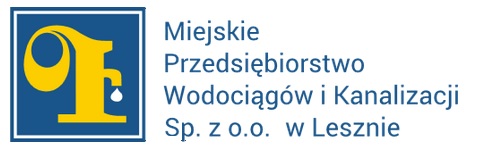 Miejskie PrzedsiębiorstwoWodociągów i Kanalizacji Sp. z  o.o.ul. Lipowa 76A, 64-100 LesznoNIP: 697-00-11-697   REGON: 410021476Platforma: https://platformazakupowa.pl/ Strona internetowa postepowania:https://www.platformazakupowa.pl/transakcja/534016 dla postępowania, prowadzonego zgodnie z postanowieniami ustawy z dnia 11 września 2019r. Prawo zamówień publicznych (tekst jednolity  Dz.U. 2021 poz. 1129 ze zm.) w trybiePRZETARGU NIEOGRANICZONEGOna roboty budowlane pn.Modernizacja i rozbudowa oczyszczalni ścieków w Henrykowie (Etap II)prowadzonego bez zastosowania procedury, o której mowa w art. 139 ustawy z 11 września 2019 r. – Prawo zamówień publicznychZAMAWIAJĄCY:	Podpisano i opatrzono pieczęcią ................................................................. ………………………………………………………………………….[podpisy osób upoważnionych].................................................................…………………………………………………….[nazwiska i imiona podpisujących (dużymi literami) W charakterzeBędąc w pełni upoważnionym przez.................................................................[pieczęć Zamawiającego]Data ……………………… 2022r.WYKONAWCA:Podpisano i opatrzono pieczęcią ...................................................................................................................................[podpisy osób upoważnionych]…………………………………………………………………………..………………………………………………………………………….. [nazwiska i imiona podpisujących (dużymi literami)]W charakterzeBędąc w pełni upoważnionym przez..................................................................[pieczęć Wykonawcy]Data ……………………………………………… 2022r.